ေက်းရြာလူထု၏ေဘးဒဏ္ခံႏိုင္စြမ္း စစ္တမ္းေကာက္ယူျခင္းႏွင့္ လုပ္ငန္းစဥ္မ်ား အေကာင္အထည္ေဖာ္ေဆာင္ရြက္မႈအစီအစဥ္ အစီရင္ခံစာရာသီဥတုဆိုးရြားလာမႈႏွင့္ ေဘးအႏၱရာယ္မ်ားက်ေရာက္လာမႈအေပၚ ခံႏိုင္ရည္စြမ္းတည္ေဆာက္ျခင္းႏွင့္ လိုက္ေလ်ာညီေထြစြာေနထိုင္ျခင္း (BRACED) စီမံခ်က္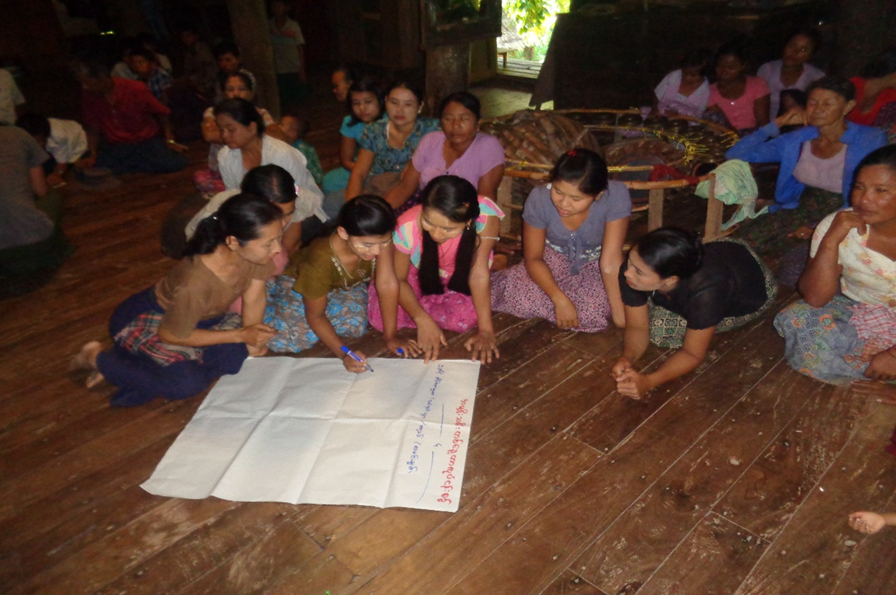                                     သိုင္းေခ်ာင္းေက်းရြာ                    သိုင္းေခ်ာင္းေက်းရြာအုပ္စု၊ ေက်ာက္ျဖဴၿမိဳ႕နယ္ရခုိင္ျပည္နယ္မာတိကာ၁။	ေဘးဒဏ္ခံႏိုင္စြမ္း ဆန္းစစ္ေလ့လာျခင္းႏွင့္ လုပ္ငန္းအစီအစဥ္ ေနာက္ခံအေၾကာင္းအရာမ်ားကို မိတ္ဆက္ျခင္း	၁.၁	ေဘးဒဏ္ခံႏိုင္စြမ္း ဆန္းစစ္ေလ့လာျခင္း၏ ရည္ရြယ္ခ်က္	၁.၂	ေဘးဒဏ္ခံႏိုင္စြမ္း ဆန္းစစ္ေလ့လာျခင္း၏ ရလာဒ္	၁.၃	ဆန္းစစ္မႈနည္းလမ္း၂။	သိုင္းေခ်ာင္းေက်းရြာ၏ အေနအထား overview	၂.၁	ေျမမ်က္ႏွာသြင္ျပင္	၂.၂	သိုင္းေခ်ာင္းေက်းရြာအေၾကာင္း	၂.၃	မိုးေလ၀သႏွင့္ ရာသီဥတုအေျခအေန	၂.၄	ေဘးအႏၱရာယ္ႏွင့္ ဖိစိမႈမ်ား (shocks and stresses)		ရာသီဥတုေျပာင္းလဲမႈ (Climate Change)	၂.၅	ေက်ာက္ျဖဴျမိဳ႕နယ္၏ ေဘးအႏၱရာယ္မ်ားကို အဆင့္ခဲြျခားျခင္း၃။	ရပ္ရြာလူထု ေဘးဒဏ္ခံႏိုင္စြမ္းဆန္းစစ္ေလ့လာျခင္း၏ ရလာဒ္မ်ား	၃.၁	ေက်းရြာေဘးအႏၱရာယ္ျဖစ္စဥ္ျပဇယားအား ဆန္းစစ္ေလ့လာျခင္း 	၃.၂	ေက်းရြာသမိုင္းေၾကာင္းအား ဆန္းစစ္ေလ့လာျခင္း	၃.၃	ရာသီခြင္ျပ ျပကၡဒိန္	၃.၄	အရင္းအျမစ္ျပေျမပံု	၃.၅	ေဘးအႏၱရာယ္ႏွင့္ ထိခိုက္လြယ္မႈျပေျမပံု	၃.၆	အသက္ေမြး၀မ္းေၾကာင္းလုပ္ငန္းမ်ား ခဲြျခားသံုးသပ္ျခင္း	၃.၇	ရပ္ရြာအတြင္း အဖဲြ႕အစည္းမ်ား ေပါင္းစပ္ယွက္ႏြယ္မႈျပေျမပံု	၃.၈	ပါ၀င္ပတ္သက္သူမ်ားဆိုင္ရာ ဆန္းစစ္ျခင္း	၃.၉	ကေလးသူငယ္မ်ား၏ လိုအပ္ခ်က္မ်ားႏွင့္ အခြင့္အေရးမ်ားအေပၚ သက္ေရာက္မႈမ်ား	၃.၁၀	က်ား/မေရးရာ ကြန္ယက္ျပေျမပံု ဆန္းစစ္ျခင္း	၃.၁၁	သတင္းအခ်က္အလက္ႏွင့္ အသိပညာေပးမႈမ်ားကို ရရိွႏိုင္မႈ	၃.၁၂	ေက်းရြာ၏ ထိခုိက္လြယ္မႈႏွင့္ စြမ္းေဆာင္ရည္ကို ဆန္းစစ္ျခင္း	၃.၁၃	ေက်းရြာ၏ထိခိုက္လြယ္အုပ္စုမ်ားကို ဆန္းစစ္ျခင္း၄။	ေဘးဒဏ္ခံႏိုင္စြမ္း ဆန္းစစ္မႈ သတင္းအခ်က္အလက္မ်ား	၄.၁	သိုင္းေခ်ာင္းေက်းရြာ၏ ေဘးအႏၱရာယ္မ်ားကို အဆင့္ခဲြျခားသတ္မွတ္ျခင္း	၄.၂	ရာသီဥတုေျပာင္းလဲမႈ အက်ိဳးသက္ေရာက္မႈမ်ားကို အဆင့္ခဲြျခားသတ္မွတ္ျခင္း	၄.၃	ေဘးအႏၱရာယ္ႏွင့္ ရာသီဥတုေျပာင္းလဲျခင္းမ်ားအား အဆင့္ခဲြျခားသတ္မွတ္သံုးသပ္ျခင္း၄.၄	ကာလတိုေပါင္းစပ္ေဆာင္ရြက္ျခင္းမ်ားအတြက္ ဆံုးျဖတ္ခ်က္ခ်မွတ္ျခင္း	၄.၅	အဓိကက်ေသာ ေဘးအႏၱရာယ္မ်ားအတြက္ စိတ္မွန္းျဖစ္ႏိုင္ေျခမ်ား ပံုေဖာ္ျခင္း၅။	ေဘးဒဏ္ခံႏိုင္စြမ္း လုပ္ငန္းအစီအစဥ္မ်ားႏွင့္ ဦးစားေပးေရြးခ်ယ္ျခင္းမ်ား	၅.၁	လုပ္ငန္းမ်ား ဦးစားေပးအဆင့္သတ္မွတ္သည့္ နည္းလမ္း (Cost & Bemefit analysis)၆။	ရပ္ရြာလူထု ေဘးဒဏ္ခံႏိုင္စြမ္း လုပ္ငန္းအစီအစဥ္မ်ား (Action Plan)၇။	နိဂံုးခ်ဳပ္၈။	ျပန္လည္သံုးသပ္ျခင္း၊ ေစာင့္ၾကည့္ေလ့လာအကဲျဖစ္ျခင္းႏွင့္ အခ်က္အလက္ျပဳျပင္ျခင္း	ေနာက္ဆက္တဲြ (၁)း	Rakhine Multi Hazard Risk Maps	ေနာက္ဆက္တဲြ (၂)း	ရပ္ရြာအေျချပဳ ႀကိဳတင္သတိေပးစနစ္ စစ္ေဆးမႈပံုစံ	ေနာက္ဆက္တဲြ (၃)း	ပတ္၀န္းက်င္အေျခအေနကို စစ္ေဆးျခင္း	ေနာက္ဆက္တဲြ (၄)း	ေက်းရြာသဘာ၀ေဘး စီမံခန္႔ခဲြမႈေကာ္မတီ၏ တာ၀န္ႏွင့္၀တၱရားမ်ား	ေနာက္ဆက္တဲြ (၅)း	အေရးေပၚဆက္သြယ္ရန္ ဖုန္းနံပါတ္မ်ား၁။ 	ေဘးဒဏ္ခံႏိုင္စြမ္း ဆန္းစစ္ေလ့လာျခင္းႏွင့္ လုပ္ငန္းအစီအစဥ္ ေနာက္ခံ အေၾကာင္း အရာမ်ားကို မိတ္ဆက္ျခင္းရခိုင္ျပည္နယ္၊ ေက်ာက္ျဖဴျမိဳ႕နယ္၊ သိုင္းေခ်ာင္းေက်းရြာအုပ္စု၊ သိုင္းေခ်ာင္းေက်းရြာ၏ ေဘးဒဏ္ခံႏိုင္စြမ္း ေလ့လာ ဆန္းစစ္သံုးသပ္တင္ျပမႈကို အဂၤလန္ႏိုင္ငံမွ Department for International Development (DFID) ၏ ရံပံုေငြ ေထာက္ပံမႈျဖင့္ လူမႈဖြံ႕ျဖိဳးေရးတိုးတက္ေရးအသင္း (CDA) ႏွင့္ ပလန္အင္တာေနရွင္နယ္(ျမန္မာ)တို႔မွ ပူးေပါင္း အေကာင္အထည္ ေဖာ္ေဆာင္ရြက္ေသာ “ရာသီဥတုဆိုးရြားလာမႈႏွင့္ ေဘးအႏၱရာယ္မ်ားက်ေရာက္လာမႈအပၚ ခံႏုိင္ ရည္စြမ္းတည္ေဆာက္ျခင္းႏွင့္ လိုက္ေလ်ာညီေထြေနထိုင္ျခင္း (BRACED) စီမံခ်က္”မွ ဆန္းစစ္ေလ့လာထားျခင္း ျဖစ္ပါသည္။BRACED ျမန္မာ မိတ္ဖက္အဖြဲ႔အစည္းသည္ ႏိုင္ငံတကာ အင္ဂ်ီအိုမ်ား၊ ေဒသတြင္း အဖြဲ႔အစည္းမ်ား၊ ျမန္မာ ႏိုင္ငံ၏ေဘးဒဏ္ခံႏိုင္စြမ္းကို ေလ့လာသုေတသနျပဳေနေသာ သုေတသနအဖြဲ႔အစည္းမ်ားႏွင့္လည္း ပူးေပါင္းခ်ိတ္ဆက္ ေဆာင္ရြက္လ်က္ရွိပါသည္။ BRACED မိတ္ဖက္အဖြဲ႔တြင္ ဦးေဆာင္သူျဖစ္ Plan International Myanmar မွ ေဆာင္ရြက္ျပီး Actionaid Myanmar, BBC Media Action, World Vision, Myanmar Environmental Institute ႏွင့္ UN Habitat တို႔ႏွင့္ ပူးေပါင္းေဆာင္ရြက္ျပီး ရပ္ရြာ၏ေဘးဒဏ္ခံႏိုင္စြမ္း ပိုမိုေတာင့္တင္းခိုင္မာလာေစရန္ ေဆာင္ ရြက္လ်က္ရွိပါသည္။ ဤသိုင္းေခ်ာင္းေက်းရြာ၏ ဆန္းစစ္ေလ့လာခ်က္ကို BRACED ၏ ရပ္ရြာလူထုေဘးဒဏ္ခံႏိုင္စြမ္း ဆန္းစစ္ေလ့လာသံုးသပ္ ျခင္းဆိုင္ရာ လမ္းညႊန္မႈမ်ား၊ အသံုးျပဳရန္ပံုစံမ်ား ေထာက္ပံ့ကူညီမႈျဖင့္ ျပဳလုပ္ခဲ့ပါသည္။၁.၁	ေဘးဒဏ္ခံႏိုင္စြမ္း ဆန္းစစ္ေလ့လာျခင္း၏ ရည္ရြယ္ခ်က္BRACED စီမံကိန္း၏ ရပ္ရြာလူထုေဘးဒဏ္ခံႏိုင္စြမ္း ဆန္းစစ္ေလ့လာျခင္း၏ ရည္ရြယ္ခ်က္မွာ -       •     ေဘးအႏၲရာယ္ႏွင့္ ရာသီဥတုေျပာင္းလဲမႈတို႕၏ ေဘးဒုကၡမ်ားအေပၚ ေက်းလက္ေနလူထု၏                        စိတ္ဖိစီးမႈမ်ားကို   သံုးသပ္ႏိုင္ရန္။       •     ေက်းလက္လူထုအတြင္းဖဲြ႕စည္းေဆာင္ရြက္ထားေသာေက်းရြာေဘးအႏၲရာယ္မ်ားက်ေရာက္လာ             မႈအေပၚတြင္ မည္ကဲ့သို႔ လုိက္ေလ်ာညီေထြစြာ ေနထိုင္ႏိုင္မႈအား သံုးသပ္ႏိုင္ရန္။       •    ေဘးဒဏ္ခံႏိုင္စြမ္းရည္တိုးတက္ေစရန္၊ လိုက္ေလ်ာညီေထြစြာ ေနထိုင္ရန္အတြက္ လိုအပ္ေသာ               လုပ္ငန္းေဆာင္ရြက္ခ်က္မ်ားကို သိရိွေစရန္ ျဖစ္ပါသည္။၁.၂	ေဘးဒဏ္ခံႏိုင္စြမ္း ဆန္းစစ္ေလ့လာျခင္း၏ ရလာဒ္ရပ္ရြာလူထုေဘးဒဏ္ခံႏိုင္စြမ္းဆန္းစစ္ေလ့လာျခင္း၏ ရည္ရြယ္ခ်က္မွာ ရပ္ရြာေဘးဒဏ္ခံႏိုင္စြမ္းအား ေကာင္းလာေစရန္ ေဘးဒဏ္ခံႏိုင္စြမ္းလုပ္ငန္းအစီအစဥ္မ်ား အေကာင္အထည္ေဖာ္ေဆာင္ရြက္ရန္အတြက္ နည္း လမ္းမ်ားေထာက္ပံ့ေပးႏိုင္ရန္ ျဖစ္ပါသည္။ သက္ဆုိုင္ရာအုပ္ခ်ဳပ္ေရးအဖြဲ႔မ်ား၊ ဘာသာေရးေခါင္းေဆာင္မ်ား၊ ကေလးသူငယ္၊ အမ်ိဳးသမီးမ်ား၊ မသန္စြမ္းမ်ားစသည့္ ပါဝင္ပက္သက္သူမ်ား အေနျဖင့္လည္း ေဘးဒဏ္ခံႏိုင္စြမ္း လုပ္ငန္းစဥ္မ်ားတြင္ ပူေပါင္းပါဝင္လိုမႈမ်ားရွိလာေစရန္၊ အသီးသီးေသာတာဝန္ဝတၱရားမ်ားကိုရွင္းလင္းစြာ နားလည္ လာေစရန္ႏွင့္ေဘးဒဏ္ခံႏိုင္စြမ္း တည္ေဆာက္ျခင္းဆိုင္ရာရည္မွန္းခ်က္မ်ား ျပည့္မွီေစရန္ ရြာသူရြာသားအားလံုး၏ ပူးေပါင္းမႈကို ရရွိေစရန္ျဖစ္ပါသည္။ ဆန္းစစ္ေလ့လာျခင္းျဖင့္လိုအပ္ေသာေက်းရြာ သတင္းအခ်က္အလက္ေျပာင္းလဲ မႈမ်ားကိုပံုမွန္ျပဳလုပ္ႏိုင္ရန္၊ အသစ္ေျပာင္းလဲလာေသာေဘးအႏၱရာယ္မ်ားႏွင့္ ဖိစီးမႈမ်ားအတြက္သတင္းအခ်က္ အလက္ႏွင့္ၾကိဳတင္ျပင္ဆင္မႈမ်ား ပူးေပါင္းျပဳလုပ္ႏိုင္ရန္ျဖစ္ပါသည္။၁.၃	ဆန္းစစ္မႈနည္းလမ္းဤရပ္ရြာလူထုေဘးဒဏ္ခံႏို္င္စြမ္း ေလ့လာဆန္းစစ္ခ်က္သည္ BRACED စီမံကိန္းမွ ေဖာ္ထုတ္ထားေသာ ဆန္းစစ္ေလ့လာျခင္းလက္စြဲစာအုပ္မွ တင္ျပခ်က္မ်ားအတိုင္း ေဆာင္ရြက္ျခင္းျဖစ္ပါသည္။ ဆန္းစစ္ေလ့လာျခင္း၏ ရည္မွန္းခ်က္ (၁) ရပ္ရြာလူထု၏ အေတြ႔အၾကံဳမ်ားအေပၚတြင္ သိပၸံနည္းက် အခ်က္အလက္မ်ားကိုအေျခခံ၍ အနာဂတ္တြင္ ရပ္ရြာလူထု ရင္ဆိုင္ေနရေသာ ေဘးအႏၱရာယ္ႏွင့္ ဖိစီးမႈမ်ားအေပၚတြင္ ပိုမုိနားလည္သေဘာေပါက္ လာေစရန္။  ရည္မွန္းခ်က္ (၂) ေဘးအႏၱရာယ္မ်ားက်ေရာက္မႈႏွင့္ ဖိစီးမႈမ်ားအေပၚတြင္ ထိခိုက္လြယ္မႈရွိသူမ်ားႏွင့္ ထိခိုက္လြယ္ေသာအရာမ်ားကို သတ္မွတ္ေဖာ္ထုတ္ႏိုင္ရန္ႏွင့္ ရည္မွန္းခ်က္ (၃) ေဘးဒဏ္ခံႏိုင္စြမ္းရိွေသာ ရပ္ရြာ လူထုကို တည္ေဆာက္ႏုိင္ရန္ ေထာက္ပံ့ေပးႏိုင္ေသာ ရပ္ရြာလူထု၏ စြမ္းေဆာင္ရည္မ်ားကို ေဖာ္ထုတ္ႏိုင္ရန္ ျဖစ္ပါ သည္။လက္စြဲစာအုပ္ပါေဖာ္ျပခ်က္မ်ားကို အေျခခံ၍သိုင္းေခ်ာင္းေက်းရြာအုပ္စု၊ သိုင္းေခ်ာင္းေက်းရြာတြင္ တစ္လေက်ာ္ခန္႔ အခ်ိန္ယူ၍ ရပ္ရြာလူထုႏွင့္ အစည္းအေဝးမ်ား ျပဳလုပ္ကာေက်းရြာ၏သတင္းအခ်က္အလက္မ်ားကို နည္းကိရိယာမ်ား (assessment tools) အသံုးျပဳ၍ စုေဆာင္းေဖာ္ထုတ္ထားျခင္းျဖစ္ပါသည္။ေဘးဒဏ္ခံႏိုင္စြမ္းဆန္းစစ္ေလ့လာျခင့္းအဆင့္မ်ားတြင္….၁။ ေက်းရြာႏွင့္ ပတ္ဝန္းက်င္ေဒသ၏ အေျခအေနမ်ားကို အၾကိဳခန္႔မွန္းသိရွိႏိုင္ရန္ ရပ္ရြာလူထုႏွင့္ ကြင္းဆင္း ဝန္ထမ္းမ်ားအေနျဖင့္ ေနာက္ခံဆင့္ပြားအခ်က္အလက္မ်ား (secondary data) ကို ဆန္းစစ္ျခင္းမ်ားကို ျပဳလုပ္ ႏိုင္ပါသည္။ အခ်က္အလက္သံုးသပ္ျခင္းမ်ားတြင္…စြမ္းရည္ဖြံ႔ျဖိဳးမႈေဖာင္ေဒးရွင္း၏ ရပ္ရြာလူထုထိခို္က္လြယ္မႈ ဆန္းစစ္ခ်က္ADPC Et Al Rhakine multi hazard assessmentRIMES ၏ ရာသီဥတုဆို္င္ရာ အခ်က္အလက္မွတ္တမ္း (Climate Profiles)၂။ BRACED ေဘးဒဏ္ခံႏိုင္စြမ္းဆန္းစစ္ေလ့လာျခင္း လက္စြဲစာအုပ္ကို အသံုးျပဳျခင္းအားျဖင့္ ၿပီးျပည့္စံုေသာ သတင္းအခ်က္အလက္ စုေဆာင္းႏိုင္ျခင္းျဖစ္ပါသည္။ ဆန္းစစ္ေလ့လာျခင္းတြင္ အသံုးျပဳခဲ့ေသာနည္းကိရိယာ မ်ားမွာ ေအာက္ပါအတိုင္းျဖစ္ပါသည္။ေက်းရြာ ေဘးအႏၱရာယ္ သမိုင္းေၾကာင္းအား ဆန္းစစ္ေလ႔လာျခင္းေက်းရြာ၏ သမိုင္းေၾကာင္းအား ဆန္းစစ္ေလ႔လာျခင္းရာသီခြင္ျပ ျပကၡဒိန္ အရင္းအျမစ္ျပ ေျမပံုေဘးအႏၱရာယ္ႏွင့္ ထိခိုက္လြယ္မႈျပ ေျမပံုအသက္ေမြးဝမ္းေၾကာင္းလုပ္ငန္းမ်ား ခြဲျခားသံုးသပ္ျခင္းရပ္ရြာအတြင္း အဖြဲ႔အစည္းမ်ား ေပါင္းစပ္ယွက္ႏြယ္မႈျပေျမပံုပါဝင္ပက္သက္သူမ်ားဆိုင္ရာ ဆန္းစစ္ျခင္းက်ား၊ မ ေရးရာ ကြန္ယက္ျပ ေျမပံု ဆန္းစစ္ျခင္းကေလးသူငယ္မ်ား၏ လိုအပ္ခ်က္မ်ားႏွင့္ အခြင့္အေရးမ်ားအေပၚ သက္ေရာက္မႈမ်ားသတင္းအခ်က္အလက္ႏွင့္ အသိပညာေပးမႈမ်ားကို ရရွိႏိုင္မႈေက်းရြာ၏ ထိခိုက္လြယ္မႈႏွင့္ စြမ္းေဆာင္ရည္ကို ဆန္းစစ္ျခင္းထိခိုက္လြယ္မႈ ဆန္းစစ္ျခင္း	ေဘးအႏၱရာယ္မ်ားကို အဆင္႔ခြဲျခားသတ္မွတ္ျခင္းရာသီဥတုေျပာင္းလဲမႈ အက်ိဳးသက္ေရာက္မႈမ်ားက္ု အဆင္႔ခြဲျခား သတ္မွတ္ျခငး္ေဘးအႏၱရာယ္ႏွင္႔ရာသီဥတုေျပာင္းလဲျခင္းမ်ားအား အဆင္႔ခြဲျခား သတ္မွတ္ သံုးသပ္ျခင္းကာလတိုေပါင္းစပ္ ေဆာင္ရြက္ျခင္းမ်ားအတြက္ ဆံုးျဖတ္ခ်က္ခ်မွတ္ျခင္းအဓိကက်ေသာ ေဘးအႏၱရာယ္မ်ားအတြက္ စိတ္မွန္းျဖစ္နိုင္ေျခမ်ား ပံုေဖာ္ျခင္းေဘးဒါဏ္ခံနိုင္ရန္ လုပ္ေဆာင္ရမည္႔လုပ္ငန္းမ်ားအား အဆင္႔ခြဲျခားျခင္းလုပ္ငန္းမ်ား ဦးစားေပးအဆင္႔သတ္မွတ္သည္႔နည္းလမ္း (Cost & Benefit analysis)၃။ သတင္းႏွင့္ အခ်က္အလက္မ်ားဆန္းစစ္ျခင္းႏွင့္ ဦးစားေပးလုပ္ငန္းမ်ားေရြးခ်ယ္ျခင္း။ စုေဆာင္းထားေသာ သတင္းအခ်က္အလက္မ်ားကို ဆန္းစစ္ေလ့လာျခင္းသည္ ရပ္ရြာလူထုေဘးဒဏ္ခံႏိုင္စြမ္းကို အားေကာင္းလာ ေစရန္၊ သင့္ေလ်ာ္သည့္လုပ္ေဆာင္ခ်က္မ်ားကိုကနဦးသတ္မွတ္ႏိုင္ရန္ႏွင့္ ေဘးအႏၱရာယ္ႏွင့္ဖိစီးမႈမ်ား၏သက္ ေရာက္မႈမ်ားဦးစားေပးသတ္မွတ္ျခင္းစတင္ရာတြင္ အတည္ျပဳႏိုင္ရန္ျဖစ္ပါသည္။ နည္းကိရိယာမ်ားဆန္းစစ္ျခင္း အားျဖင့္ပါဝင္ေသာ လုပ္ငန္းစဥ္မ်ားမွာ…ရပ္ရြာလူထုရင္ဆိုင္ေနရေသာ အဓိကေဘးအႏၱရာယ္ႏွင့္ ရာသီဥတုေျပာင္းလဲမႈေၾကာင့္ ျဖစ္ေပၚလာ ေသာေဘးအႏၱရာယ္မ်ား အဆင့္သတ္မွတ္ရန္။ ဦးစားေပးေရြးခ်ယ္ထားေသာေဘးအႏၱရာယ္မ်ားအေပၚအေျခခံ၍ ရပ္ရြာလူထုအေနျဖင့္လုပ္ ေဆာင္ခ်က္မ်ား ေရြးခ်ယ္ျခင္း။BRACED ရန္ပံုုေငြမွ ေထာက္ပံ့ျခင္းျဖင့္အေကာင္အထည္ေဖာ္ရန္ ဦးစားေပးလုပ္ငန္းမ်ားေရြး ခ်ယ္ရာတြင္ ဦးစားေပးေရြးျခယ္ျခင္း နည္းကိရိယာမ်ား အသံုးျပဳ၍ ေရြးခ်ယ္ျခင္း။ရာသီအလိုက္ဆံုးျဖတ္ခ်က္မ်ား ခ်မွတ္ႏိုင္ရန္ မိုးေလဝသခန္႔မွန္းခ်က္မ်ားကို အေျခခံ၍ ကာလတို ဆံုးျဖတ္ခ်က္မ်ား ခ်မွတ္ျခင္း။ျဖစ္ႏိုင္ေခ်မ်ားျပီး ျဖစ္ေလ့ျဖစ္ထရွိေသာ ေဘးမ်ားအတြက္စိတ္မွန္းျဖစ္ႏိုင္ေျခမ်ား ပံုေဖာ္ႏိုင္ရန္ ေဘးမ်ား၏ျပင္းအားႏွင့္ပမာဏေပၚတြင္ အေျခခံ၍မတူညီေသာ အေျခအေနအဆင့္ဆင့္တြင္အ ေကာင္အထည္ေဖာ္ေဆာင္မႈမ်ားသတ္မွတ္ရန္။ဆန္းစစ္ေလ့လာျခင္းမ်ားအေပၚတြင္ အေျခခံ၍ တိုက္ရိုက္ခံစားရေသာ သဘာဝေဘးအႏၱရာယ္မ်ား၊ ရာသီဥတု ေျပာင္းလဲမႈမ်ား၏ သက္ေရာက္မႈမ်ားကိုရပ္ရြာလူထု၏ ရင္ဆိုင္တုန္႔ျပန္ႏိုင္စြမ္းကို ပိုမို အားေကာင္းလာေစရန္ႏွင့္ သဘာဝပတ္ဝန္းက်င္ေျပာင္းလဲမႈမ်ား၊ လူမႈ-စီးပြားက႑ေျပာင္းလဲမႈမ်ားႏွင့္ ပဋိပကၡအစရွိေသာ ျပႆနာမ်ားကို ေျဖရွင္းႏိုင္ရန္ အဓိကလုပ္ငန္းမ်ားကို ဦးစားေပးေရြးခ်ယ္ ျခင္းျဖစ္ပါသည္။လိုအပ္ေသာ သတင္းအခ်က္အလက္အမ်ားကို ေဆြးေႏြးပြဲတြင္ ေက်းရြာအုပ္ခ်ဳပ္ေရးမႈး၊ စီမံခန္႔ခြဲမႈအဖြဲ႔၊ သက္ၾကီးမ်ား၊ ေက်းရြာေဘးအႏၱရာယ္ေလ်ာ့ပါးေရးေကာ္မီတီဝင္မ်ား၊ ေက်ာင္းတြင္းေဘးအႏၱရာယ္ ေလ်ာ့ပါးေရး ေကာ္မီတီမ်ား၊ ေက်းရြာသူရြာသားမ်ား ကုိယ္တိုင္ပါဝင္ျခင္းျဖင့္ရရွိႏိုင္ပါသည္။ မိုးေလဝသႏွင့္ ရာသီဥတုဆိုင္ရာ သတင္းအခ်က္ အလက္မ်ားကဲ့သို႔ေသာ အျခားလိုအပ္ေသာသတင္းအခ်က္အလက္မ်ားကို မိုးေလဝသႏွင့္ဇလေဗဒဦးစီးဌာန၊ Myanmar Environmental Institute – MEI ႏွင့္ အျခားေသာ ပညာရပ္ဆိုင္ရာ အခ်က္အလက္မ်ားမွလည္း ရရွိႏိုင္ပါ သည္။၂။	သို္င္းေခ်ာင္းေက်းရြာ၏ အေနအထား overview၂.၁	ေျမမ်က္ႏွာသြင္ျပင္	သိုင္းေခ်ာင္းေက်းရြာသည္ သိုင္းေခ်ာင္းေက်းရြာအုပ္စု၊ ေက်ာက္ျဖဴျမိဳ႕နယ္၏ ေတာင္ဘက္တြင္ တည္ရွိျပီး ေက်ာက္ျဖဴၿမိဳ႕မွသိုင္းေခ်ာင္းအထိ(၁၃)မိုင္ခန္႕ကြာေ၀းပါသည္။ ေက်းရြာ၏နယ္နိမိတ္အက်ယ္အ၀န္းမွာ (၄)မိုင္ပတ္ လည္အက်ယ္အ၀န္းရွိၿပီး အေရွ႕ဘက္မွ အေနာက္ဘက္အထိ (၃) မိုင္ခန္႔ ႏွင္႔ ေတာင္ဘက္မွေျမာက္ဘက္အထိ (၃) မိုင္ေက်ာ္ခန္႔ရွိပါသည္။ အေရွ႕ဘက္တြင္အခၽြမ္းေက်းရြာ ၊ အေနာက္ဘက္တြင္ေရနံေတာင္ ၊ ေတာင္ဘက္              တြင္ၿပားကၽြိန္ရြာ၊ ေျမာက္ဘက္တြင္ဇိုင္ေခ်ာင္းေက်းရြာရွိပါသည္။ ဇိုင္ေခ်ာင္းရြာတြင္ေရလွ်ံတြင္းမ်ားရွိေသာလည္း သိုင္းေခ်ာင္းရြာတြင္ေရလွ်ံတြင္းမ်ားမရွိပါ။ လမ္းပန္းဆက္သြယ္ေရးအေနျဖင့္တစ္ႏွစ္ပတ္လံုးကုန္လမ္းျဖင့္တိုက္ရို က္သြားလာႏိူင္သည္။  ထိုလမ္းသည္ေျမသားလမ္းျဖစ္သည္။ ေျမသားလမ္းသည္ ရႊံေစးေျမျဖစ္သည္႕အတြက္မိုးရာ သီမ်ားတြင္သြားလာရခက္ခဲသည္ ။ေက်းရြာသည္ေတာင္ကုန္းေတာင္းတန္းမ်ား၊ေျမျပန္႔လြင္ျပင္ အနည္းငယ္ျဖင့္ဖြဲ႕ စည္းထားေသာေၾကာင့္စိမ္းလန္းေသာေတာေတာင္သဘာဝရႈခင္းမ်ား လည္းတည္ရွိပါသည္။ မိုးမ်ားေသာရာသီဥတု ျဖစ္ၿပီးအျမဲစိမ္းေတာမ်ား ေပါက္ေရာက္ရာေဒသျဖစ္ပါသည္။  ၂.၂	သိုင္းေခ်ာင္းေက်းရြာအေၾကာင္းသိုင္းေခ်ာင္းေက်းရြာသည္ သိုင္းေခ်ာင္းေက်းရြာအုပ္စု၊ ေက်ာက္ျဖဴျမိဳ႕နယ္၏ ေတာင္ဘက္တြင္ တည္ရွိျပီး ေက်ာက္ျဖဴၿမိဳ႕မွသိုင္းေခ်ာင္းအထိ(၁၃) မိုင္ခန္႕ကြာေ၀းပါသည္။ ေက်းရြာ၏နယ္နိမိတ္အက်ယ္အ၀န္းမွာ(၄)မိုင္ ပတ္လည္အက်ယ္အ၀န္းရွိၿပီးအေရွ႕ဘက္မွအေနာက္ဘက္အထိ (၃) မိုင္ခန္႔ ႏွင္႔ ေတာင္ဘက္မွေျမာက္ဘက္အထိ (၃) မိုင္ေက်ာ္ခန္႔ရွိပါသည္။ အေရွ႕ဘက္တြင္အခၽြမ္းေက်းရြာ၊ အေနာက္ဘက္တြင္ ေရနံေတာင္၊ ေတာင္ဘက္ တြင္ၿပားကိၽြန္ရြာ၊ ေျမာက္ဘက္တြင္ဇိုင္ေခ်ာင္းေက်းရြာရွိပါသည္။  ေက်းရြာထဲတြင္ အိမ္ေျခ (၁၇၃) အိမ္၊ အိမ္ေထာင္စု (၁၇၅) ၊စုစုေပါင္းလူဦးေရ (၇၅၁ ) ေယာက္၊အမ်ိဳးသား(၃၈၃) ေယာက္ႏွင့္ အမ်ိဳးသမီး (၃၆၈) ေယာက္ေနထိုင္လွ်က္ ရွိပါသည္။ တစ္ရြာလံုးတြင္ရခိုင္လူမ်ိဳးမ်ားေနထိုင္ၾကၿပီး ဗုဒၶဘာသာကိုသာကိုးကြယ္ၾကပါသည္။ ေက်းရြာရွိ ဘုန္းေတာ္ၾကီးေက်ာင္း၀င္းထဲတြင္ အဓိကပင္မေက်ာင္းႀကီး (၁)ေက်ာင္း၊ သိမ္ (၁) ေဆာင္၊ ဥပုတ္သည္ဇရပ္ (၁) ခုႏွင့္မီးဖိုေဆာင္(၁) စုစုေပါင္းအေဆာက္အဦး (၄) ခုရွိပါသည္။ မူလတန္းလြန္စာသင္ေက်ာင္းေဆာင္(၂)ေဆာင္ ၊စာၾကည္႔တိုက္(၁) ခု၊ေသာက္သံုးေရကန္(၄)ခုႏွင့္ေတာင္ေပၚ၊အိမ္သာ (၃၀)ခန္႕ရွိပါသည္။ ေက်းရြာလူထုသည္ မုန္တိုင္းေဘးအႏၱရာယ္မ်ားကိုလည္းေတြ႕ၾကံဳခဲ့ရပါသည္။ ၄င္းေဘးအႏၱရာယ္ေၾကာင့္အိမ္မ်ားပ်က္စီးျခင္း ၊ဘုန္း ႀကီးေက်ာင္းအမိုးမ်ားပ်က္စီးျခင္း ၊ေစတီဘုရားမ်ားပ်က္စီးျခင္း ၊ကြ်ဲႏြားမ်ားေသဆံုးျခင္းႏွင့္ လယ္ယာေျမမ်ားပ်က္စီး ဆံုးရႈံးခဲ့ရပါသည္။၂.၃	မိုးေလ၀သႏွင့္ ရာသီဥတုအေျခအေန            ေက်ာက္ၿဖဴၿမိဳ႕နယ္၊ ရခိုင္ျပည္နယ္၂.၃-၁.၁ အေထြေထြ ရာသီဥတု လကၡဏာမ်ား ရခိုင္ျပည္နယ္၊ ေက်ာက္ျဖဴေဒသသည္ ျမန္မာႏို္င္ငံ၏ အေနာက္ေတာင္အရပ္တြင္တည္ရွိသည္။ ေျမာက္လတၱီက်ဳ ၁၉ ဒီဂရီ ၂၆ မိႏွစ္ ႏွင့္ အေရွ႕ေလာင္ဂ်ီက်ဳ ၉၃ ဒီဂရီ ၃၃ မိနစ္ တြင္တည္ရွိၿပီး၊   ေက်ာက္ျဖဴၿမိဳ႕သည္ (ပံု-၁၃) တြင္ ျမင္ေတြ႔ရသည့္အတုိင္း ဘဂၤလားပင္လယ္ေအာ္ကို မ်က္ႏွာမူလ်က္ တည္ရွိသည္။ ဘဂၤလားပင္လယ္ေအာ္၏  အေနာက္ေတာင္ မုတ္သုန္ႏွင့္  ရာသီဥတု အေျခအေနမ်ားမွ မိုးရြာသြန္းမႈမ်ား ရရွိျခင္းေၾကာင့္၊ ေက်ာက္ျဖဴၿမိဳ႕သည္ ေလ့လာခဲ့သည့္ ဌာနမ်ားတြင္ အစိုစြတ္ဆံုးျဖစ္ၿပီး ႏွစ္စဥ္ပ်မ္းမွ်မိုးေရခ်ိန္ ၄,၆၅၅ မီလီမီတာ ရွိသည္။ အျခားေသာ အေနာက္ေတာင္ မုန္သုန္ရာသီ လႊမ္းမိုးမႈမ်ားကဲ့သုိ႔ပင္ ေက်ာက္ျဖဴၿမိဳ႕သည္ ေမလမွ ေအာက္တိုဘာလအတြင္း ထင္ရွားသည့္ မိုးေရခ်ိန္ကုိ ရရွိသည္။ (ဇူလိႈင္၊ ပံု-၁၄ ) တြင္ unimodal peak ။ 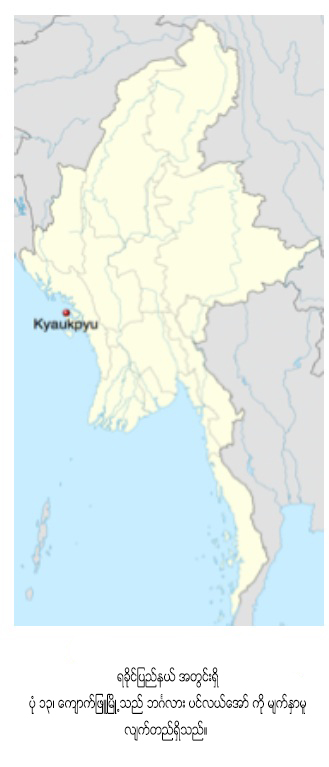 ပ်မ္းမွ်ေန႔အပူခ်ိန္မ်ားသည္ ဧၿပီလႏွင့္ ေမလ မ်ားတြင္ အပူဆံုးျဖစ္ၿပီး၊ လစဥ္ ပ်မ္းမွ်အပူခ်ိန္ကြာျခားမႈမွာ အျခားေဒသမ်ားေလာက္  မကြာျခားေပ။ အျမင့္ဆံုး အပူခ်ိန္ကို ၁၉၈၈ ခုႏွစ္ စက္တင္ဘာလ ၁၉ ရက္ေန႔တြင္ (၃၉ ဒီဂရီစင္တီဂရိတ္) ကို တိုင္းတာရရွိၿပီး အနိမ့္ဆံုး အပူခ်ိန္ကို ၁၉၉၇ ခုႏွစ္၊ ဒီဇင္ဘာလ ၃၁ရက္ေန႔ (၁၉.၁ ဒီဂရီ စင္တီဂရိတ္)ကို တိုင္းတာရရွိခဲ့သည္။ 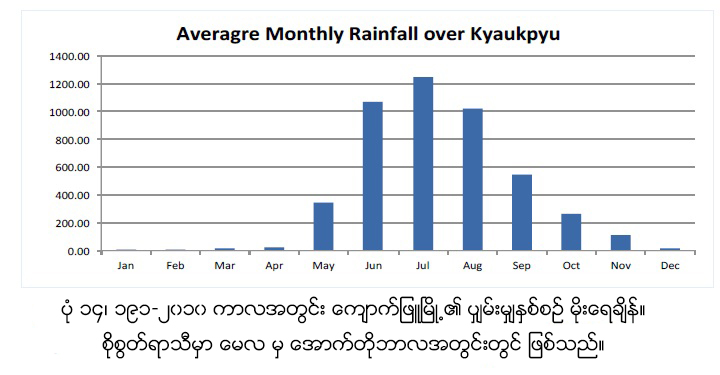 အေအးဆံုး ညအပူခ်ိန္မ်ားမွာ ဇန္န၀ါရီလႏွင့္ ေဖေဖာ္၀ါရီလမ်ား ျဖစ္ၾကၿပီး  ပ်မ္းမွ်အနည္းဆံုးအပူခ်ိန္  ၁၆.၉၄ ဒီဂရီ စင္တီဂရိတ္ ႏွင့္ ၁၈.၃၈ ဒီဂရီ စင္တီဂရိတ္ တို႔ အသီးသီးျဖစ္ၾကသည္။ အျမင့္ဆံုး အနည္းဆံုးအပူခ်ိန္ကို ၁၉၈၃ ခုႏွစ္ ေမလ ၂၆ ရက္ (၃၀ ဒီဂရီစင္တီဂရိတ္) ျဖစ္ၿပီး အေအးဆံုး အပူခ်ိန္မွာ ၁၉၈၃ ဒီဇင္ဘာလ ၂၄ ရက္ ( ၁၀ ဒီဂရီ စင္တီဂရိတ္) ကို တိုင္းတာရရွိခဲ့သည္။ 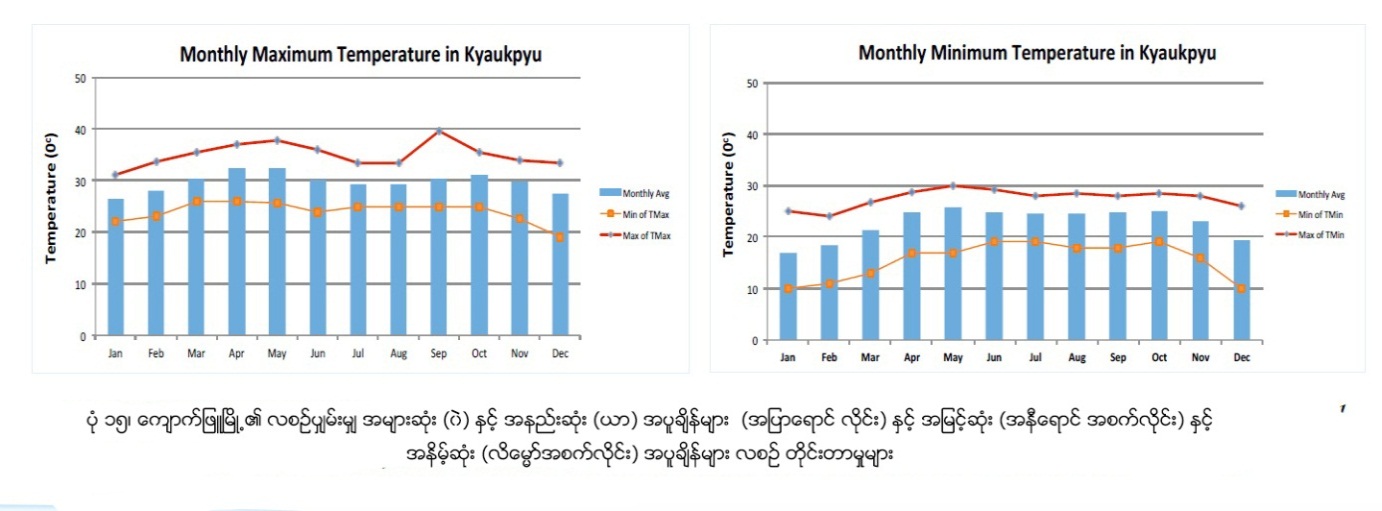 ပွ်မ္းမွ်အျမင့္ဆံုးႏွင့္ အနိမ့္ဆံုးအပူခ်ိန္ႏွင့္ လစဥ္အျမင့္ဆံုးႏွင့္ အနိမ့္ဆံုး အပူခ်ိန္မ်ားကို (ပံု-၁၅) တြင္ ေဖာ္ျပထားသည္။ ၂.၄	ေဘးအႏၱရာယ္ႏွင့္ ဖိစီးမႈမ်ား (Shocks and Stresses)             ရာသီဥတုေျပာင္းလဲမွဳ႕ (Climate Change) ၂.၄.၁.၁ ရခိုင္ျပည္နယ္၊ ေက်ာက္ျဖဴေဒသ မိုးေရခ်ိန္ ကြာဟမႈမ်ား၊ လြန္ကဲမႈမ်ားနွင့္ ဦးတည္ရာမ်ား ႏွစ္စဥ္ မိုးေရခ်ိန္ မိတၳီလာၿမိဳ႕ႏွင့္ ႏိႈင္းယွဥ္လွ်င္  ႏွစ္စဥ္ ပွ်မ္းမွ်မိုးေရခ်ိန္ ၈၀၀ မီလီမီတာ ရရွိၿပီး၊ ေလ့လာခဲ့ေသာ အစုိစြတ္ဆံုးၿမိဳ႕နယ္မ်ားျဖစ္သည့္  ကမ္းရိုးတန္းေဒသျဖစ္ေသာ ေက်ာက္ျဖဴေဒသ၏  ႏွစ္စဥ္ပွ်မ္းမွ် မိုးေရခ်ိန္ ၄၆၅၅ မီလီမီတာ ရရွိသည္။  ႏွစ္စဥ္ပွ်မ္းမွ် ကြာဟမႈမွာ မွတ္သားထားေသာ အစိုစြတ္ဆံုးႏွစ္ အျဖစ္ (၂၀၀၁) ခုႏွစ္၊ ႏွစ္ေပါင္း ၃၀ အတြင္းတြင္ ၆၅၁၁ မီလီမီတာ ရရွိၿပီး  ပွ်မ္းမွ် ၁၈၀၀ မီလီမီတာထက္ ေက်ာ္လြန္ခဲ့သည္။ အနိမ့္ဆံုး ႏွစ္စဥ္မိုးေရခ်ိန္မွာ ၁၉၈၁ ခုႏွစ္တြင္ (၂၈၂၁ မီလီမီတာ) ျဖစ္ၿပီး၊ ပွ်မ္းမွ်ထက္ (ပံု ၁၆) ၁၈၀၀ မီလီမီတာ ပိုေနသည္။ 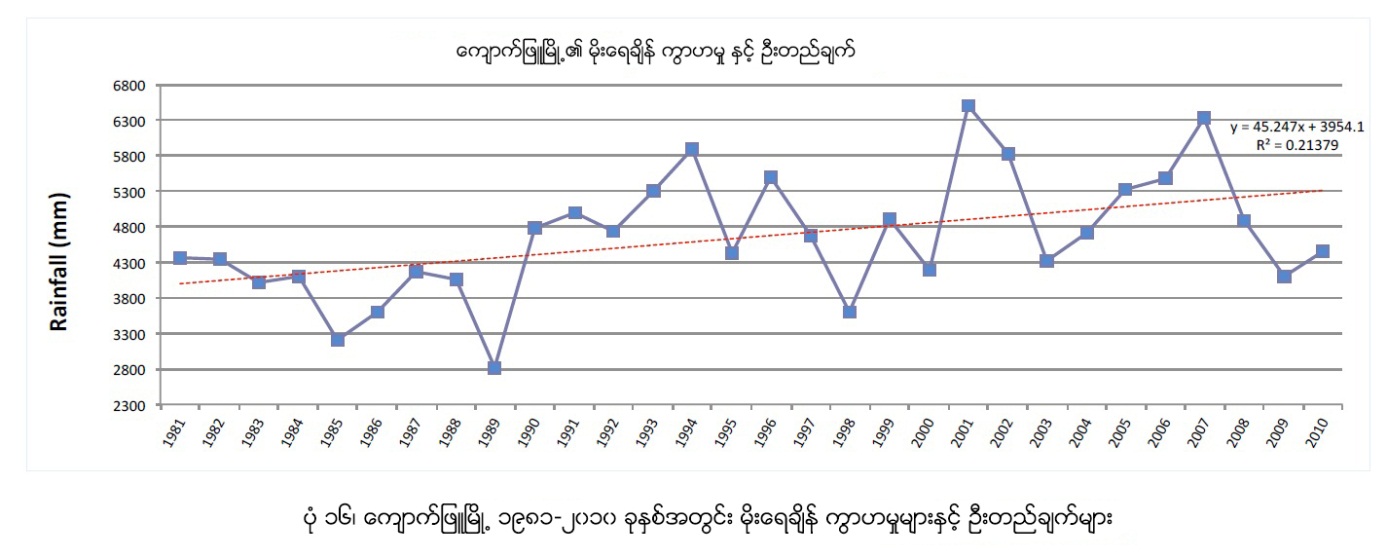 အစုိစြတ္ဆံုးႏွစ္ျဖစ္ေသာ ၂၀၀၁ ခုႏွစ္တြင္  စိုစြတ္ေန႔ရက္မ်ား ၁၄၁ ရက္အျဖစ္ အခ်ိဳးမညီ ျဖစ္ေစခဲ့သည္။ ၄င္းမွ ရက္ေပါင္း ၅၅ ရက္သည္ ၂၀ မီလီမီတာေအာက္ရရွိသည္။ ၄ ရက္သည္ ၂၀၀ မီလီမီတာ အထက္ျဖင့္ လြန္ကဲ မိုးေရခ်ိန္ကုိ ရရွိခဲ့သည္။ ဇြန္လ ၂၁ ရက္ေန႔တြင္ ၂၈၉ မီလီမီတာ၊ မတ္လ ၃၁ရက္ေန႔တြင္ ၂၄၈မီလီမီတာ၊ ၁၃ရက္ ၾသဂုတ္တြင္  ၂၄၂မီလီမတာ ႏွင့္ ဇူလိႈင္လ ၂၂ ရက္တြင္ ၂၀၉ မီလီမီတာတို႔ အသီးသီးျဖစ္ၾကသည္။ ယင္းႏွစ္အတြင္း အျခား ျဖစ္ရပ္ ၁၄ ခုကို လြန္ကဲမိုးေရခ်ိန္အျဖစ္ ၁၀၀ မီလီမီတာ မွ ၁၈၅ မီလီမီတာအတြင္း တိုင္းတာရရွိခဲ့ၿပီး ယင္းျဖစ္ရပ္အားလံုးသည္ စိုစြတ္ရာသီအတြင္းတြင္ ျဖစ္ေပၚခဲ့သည္။ အျခားတစ္ဘက္တြင္ အေျခာက္ေသြ႔ဆံုး ၁၉၈၁ ခုႏွစ္တြင္ ၁၄၉ စုိစြတ္ေန႔ရက္ ရရွိခဲ့သည္။ စိုစြတ္ေန႔ရက္မ်ား ပို၍ တိုင္းတာရရွိစဥ္တြင္ ၇၉ ရက္သည္ မိုးေရခ်ိန္ ၂၀ မီလီမီတာ ေအာက္တြင္ တိုင္းတာရရွိခဲ့သည္။  ၂၀၀ မီလီမီတာထက္ေက်ာ္လြန္ေသာ မိုးေရခ်ိန္ကို (၁၉၈၁ ဇြန္လ ၂၂ ရက္ေန႔တြင္ ၂၁၂ မီလီမီတာ)ကို  တိုင္းတာရရွိခဲ့သည္။ ရက္ေပါင္း (၃) ရက္မွာ ၁၀၉ မီလီမီတာမွ ၁၄၂ မီလီမီတာ အတြင္း မွတ္သားရရွိၿပီး ယင္းျဖစ္ရပ္မ်ားအားလံုးသည္ စိုစြတ္ရာသီအတြင္းတြင္ ျဖစ္ေပၚခဲ့သည္။ ခၽြန္းခ်က္အေနျဖင့္ ႏို၀င္ဘာလ ၂၀ ရက္ သာလွ်င္ မိုးေရခ်ိန္ ၁၂၃ မီလီမီတာ ရရွိခဲ့သည္။ အေျခာက္ေသြ႔ဆံုးႏွင့္ အစိုစြတ္ဆံုး ႏွစ္မ်ားအတြင္းတြင္  ေျခာက္ေသြ႕ရာသီ၏ လမ်ားသည္ပင္လွ်င္ လြန္ကဲမိုးေရခ်ိန္မ်ား မွတ္သားရရွိေၾကာင္းကို မွတ္သားသင့္သည္။ မိုးေရခ်ိန္သည္ ေျခာက္ေသြ႔ရာသီ အတြင္း မိုးေရရွိႏိုင္ေသာ္လည္း ယင္းလြန္ကဲမိုးေရခ်ိန္မ်ားသည္ ေနရာအမ်ိဳးမ်ိဳးတြင္ ေနရာေဒသေပၚမူတည္ၿပီး ေရႀကီးေရလွ်ံမႈမ်ားလည္း ျဖစ္ေပၚေစႏိုင္သည္။ ႏွစ္စဥ္မိုးေရခ်ိန္သည္ ေလ့လာခဲ့သည့္ အခ်ိန္အေတာအတြင္းတြင္ လာမည့္ႏွစ္မ်ားအတြင္းတြင္ အတက္ဘက္သုိ႔ ဦးတည္ေနေၾကာင္း ေဖာ္ျပေနၿပီး မိုးေရခ်ိန္မွာ ပွ်မ္းမွ်ထက္ေက်ာ္လြန္ေနသည္။ မိုးအျပင္းအထန္ ရြာသြန္းမႈ မ်ားမွာလည္း ပံု-၁၇ တြင္ ေဖာ္ျပထားသည့္အတိုင္း တိုးျမႇင့္လာသည္။ 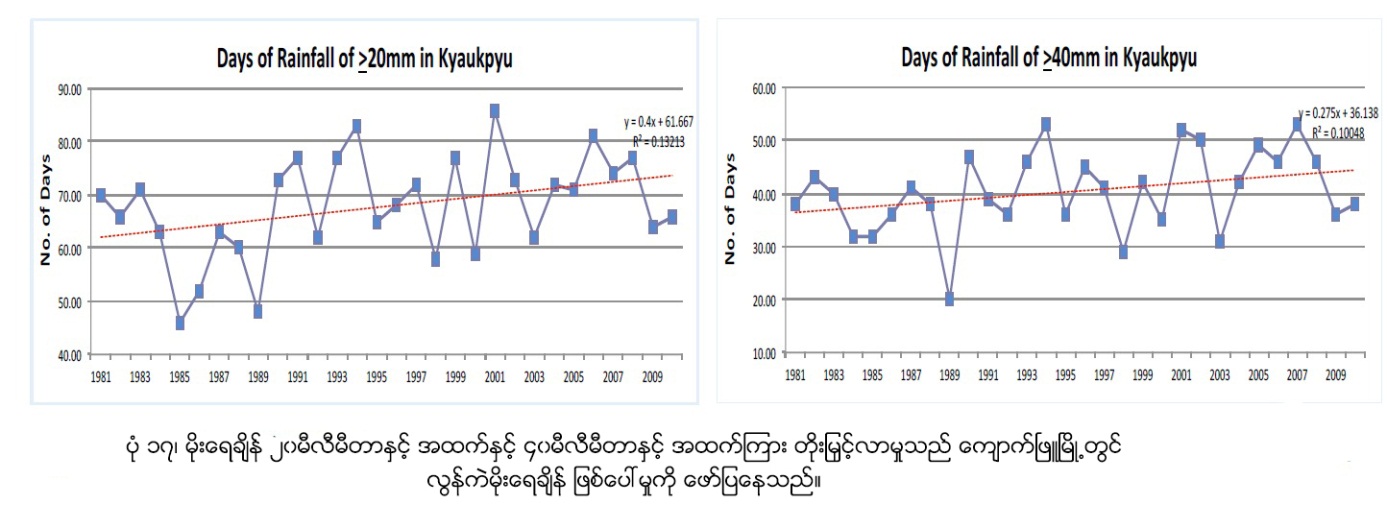 ေက်ာက္ျဖဴေဒသတြင္ ႏွစ္ေပါင္း ၃၀ အတြင္း မိုးေရခ်ိန္ တိုင္းတာရရွိမႈ ၁၂၁၂ ၾကိမ္သည္ ၄၀ မီလီမီတာႏွင့္အထက္ ရွိခဲ့သည္။ ယင္းကိန္းဂဏန္းအရ ၂၉၅ ၾကိမ္မွာ (၂၄) နာရီအတြင္း ၁၀၀ မီလီမီတာႏွင့္အထက္ရွိသည္။ ၂၄ နာရီအတြင္း အလြန္ကဲဆံုး မိုးေရခ်ိန္မွာ ၂၀၀၇ ခုႏွစ္ ဇူလိႈင္ ၆ ရက္ေန႔တြင္ ၄၁၁ မီလီမီတာ ၊ ၁၉၉၂ ခုႏွစ္ ေအာက္တိုဘာလ (၂၂) ရက္တြင္ ၃၉၄ မီလီမီတာ ႏွင့္ ၂၀၁၀ ခုႏွစ္ ေအာက္တိုဘာလ ၂၃ ရက္ တြင္ ၃၄၄ မီလီမီတာတို႔ ျဖစ္ၾကသည္။  ျဖစ္ရပ္ ၃၃ ခုမွာ  ၂၀၀ မီလီမီတာ ႏွင့္ ၂၅၉ မီလီမီတာ အၾကားရွိၾကၿပီး ၂၄ နာရီအတြင္မိုးေရခ်ိန္မွာ ၁၀၀-၁၉၉ မီလီမီတာ အၾကားရွိၾကသည္။ ေက်ာက္ျဖဴေဒသတြင္ အလြန္ကဲဆံုး မိုးေရခ်ိန္ကို စိုစြတ္ရာသီအတြင္း တိုင္းတာရရွိၿပီး excursions ကို ေျခာက္ေသြ႕ရာသီအတြင္း တိုင္းတာမွတ္သားရရွိသည္။ မိုးေရခ်ိန္ ျဖစ္ရပ္ ၁၀ ၾကိမ္ (မတ္လတြင္ ၁ ၾကိမ္၊ ႏို၀င္ဘာလတြင္  ၈ ၾကိမ္ႏွင့္ ဒီဇင္ဘာလတြင္ ၁ ၾကိမ္)သည္ ၁၀၀ မီလီမီတာ ေက်ာ္လြန္ေသာ မိုးေရခ်ိန္ကို တို္င္းတာမွတ္သားရရွိသည္။ အထက္တြင္ ေဖာ္ျပထားသည့္အတိုင္း ၂၀၀၁ ခုႏွစ္ မတ္လ ၃၁ ရက္ေန႔သည္ မိုးေရခ်ိန္ ၂၄၈ မီလီမီတာ တိုင္းတာရရွိခဲ့သည္။ စုိစြတ္ႏွင့္ ေျခာက္ေသြ႔ရာသီ မိုးေရခ်ိန္အၾကမ္းအားျဖင့္   ေက်ာက္ျဖဴေဒသ၏ ႏွစ္စဥ္ ပွ်မ္းမွ် မိုးေရခ်ိန္ ၉၆%ကို စိုစြတ္မိုးရာသီမွ (ပံု ၁၈) မွ ရရွိသည္။   ပံုစံ ကို ၁၉၉၁၊ ၂၀၀၅၊ ၁၉၉၅၊ ႏွင့္ ၁၉၉၀ ခုႏွစ္မ်ားတြင္ သိသိသာသာ ေတြ႔ျမင္ရၿပီး စိုစြတ္ရာသီအတြက္ ႏွစ္စဥ္ မိုးေရခ်ိန္မွာ ၉၀% ေအာက္ရွိသည္။ ၄င္းမွ ေျခာက္ေသြ႕ရာသီအတြင္း ထူးျခားသည့္ မိုးေရခ်ိန္မ်ားရရွိေနေၾကာင္းကို ေဖာ္ျပေနသည္။ 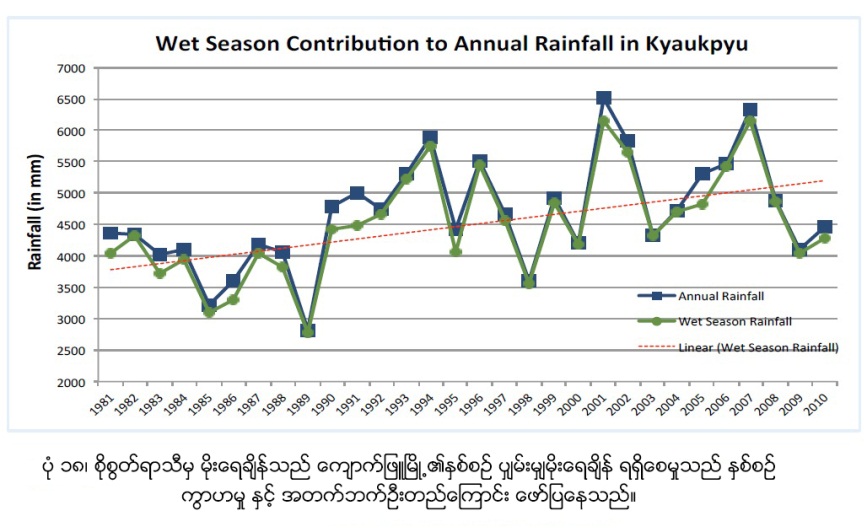 စုိစြတ္ရာသီ မိုးေရခ်ိန္သည္ အတက္ဘက္သုိ႔ ဦးတည္ေနေၾကာင္း ျပသေနၿပီး၊ ႏွစ္စဥ္ပွ်မ္းမွ်မိုးေရခ်ိန္ကို ပံုေဖာ္ေနသည္။ ထို႔အတူ စုိစြတ္ရာသီ အတြင္း  မိုးရြာေသာေန႔ရက္မ်ား မွာလည္း အတက္ဘက္သုိ႔ဦးတည္ ေနေၾကာင္း ေဖာ္ျပေနသည္။ ပွ်မ္းမွ်စိုစြတ္ေန႔ရက္ ၁၂၃ ရက္ခန္႔တြင္  ၂၀၀၈ ခုႏွစ္သည္ အမ်ားဆံုး စိုစြတ္ေန႔ရက္ ၁၃၇ ရက္ႏွင့္ ၂၀၀၁ ခုႏွစ္တြင္ ၁၃၆ စိုစြတ္ေန႔ရက္ကို မွတ္သားရရွိသည္။ (ပံု ၁၉) အနည္းဆံုး စိုစြတ္ေန႔ရက္မ်ားမွ ၁၉၈၅ ခုႏွစ္တြင္ျဖစ္ၿပီး ရက္ေပါင္း ၉၉ ရက္သာလွ်င္ရွိခဲ့သည္။ ၁၉၈၅ ခုႏွစ္သည္ ႏွစ္ေပါင္း ၃၀ အတြင္းတြင္ ဒုတိယ အေျခာက္ေသြ႔ဆံုး ႏွစ္လည္းျဖစ္ၿပီး မိုးေရခ်ိန္ ၃၂၁၈ မီလီမီတာသာ ရရွိသည္။ ဤ ဒုတိယ အေျခာက္ေသြ႔ဆံုးႏွစ္အတြင္း မိုးေရခ်ိန္ ၅ ခုသည္ ၁၀၀မီလီမီတာ အထက္ ေက်ာ္လြန္ခဲ့ၿပီး အားလံုးမွာ စိုစြတ္ရာသီအတြင္း ျဖစ္ေပၚခဲ့သည္။ 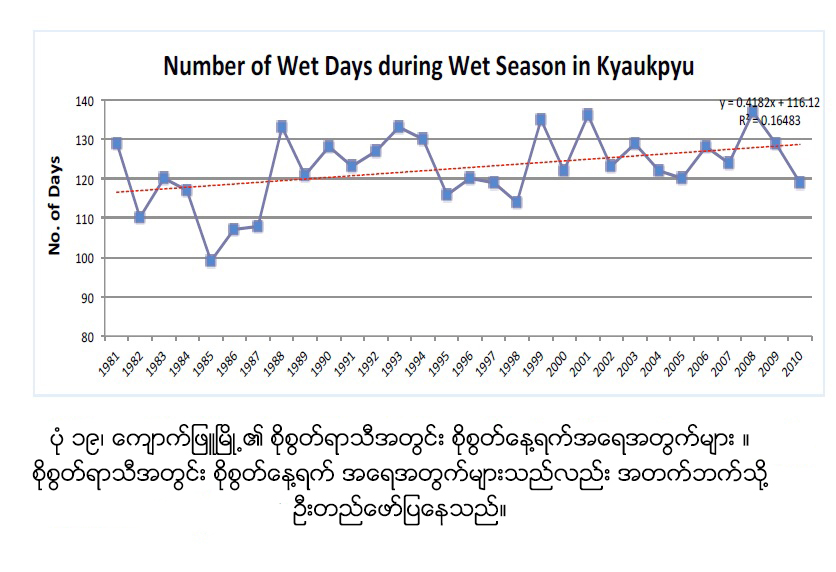 စိုစြတ္ရာသီအတြင္း စိုစြတ္ေန႔ရက္မ်ား အေရအတြက္သည္ အတက္ဘက္သုိ႔ ဦးတည္ေနျခင္းသည္  စိုစြတ္ေန႔ရက္ေပါင္း ေနာက္ထပ္ႏွစ္မ်ားမွ စိုစြတ္ေန႔ရက္ ၁၂၃ ႏွင့္ အထက္ ရရွိႏိုင္ေၾကာင္း ေဖာ္ျပေနသည္။ ေက်ာက္ျဖဴၿမိဳ႕တြင္ မိုးေရခ်ိန္ ပမာဏႏွင့္ စိုစြတ္ေန႔ရက္ မ်ားသည္ အတက္ဘက္သုိ႔ ဦးတည္ေနေၾကာင္း ေဖာ္ျပေနၿပီး လာမည့္စိုစြတ္ရာသီမ်ားတြင္လည္း ပွ်မ္းမွ်ထက္ပို၍ မ်ားလာႏိုင္ေၾကာင္း ေဖာ္ျပေနသည္။  ၂.၄.၁.၂ အပူခ်ိန္ကြာဟမႈမ်ား၊ လြန္ကဲမႈမ်ားႏွင့္ ဦးတည္ရာမ်ား အျမင့္ဆံုးအပူခ်ိန္ေက်ာက္ျဖဴေဒသ၏ အျမင့္ဆံုးအပူခ်ိန္မွာ ပွ်မ္းမွ် ၂၉.၇၆ ဒီဂရီ စင္တီဂရိတ္ ရွိသည္။ ၂၀၁၀ ခုႏွစ္တြင္ တုိင္းတာမွတ္သားရရွိသည့္  အျမင့္ဆံုးႏွစ္စဥ္ ပွ်မ္းမွ်အပူခ်ိန္မွာ ၃၀.၅၉ ဒီဂရီစင္တီဂရိတ္ျဖစ္သည္။ ယင္းႏွစ္တြင္ ရက္ေပါင္း ၂၃၈ ရက္သည္ ပွ်မ္းမွ်အပူခ်ိန္ထက္ ေက်ာ္လြန္ခဲ့သည္။ ယင္းႏွစ္အတြင္း  အျမင့္ဆံုးတိုင္းတာရရွိသည့္ အပူခ်ိန္မွာ (၃၆ ဒီဂရီ စင္တီဂရိတ္) ကို ၁၂ ႀကိမ္ ဧၿပီလ ႏွင့္ ေမလမ်ားတြင္ တိုင္းတာရရွိသည္။ ယင္းႏွစ္အတြင္း  အနိမ့္ဆံုး အပူခ်ိန္မွာ ၂၅ဒီဂရီစင္တီဂရိတ္ ကို (ဒီဇင္ဘာလတြင္) ႏွစ္ႀကိမ္ တိုင္းတာမွတ္သားရရွိသည္။ ၁၉၈၃ ခုႏွစ္တြင္ အနိမ့္ဆံုး ပွ်မ္းမွ်အပူခ်ိန္မွာ ၂၉.၃၄ ဒီဂရီ စင္တီဂရိတ္ျဖစ္သည္။  ယင္းႏွစ္အတြင္းတြင္ ရက္ေပါင္း ၁၈၇ ရက္သာလွ်င္ ပွ်မ္းမွ်အပူခ်ိန္ထက္ေက်ာ္လြန္ခဲ့သည္။ ၁၉၈၃ ခုႏွစ္အတြင္း တိုင္းတာရရွိေသာ အျမင့္ဆံုးအပူခ်ိန္မွာ ဧၿပီလ ၂၄ ရက္ေန႔တြင္ ၃၅ ဒီဂရီ စင္တီဂရိတ္ျဖစ္သည္။ ၁၆ ရက္သည္ အျမင့္ဆံုးအပူခ်ိန္ ၃၄ ဒီဂရီ စင္တီဂရိတ္ကို ဧၿပီ ႏွင့္ ေမလမ်ားတြင္ တိုင္းတာရရွိခဲ့သည္။ အနိမ့္ဆံုးအပူခ်ိန္ကို ဇန္န၀ါရီလ (၇) ရက္ ႏွင့္ ဒီဇင္ဘာလ ၃၁ ရက္ေန႔မ်ားတြင္ ၂၃ ဒီဂရီ စင္တီဂရိတ္ကို တိုင္းတာရရွိသည္။ ႏွစ္ေပါင္း ၃၀ အတြင္း  မွတ္သားရရွိသည့္ ေန႔ရက္ေပါင္း ၅၄%သည္ ပွ်မ္းမွ် အပူခ်ိန္ထက္ေက်ာ္လြန္ၿပီး အျမင့္ဆံုးအပူခ်ိန္အျဖစ္တိုင္းတာ မွတ္သားရရွိသည္။  ၄င္းမွ ၄၃ ရက္သည္  ၃၅ဒီဂရီ စင္တီဂရိတ္ထက္ ေက်ာ္လြန္ခဲ့သည္။၂.၅	ေက်ာက္ျဖဴျမိဳ႕နယ္၏ ေဘးအႏၱရာယ္မ်ားကို အဆင့္ခဲြျခားျခင္း၃။	ရပ္ရြာလူထု ေဘးဒဏ္ခံႏိုင္စြမ္း ဆန္းစစ္ေလ့လာျခင္း၏ ရလာဒ္မ်ား၃.၁	ေက်းရြာေဘးအႏၱရာယ္သမိုင္းေၾကာင္းသိုင္းေခ်ာင္းေက်းရြာ၏ ယခင္ကက်ေရာက္ခဲ႔ေသာေဘးအႏၱရာယ္မ်ား၊ ၄င္းတို႔၏အက်ိဳး ဆက္ႏွင့္အႏၱရာယ္ မ်ားက်ေရာက္ျပီးေနာက္ျပန္လည္ထူေထာင္ေရး လုပ္ငန္းမ်ားကိုမည္ကဲ႔သို႔ကိုင္တြယ္ ေျဖရွင္းခဲ႔သည္ကိုေက်းရြာသူ ေက်းရြာသားမ်ား သိရွိေစရန္ရည္ရြယ္၍ ဆန္းစစ္ေလ့လာျခင္းျဖစ္ပါသည္။ ထို႔အျပင္ငယ္ရြယ္သူမ်ားအေနျဖင့္ လက္လွမ္းမမွီခဲ႔ေသာေဘးအႏၱရာယ္ျဖစ္စဥ္မ်ားကိုသိရွိျပီးေနာင္တြင္ မိမိတို႔ေက်းရြာ၏ျဖစ္ေလ့ျဖစ္ထရွိေသာအႏၲရာ ယ္မ်ားအတြက္ၾကိဳတင္ျပင္ဆင္ျခင္းအစီအစဥ္မ်ားထားရွိနိုင္ရန္လည္းရည္ရြယ္ပါသည္။ အထက္ေဖာ္ျပပါဇယားကိုၾကည္႔ျခင္းအားျဖင္႔ သိုင္းေခ်ာင္းေက်းရြာတြင္မုန္တိုင္းက်ေရာက္ျခင္းအႏၱရာယ္ သည္အျဖစ္မ်ားေသာေဘးအႏၱရာယ္ဟုယူဆရျပီးၾကီးမားေသာထိခိုက္ပ်က္စီးမႈမ်ားမရွိျခင္းကိုလည္းေတ႔ြရပါသည္။ ေက်းရြာအတြင္းေခ်ာင္းျဖတ္သန္းစီးဆင္းေနျခင္း၊ ေက်းရြာအေနအထားသည္ေတာင္ကုန္းမ်ားႏွင့္  လ်ိဳေျမာင္မ်ားရွိ ေသာေၾကာင့္မိုးအလြန္ၾကီးေသာႏွစ္မ်ားတြင္ေရၾကီး ျခင္းကိုၾကံဳေတြ႔ရပါသည္။ ေက်းရြာအတြင္း မီးေဘးအႏၲရာယ္ႀကံဳ ေတြ႕ခဲ႕သည္ကိုလည္းေတြ႕ရသည္။ မုန္တိုင္းအႏၱရာယ္ေၾကာင့္ထိခိုက္မႈမ်ား အၾကိမ္ေရနည္းပါးစြာျဖစ္ခဲ႔ေသာ္လည္း ေက်းရြာလူထု၏ စီးပြားေရး၊ လူမႈေရး၊ စိုက္ပ်ိဳးေရး၊ တိရိစာၦန္ေမြးျမဴေရး လုပ္ငန္းမ်ားႏွင့္သဘာဝပတ္ဝန္းက်င္ထိခိုက္မႈ မ်ားရွိခဲ့ေၾကာင္း ဆန္းစစ္ခ်က္မ်ားအရသိရွိရပါသည္။ ၃.၂	ေက်းရြာသမိုင္းေၾကာင္းအား ဆန္းစစ္ေလ့လာျခင္းေက်းရြာသမိုင္းေက်ာင္း ေလ့လာစမ္းစစ္ျခင္း ျပဳလုပ္ရျခင္းျဖင့္ ေက်းရြာစတင္တည္ေထာင္ထားခဲ့ေသာ ခုႏွစ္၊ေက်းရြာတြင္ ေဆာက္လုပ္ထားခဲ့ေသာ အမ်ားျပည္သူပိုင္အေဆာက္အဦးမ်ား၏ စတင္တည္ေဆာက္ခဲ့ခ်ိန္မ်ားကို စနစ္ တက်သိရွိႏိုင္ပါသည္။ တည္ေဆာက္ခဲ့ေသာခုႏွစ္မ်ားကို စနစ္တက်မွတ္သားထားျခင္းျဖင့္ ေနာင္လာေနာက္သားမ်ား အတြက္ မသိရွိႏိုင္ခဲ့ေသာ အေၾကာင္းအရာမ်ားကို ျပန္လည္ေျပာျပႏိုင္ေသာ သမိုင္းအေထာက္အထား မ်ားအျဖစ္ တည္ရွိသြားမည္ျဖစ္ပါသည္။ ထို႔ျပင္မိမိေက်းရြာဖြံ႕ၿဖိဳးတိုးတက္လာမႈ အဆင့္ဆင့္ကိုလည္းခုႏွစ္၊သကၠရာဇ္မ်ားအတိအက်ျဖင့္သိရွိႏိုင္မည္ျဖစ္ပါသည္။ လက္ရွိ ေက်းရြာတြင္ရွိေသာ အရင္းအျမစ္မ်ားကို ေရရွည္တည္ တံေအာင္ ထိန္းသိမ္း ရန္ႏွင္႔ ေနာင္ကိုလည္း ေက်းရြာ ဖြံ႕ျဖိဳးေရးလုပ္ငန္းမ်ားကို စည္းလံုးညီညြတ္စြာ ေဆာင္ရြက္ သြားရန္ သတိျပဳမိ မည္ျဖစ္ ပါသည္။သိုင္းေခ်ာင္းေက်းရြာတြင္  မုန္တိုင္းတိုက္ျခင္း ေၾကာင့္ အေျခခံအေဆာက္အဦးမ်ားအနည္းငယ္ပ်က္စီးရျခင္းကို ေဖာ္ထုတ္သိရွိရသည္။ မုန္တိုင္းတိုက္ျခင္းကို ေတြ႕ႀကံဳရေသာ္လည္း ျပင္းထန္ေသာပ်က္စီးမွဳ႕မ်ားမရွိပါ။ ျပန္လည္း ျပဳျပင္ျခင္းလုပ္ငန္းမ်ားကိုလည္း အမ်ားအားျဖင့္ေက်းရြာမွ ကိုယ္ထူကိုယ္ထ လုပ္ေဆာင္ၾကသည္ကိုလည္းေတြ႕ျမင္ရ သည္။၃.၃	ရာသီခြင္ျပ ျပကၡဒိန္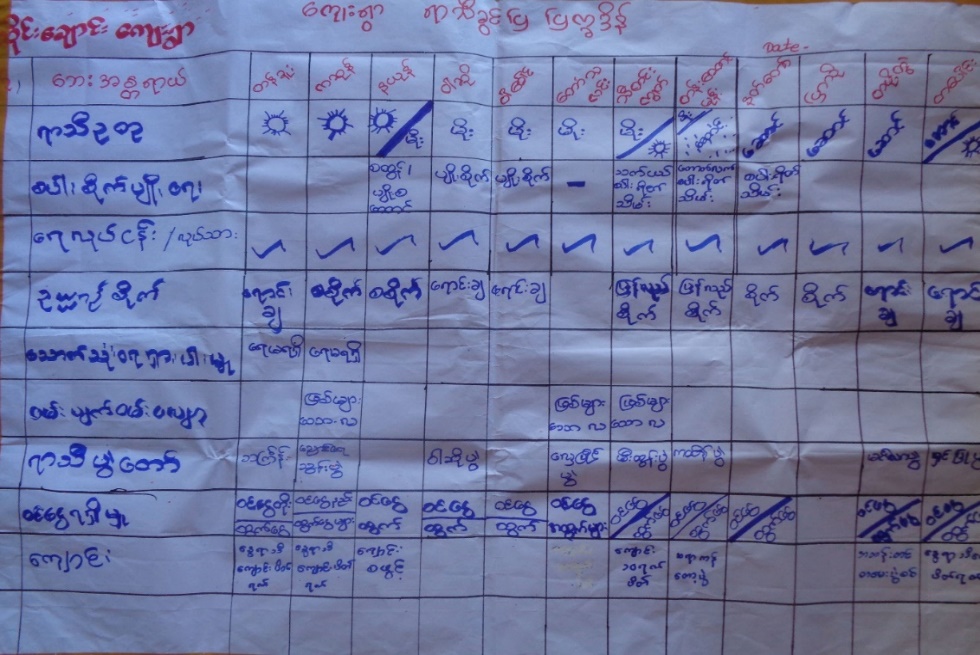 ရာသီခြင္ျပ ျပကၡဒိန္ေရးဆဲြျခင္းအားျဖင့္ သိုင္းေခ်ာင္းေက်းရြာတြင္ က်ေရာက္ေလ့ရွိေသာ ေဘးအႏၱရာယ္မ်ား ကိုဇန္န၀ါရီလမွ ဒီဇင္ဘာအထိလအလိုက္သိရိွႏုိင္မည္ျဖစ္ၿပီး မုန္တိုင္း၊ ေရႀကီး/ေရလွ်ံ၊ ေရရွားပါးမႈ၊ မီးေဘး၊ အေအးလြန္၊ အပူခ်ိန္ျပင္းစသည့္ေဘးအႏၱရာယ္မ်ားျဖစ္ေပၚ က်ေရာက္လာခဲ့ပါကလအလိုက္ႀကိဳတင္ကာကြယ္စီမံ ေဆာင္ရြက္မႈမ်ားကို ရာသီခြင္ျပ ျပကၡဒိန္ကို ဖတ္ရႈၾကည့္လုိက္ျခင္းျဖင့္ ျပဳလုပ္ေဆာင္ရြက္ႏိုင္မည္ျဖစ္ပါသည္။	ထိုနည္းတူ စိုက္ပ်ိဳးေရးလုပ္ငန္းႏွင့္ ေရလုပ္ငန္းတို႔ကိုလည္း လအလိုက္ စပါးစတင္ပ်ိဳးေထာင္၊ ပ်ိဳးႏုတ္၊ ပ်ိဳးစိုက္၊ ရိတ္သိမ္း၊ ေျခြေလွ႔လုပ္ငန္းအဆင့္ဆင့္ကိုလည္းသိရိွႏိုင္ပါသည္။ ပ်ိဳးေထာင္ကာလတြင္ ေရၾကီးျခင္းမ်ား ျဖစ္ပြားပါကမ်ိဳးစပါးမ်ားဆံုးရႈံးေစပါသည္။ ရိတ္သိမ္းကာလတန္ေဆာင္မုန္းလမ်ားတြင္မိုးရြာသြန္းတတ္သျဖင့္ စပါးမ်ား ဆံုးရႈံးရေလ့ရွိပါသည္။ ေရလုပ္ငန္းအတြက္လည္းလအလိုက္ မုန္တိုင္းျဖစ္ႏိုင္ေျခ၊ လိႈင္းႀကီးေလထန္မႈအေျခအေနမ်ားကိုရာသီခြင္ျပ ျပကၡဒိန္ေရးဆဲြ ၾကည့္႐ႈျခင္းအားျဖင့္ ႀကိဳတင္ေရွာင္ရွားႏိုင္သျဖင့္ ေဘးအႏၱရာယ္က်ေရာက္မႈမွကင္းေ၀းႏုိင္ပါသည္။	က်န္းမာေရးက႑တြင္ ရာသီအလိုက္ ျဖစ္တတ္ေသာေရာဂါမ်ားကိုသိရိွႏိုင္ၿပီး ၀မ္းပ်က္/၀မ္းေလ်ာေရာဂါႏွင့္ ကေလးမ်ားတြင္ျဖစ္တတ္ေသာေသြးလြန္တုတ္ေကြးေရာဂါမ်ားသည္ အဓိကျဖစ္ပါသည္။ ဤေရာဂါမ်ားျဖစ္ပြားလာပါ ကေရကိုက်ိဳခ်က္ေသာက္သံုးရန္၊ ေဆးဝါးမ်ား ဓါတ္ဆားမ်ားစုေဆာင္းထားရန္ႏွင့္အမွည့္လြန္ေသာအသီးမ်ား စားသံုး ျခင္းမွေရွာင္က်ဥ္ႏိုင္ရန္ ၾကိဳတင္သတိျပဳႏိုင္မည္ျဖစ္ပါသည္။ အိမ္ေထာင္စုတစ္စုခ်င္းစီမွ တစ္ရြာလံုးထိတစ္ႏွစ္တာ ကာလအတြင္းမိမိေက်းရြာတြင္လုပ္ေဆာင္ရမည့္ ေဆာင္ရန္ေရွာင္ရန္မ်ားကိုအေသးစိတ္ သိရိွႏိုင္မည္ျဖစ္ပါသည္။	ပညာေရးက႑တြင္လည္းရာသီခြင္ျပ ျပကၡဒိန္ကို စုေပါင္းေရးဆဲြလိုက္ျခင္းျဖင့္ေက်ာင္းဖြင့္ေသာကာလ၊ ေက်ာင္းပိတ္ေသာလမ်ားေက်ာင္းပဲြေတာ္မ်ားႏွင့္ စာေမးပဲြေျဖဆိုေသာလမ်ားကိုလည္းသိရိွႏုိင္ၿပီးေက်းရြာ၏ ႐ိုးရာ ပဲြ ေတာ္မ်ား၊သႀကၤန္ပဲြရက္မ်ား၊ ၀ါဆိုသကၤန္းကပ္ပဲြ၊ ကထိန္ပဲြ၊ သီတင္းကၽြတ္ပဲြ၊ တန္ေဆာင္တိုင္မီးထြန္းပဲြေတာ္၊ ႏွစ္သစ္ကူးပဲြေတာ္မ်ားကိုလည္း သိရိွႏုိင္ပါသည္။	၀င္ေငြ/ထြက္ေငြရိွေသာလမ်ားကိုလည္း သိရိွရသျဖင့္ ဖြံ႕ၿဖိဳးေရးလုပ္ငန္းမ်ားအတြက္လည္း၀င္ေငြရိွေသာလ မ်ားတြင္ျပဳလုပ္ေပးျခင္းအားျဖင့္ စီမံကိန္းမ်ားေအာင္ျမင္ႏိုင္မည္ျဖစ္ပါသည္။ စီမံကိန္းအေကာင္အထည္ေဖာ္ ေဆာင္ရန္အတြက္ေက်းရြာ၏လအလိုက္လုပ္ငန္းမ်ား အေပၚတြင္အေျခခံ၍လိုအပ္သလို အစီအစဥ္မ်ားလည္းေရး ဆြဲႏိုင္ပါသည္။၃.၄	အရင္းအျမစ္ျပေျမပံု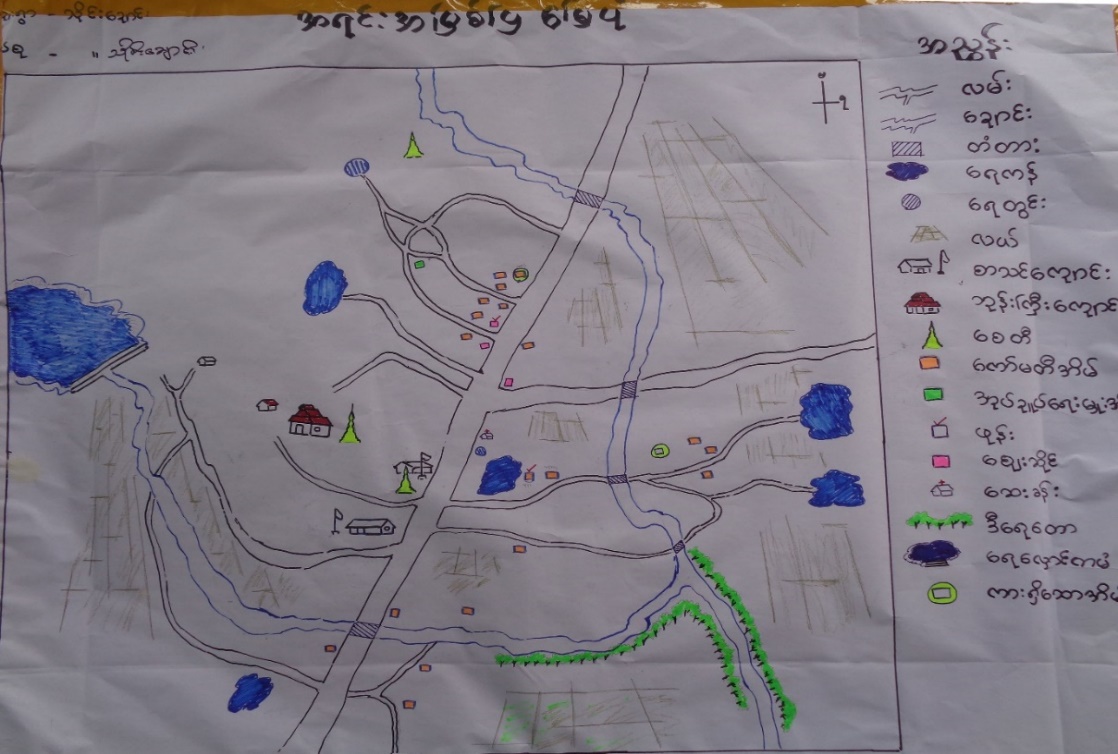 သိုင္းေခ်ာင္းေက်းရြာသည္ သိုင္းေခ်ာင္းေက်းရြာအုပ္စု၊ ေက်ာက္ျဖဴျမိဳ႕နယ္၏ ေတာင္ဘက္တြင္ တည္ရွိျပီး ေက်ာက္ျဖဴၿမိဳ႕မွသိုင္းေခ်ာင္းအထိ (၁၃) မိုင္ခန္႕ကြာေ၀းပါသည္။ ေက်းရြာ၏နယ္နိမိတ္အက်ယ္အ၀န္းမွာ(၄)မိုင္ ပတ္လည္အက်ယ္အ၀န္းရွိၿပီးအေရွ႕ဘက္မွအေနာက္ဘက္အထိ (၃) မိုင္ခန္႔ ႏွင္႔ ေတာင္ဘက္မွေျမာက္ဘက္အထိ (၃) မိုင္ေက်ာ္ခန္႔ရွိပါသည္။ အေရွ႕ဘက္တြင္အခၽြမ္းေက်းရြာ၊ အေနာက္ဘက္တြင္ ေရနံေတာင္၊ ေတာင္ဘက္ တြင္ၿပားကိၽြန္ရြာ၊ ေျမာက္ဘက္တြင္ဇိုင္ေခ်ာင္းေက်းရြာရွိပါသည္။	ေက်းရြာလူထုေရးဆဲြေသာ “ေက်းရြာအရင္းအျမစ္ျပေျမပံု” အရေက်းရြာ၏ အေရွ႕ဘက္၊အေနာက္ဘက္ႏွင့္  ေတာင္ဘက္ တြင္ လယ္ကြင္းမ်ားတည္ရိွကာ ေက်းရြာ၏ အသက္ေမြး၀မ္းေၾကာင္းလုပ္ငန္းအျဖစ္ လယ္ယာလုပ္ငန္းကို အဓိကထားလုပ္ကိုင္ၾကသျဖင့္ ဆန္၊စပါးမ်ားမွာ ေက်းရြာ၏အဓိကအရင္းအျမစ္အျဖစ္ ေတြ႕ရသည္။ ထို႔ျပင္ေက်းရြာ၏ အေနာက္ဘက္ႏွင့္  အေနာက္ျမာက္ဘက္မွ အေရွ႕ေတာင္ဘက္သို႕ ျဖတ္သန္းစီးဆင္းေနေသာ ေခ်ာင္းရွိသည္။ ေက်းရြာ၏ပညာေရးႏွင့္ပတ္သက္ေသာအရင္းအျမစ္အျဖစ္ အလယ္တန္းေက်ာင္း (ခြဲ) တည္ရိွၿပီးအထက္တန္း အဆင့္ပညာေရးကိုမူ မင္းျပင္အထက္တန္းေက်ာင္းသို႔ သြားေရာက္ပညာသင္ၾကားၾကရပါသည္။ လမ္းပန္းဆက္သြယ္ ေရးအေနျဖင့္ကုန္းလမ္းကိုအသံုးျပဳကာ တစ္ႏွစ္ပတ္လံုး သြားလာႏုိင္ေသာ္လည္း ေက်ာက္ျဖဴ၊ ေတာင္ကုတ္သြား ကားလမ္းမသို႕ေရာက္ရန္ စစ္ေတာလမ္းခြဲမွ ေျမသားလမ္း ၃ မိုင္ခန္႕သြားရသည္ မိုးမ်ားေသာေဒသျဖစ္၍ မိုးကာလမ်ားတြင္ ၄င္းေျမသားလမ္းသည္ရႊံေစေျမသားျဖစ္၍ သြားလာရလြန္စြာခက္ခဲသည္။ ေက်းရြာ အတြင္း က်န္းမာေရးေဆးေပးခန္း ခြဲမရွိေသာ္လည္း ေက်းရြာသူ/သားမ်ားစုေပါင္း၍ ကိုယ္ထူကိုယ္ထယာယီေဆးေပးခန္း အေဆာက္အဦးတည္းေဆာက္ထားေသာေၾကာင့္ မင္းျပင္က်န္းမာေရးဌာနမွ က်န္းမာေရးဝန္းထမ္း ဆရာမတစ္ဦး လာေရာက္၍ေက်းရြာသူ/သားမ်ားအားက်န္းမာေရးေစာင့္ေရွာက္မွဳ႕ေပးသည္။ က်န္းမာေရးဝန္ထမ္း မရွိေသာ အခ်ိန္ႏွင့္အျခားႀကီးမားေသာေရာဂါမ်ားကို မင္းျပင္းေက်းလက္ေဆးေပးခန္း ႏွင့္ေက်ာက္ျဖဳၿမိဳ႕ေပၚသို႔သာတိုက္ရိုက္ သြားေရာက္ခံယူၾကရသည္။ေက်းရြာတြင္ေဘးအႏၱရာယ္ႏွင့္ပတ္သက္၍ ခိုလံႈရာအေဆာက္အဦးအေနျဖင့္ေက်းရြာ၏ အေနာက္ဘက္တြင္ ေက်းရြာဘုန္းႀကီးေက်ာင္း တည္ရိွကာေတာင္ကုန္းေပၚတြင္တည္ေဆာက္ထား ေသာေက်ာင္း ကိုလည္းခိုလံႈရာအေဆာက္အဦးအေနျဖင့္ အသံုးျပဳႏုိင္သည္။	ေက်းရြာအတြင္း၌ ေသာက္သံုးေရရရိွႏိုင္ေသာ အရင္းအျမစ္အျဖစ္ေရကန္ (၄) ကန္ရိွေသာ္လည္းေႏြရာသီ ကာလတြင္ေရမ်ားခန္းေျခာက္ကာေရရွားပါးမႈဒဏ္ကိုႏွစ္စဥ္ႀကံဳေတြ႕ခံစားၾကရသည္။ သိုင္းေခ်ာင္းရြာ၏အေနာက္ဘ က္တြင္သိုင္းေခ်ာင္းေရေလွာင္တမံတည္ရွိသည္။ သိုင္းေခ်ာင္းေရေလွာင္တမံမွ သိုင္းေခ်ာင္းေက်းရြာ အုပ္စုရြာမ်ား အတြက္မီးရရွိသည္။    သတင္းအခ်က္အလက္ရရိွႏိုင္ေသာအရင္းအျမစ္အျဖစ္ ေက်းရြာအတြင္း အုပ္ခ်ဳပ္ေရးမွဴး အပါ အ၀င္အုပ္ခ်ဳပ္ေရးအဖဲြ႕ ၀င္မ်ားႏွင့္ တယ္လီဖုန္းၿဂိဳလ္တုစေလာင္းတို႔ရိွေသာ အိမ္မ်ားရိွသည္။၃.၅	ေဘးအႏၱရာယ္ႏွင့္ ထိခိုက္လြယ္မႈျပေျမပံု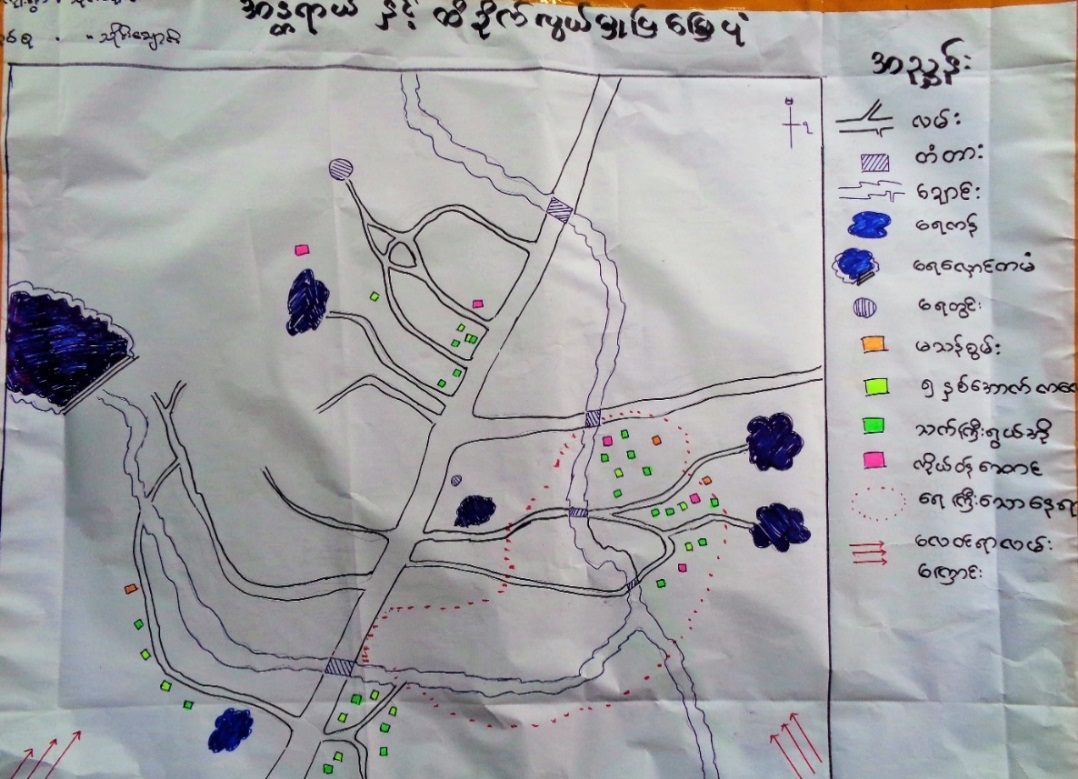 သိုင္းေခ်ာင္းေက်းရြာအတြင္း ေဘးအႏၲရာယ္ႏွင့္ေဘးျဖစ္ႏိုင္ေျချပေျမပံုကိုေရးဆြဲထားျခင္းျဖင့္ ေက်းရြာ အတြင္းႏွင့္ ေက်းရြာေဘးပတ္ဝန္းက်င္ အရပ္ေဒသမ်ားရွိအႏၱရာယ္ျဖစ္ေစႏိုင္ေသာေနရာမ်ား၊ ေဘးအႏၱ ရာယ္တစ္ခု ခုျဖစ္ေစႏိုင္ေသာ ေရလာရာလမ္း၊ ေလလာရာလမ္းမ်ား၊ ကေလးငယ္မ်ားရွိေသာအိမ္၊ သက္ႀကီးရြယ္အိုမ်ားရွိေသာအိမ္၊ မသန္စြမ္း သူမ်ားရွိေသာအိမ္၊ ကိုယ္ဝန္ေဆာင္ရွိေသာအိမ္မ်ားကို အလြယ္တကူသိရွိႏိုင္ပါသည္။ ထို႔အျပင္ ေက်းရြာ အတြင္းေဘးအႏၱရာယ္က်ေရာက္ခဲ့ပါကလည္း မည္သည့္လမ္းမွေဘးလြတ္ရာသို႔  ေရႊ႕ေျပာင္းသြားရမည္ကို လည္းႀကိဳ တင္သိရွိႏိုင္ပါသည္။ ေက်းရြာအတြင္းသ႑န္တူဇာတ္တိုက္ေလ့က်င့္ခန္းမ်ားျပဳလုပ္ရာတြင္လည္း အသံုးဝင္ေသာ ေျမပံုတစ္ခုျဖစ္ပါသည္။ ထို႔ေၾကာင့္ ေက်းရြာအတြင္းေဘးအႏၱရာယ္ႏွင့္ ေဘးျဖစ္ႏိုင္ေျချပေျမပံုေရးဆြဲထားျခင္းသည္ ေက်းရြာတြင္း ေဘးအႏၱရာယ္တစ္ခုခုက်ေရာက္ခဲ့ပါက သက္သာေလ်ာ့ပါးေစေသာအခ်က္တစ္ခ်က္ျဖစ္ပါသည္။၃.၆	အသက္ေမြး၀မ္းေၾကာင္းလုပ္ငန္းမ်ား ခဲြျခားသံုးသပ္ျခင္းေက်းရြာတြင္အဓိကအသက္ေမြး၀မ္းေၾကာင္းျဖစ္ေသာလယ္ယာလုပ္ငန္း၊ေရလုပ္ငန္းမ်ားအေၾကာင္းကိုထင္ရွားစြာ သိရိွႏိုင္မည္ျဖစ္ပါသည္။ထို႔အျပင္၎အသက္ေမြး၀မ္းေၾကာင္းမ်ားသည္ ေက်းရြာလူထုအားေဘးအႏၱရာယ္က်ေရာက္ခ်ိန္တြင္ မည္ကဲ့သို႔အေထာက္အကူျပဳႏိုင္ပံုကိုလည္းသိရိွႏုိင္ပါမည္။ လယ္ယာလုပ္ငန္းသည္ ေက်းရြာသူ/သားမ်ား၏ အစားအစာ ဖူလံုမႈကိုေပးစြမ္းေစပါမည္။ ဝင္ေငြရရွိႏိုင္သျဖင့္သား၊သမီးမ်ား ပညာသင္ၾကားေပးႏုိင္ၿပီး၊ က်န္းမာေရးထိခိုက္လာလွ်င္ လည္းလိုအပ္သည့္ ကုသမႈမ်ားခံယူႏိုင္ပါမည္။ ေက်းရြာ၏အသက္ေမြး၀မ္းေၾကာင္းတစ္ခုျဖစ္ေသာ ေရလုပ္ငန္းသည္လည္း စား၀တ္ေနေရးကို တစ္ဖက္တစ္လမ္းမွ ဖူလံုေစပါသည္။ 	သဘာ၀ေဘးအႏၱရာယ္မ်ားျဖစ္ေသာ ေရႀကီးျခင္း၊ မုန္တိုင္းတိုက္ခတ္ျခင္းတုိ႔ေၾကာင့္ အသက္ေမြး၀မ္း ေၾကာင္းမ်ားျဖစ္ေသာ လယ္လုပ္ငန္း၊ ေရလုပ္ငန္းတို႔အေပၚတြင္ ထိခိုက္ဆံုးရံႈးမႈမ်ား မ်ားစြာရိွႏိုင္ပါသည္။ ဥပမာအား ျဖင့္ ေရႀကီးျခင္း၊ မုန္တိုင္းတုိက္ခတ္ျခင္း၊ လယ္ယာေျမမာ်း၊ ပ်က္စီးဆံုးရံႈးျခင္း၊ ကၽြဲ၊ ႏြား၊ တိရစာၦန္မ်ားေသေၾကပ်က္စီးျခင္း၊ စပါးက်ီမ်ား ပ်က္စီးဆံုးရံႈးျခင္း၊ စက္ေလွမ်ား၊ ပိုက္မ်ား၊ ပ်က္စီးဆံုးရံႈးျခင္းတို႔ကို ျဖစ္ေပၚေစပါသည္။	ထို႔ေၾကာင့္ သိုင္းေခ်ာင္းေက်းရြာတြင္ သဘာ၀ေဘးအႏၱရာယ္ျဖစ္ခ်ိန္တြင္ အသက္ေမြးေၾကာင္းလုပ္ငန္းမ်ား ပ်က္စီးမႈနည္းပါးေစရန္အတြက္ လယ္ယာေျမမ်ားကိုကန္သင္းေဘာင္မ်ားျမွင့္ထားျခင္း၊ စပါးက်ီမ်ားကို ေရလႊမ္းမႈမ်ားမွ လြတ္ကင္းေအာင္အျမင့္ေဆာက္လုပ္ထားျခင္း၊ ကၽြဲ၊ ႏြား တိရိစာၦန္မ်ားကိုလည္းေသေၾကမႈမရိွေအာင္ကုန္းျမင့္မ်ားသို႔ပို႔ေ ဆာင္ထားျခင္း၊ ေလွမ်ားကိုလည္းေဘးကင္းရာသို႔ ေရႊ႕ေျပာင္းထားျခင္း၊ ငါးဖမ္းပိုက္မ်ားကိုလည္းစနစ္တက်သိမ္းဆည္း ထားျခင္းတို႔ျဖင့္ ပ်က္စီးမႈနည္းေစရန္ ကာကြယ္ရပါမည္။	သိုင္းေခ်ာင္းေက်းရြာ၏ အသက္ေမြး၀မ္းေၾကာင္းလုပ္ငန္းမ်ားေဘးဒဏ္ခံႏိုင္ရည္စြမ္း ျမင့္မားလာေစရန္ (သို႔) ရာသီဥတုႏွင့္လိုက္ေလ်ာညီေထြေသာ အသက္ေမြး၀မ္းေၾကာင္းျဖစ္လာေစရန္အတြက္အဖဲြ႕အစည္းမ်ားမွသင္ၾကားေပး ေသာနည္းပညာမ်ားအား သင္တန္းတက္ေရာက္သင္ယူျခင္းနည္းလမ္းမ်ားအား ရွာေဖြေဖာ္ထုတ္ျခင္းတို႔ျဖင့္ေျပာင္းလဲ လာေသာရာသီဥတုႏွင့္ လိုက္ေလ်ာညီေထြေအာင္ လုပ္ေဆာင္ထားရမည္ျဖစ္သည္။၃.၇ ရပ္ရြာအတြင္း အဖဲြ႕အစည္းမ်ား ေပါင္းစပ္ယွက္ႏြယ္မႈျပေျမပံု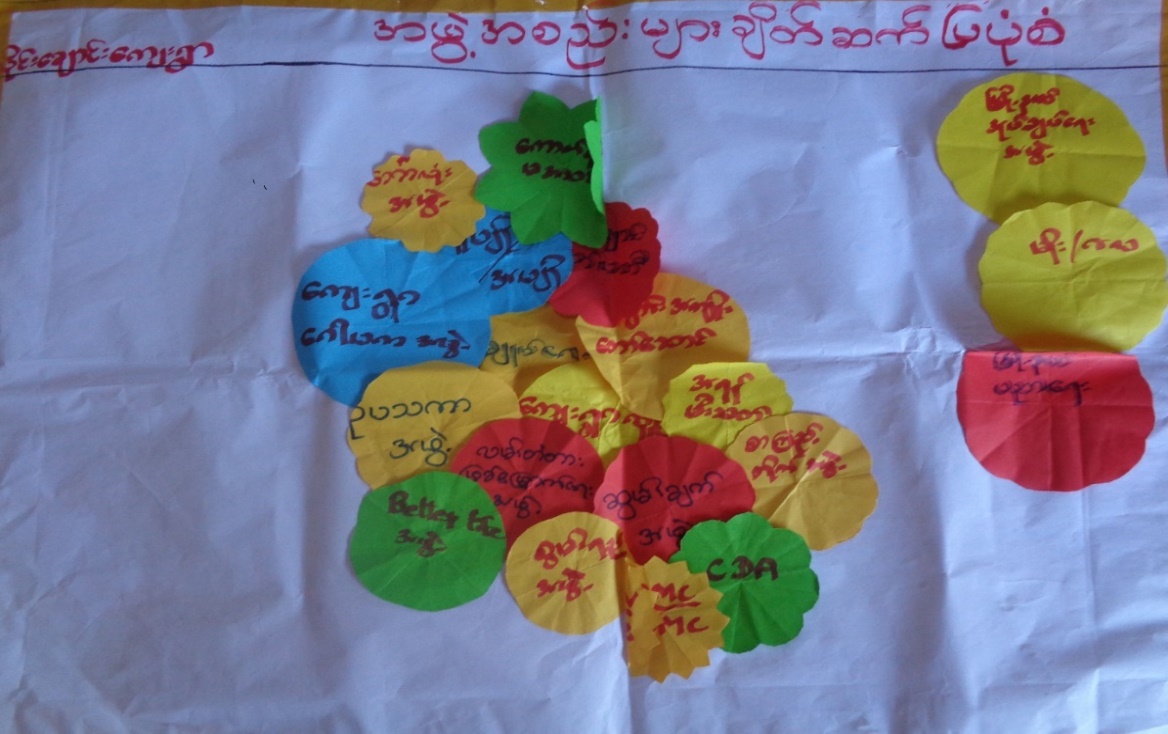   ရခိုင္ျပည္နယ္၊ ေက်ာက္ျဖျမိဳ႕နယ္၊ သိုင္းေခ်ာင္းေက်းရြာအုပ္စု၊ သိုင္းေခ်ာင္းေက်းရြာအတြင္းရိွ လူမႈေရးအဖဲြ႕အစည္းမ်ား ေက်းရြာဖြံ႕ၿဖိဳးတိုးတက္ေရး၊ သဘာ၀ေဘးအႏၱရာယ္က်ေရာက္မႈမွ ႀကိဳတင္ကာကြယ္ေရး၊ ရပ္ရြာသာေရးနာေရးကိစၥမ်ား အတြက္အဖဲြ႕မ်ားဖဲြ႕စည္း ေဆာင္ရြက္မႈရိွၾကပါသည္။	သိုင္းေခ်ာင္းေက်းရြာရိွ ၂၀၁၆ ခုႏွစ္ ေအာက္တိုဘာလအထိရပ္ရြာအတြင္း ဖြဲ႕စည္းထားေသာအဖဲြ႕ အစည္း(၁၃)ဖဲြ႕ ရိွပါသည္။ ထိုအဖဲြ႕အစည္း (၁၃)ခုမွာ (၁) ေက်းရြာအုပ္စု အုပ္ခ်ဳပ္ေရးမွဴးႏွင့္ ဆယ္အိမ္မွဴးမ်ားအဖဲြ႕၊ (၂) ေဂါပကအဖဲြ႕၊ (၃) အပ်ိဳလူပ်ိဳအဖဲြ႕၊ (၄) ဥပသကာအဖဲြ႕၊ (၅) ဆြမ္းခ်က္အဖြဲ႕၊ (၆) စာၾကည္႕တိုက္အဖြဲ႕၊ (၇) အရံမီးသတ္အဖဲြ႕၊ (၈) ေကာက္စိုက္သမအသင္း (၉)VDMC/SDMC (၁၀)ေက်ာင္း အက်ိဳးေတာ္ေဆာင္အဖြဲ႕ (၁၁) ေဘာလံုးအသင္း  (၁၂) လမ္း တံတားျဖစ္ေျမာက္ေရးေကာ္မတီ ႏွင္႕ (၁၃ )ေက်းရြာလူၾကီးအဖြဲ႕တို႕ျဖစ္ပါသည္။	ေက်းရြာအုပ္စုအုုပ္ခ်ဳပ္ေရးမွဴးႏွင့္ ဆယ္အိမ္မွဴးမ်ားသည္ ေက်းရြာအတြင္းရိွ အုပ္ခ်ဳပ္ေရးကိစၥမ်ား၊ စည္းကမ္း ထိန္းသိမ္းေရးကိစၥမ်ား၊ ဥပေဒႏွင့္တရားဥပေဒစိုးမိုးေရး ကိစၥမ်ားအတြက္အထက္အဆင့္ ၿမိဳ႕နယ္အဆင့္ေဒသ ဆိုင္ရာဌာန မ်ားႏွင့္တိုက္ရိုက္ခ်ိတ္ဆက္ေဆာင္ရြက္ပါသည္။ ရပ္ရြာတည္ၿငိမ္ေအးခ်မ္းေရး၊ တရားဥပေဒစိုးမိုးေရးအတြက္ ေဆာင္ရြက္ပါ သည္။ေက်းရြာရပ္မိရပ္ဖအဖဲြ႕သည္ ေက်းရြာ၏ တည္ၿငိမ္ေရး၊ စည္းလံုးညီညြတ္ေရးႏွင့္ သာေရး၊ နာေရး၊ စည္ပင္သာယာေရးကိစၥရပ္မ်ားကို အုပ္ခ်ဳပ္ေရးမွဴးအဖဲြ႕ႏွင့္ ပူးေပါင္းေဆာင္ရြက္ပါသည္။ေဂါပကအဖဲြ႕သည္ ေက်းရြာ၏ဘုန္းေတာ္ၾကီးေက်ာင္းႏွင့္ပါတ္သပ္သည္႕မ်ားကိုေဆာင္ရြက္ပါသည္။အပ်ိဳလူပ်ိဳ အဖဲြ႕သည္ရပ္ရြာအတြင္း မဂၤလာပဲြမ်ား၊ ရွင္ျပဳပဲြမ်ား၊ ဘုရားပဲြေတာ္မ်ားစသည့္ ရာသီအလိုက္ပဲြမ်ားတြင္ ေကၽြးေမြး တည္ခင္းဧည့္ခံေရးကိစၥရပ္မ်ား တာ၀န္ယူလုပ္ကိုင္ေပးပါသည္။ လူပ်ိဳအပ်ိဳ အဖဲြ႕ကိုရပ္ရြာရပ္မိရပ္ဖအဖဲြ႕ႏွင့္ အုပ္ခ်ဳပ္ေရးအဖဲြ႕မ်ားကထိန္းၫိွကြပ္ကဲ၍ ရပ္ရြာစည္ပင္ေရး ကိစၥမ်ား ကိုပူးေပါင္းေဆာင္ရြက္ၾကပါသည္။	 ဥပသကာအဖဲြ႕သည္ရပ္ရြာအတြင္းရိွဘုန္းေတာ္ႀကီးေက်ာင္းဆြမ္းခ်က္ေရးျပဳတ္ေရးအတြက္ ႏွင့္အလွဴပြဲမ်ားႏွင့္  ဆြမ္းဆန္အလွဴအတြက္ ရပ္ရြာအတြင္းဆြမ္းဆန္စိမ္းအလွဴခံျခင္းမ်ားကို ရပ္ရြာအတြင္းရိွအပ်ိဳ လူပ်ိဳအဖဲြ႕တို႔ႏွင့္ၫိွႏိႈင္းတိုင္ပ င္၍ ပူးေပါင္းေဆာင္ရြက္ ၾကပါသည္။	ဆြမ္းခ်က္အဖြဲ႕သည္ ေက်းရြာတြင္းသာရးနာေရး မ်ားတြင္ ဆြမ္းခ်က္ေပးသည္။	စာၾကည္႕တိုက္အဖြဲ႕သည္ေက်းရြာတြင္းသာၾကည္႕တိုက္ႏွင့္ပါတ္သပ္သည္မ်ားကိုေဆာင္ရြက္သည္။	လမ္း၊ တံတားျဖစ္ေျမာက္ေရးအဖြဲ႕သည္ ေက်းရြာတြင္းရွိ လမ္းမ်ား၊ တံတားမ်ားျပဳျပင္ျခင္း၊ မ်ားကိုဦးေဆာင္ျပဳလုပ္ သည္။	အရံမီးသတ္အဖြဲ႕သည္ေက်းရြာ၏ မီးေဘးအႏၲရာယ္ႏွင့္ ပါတ္သပ္သည္ႀကိဳတင္ျပင္ဆင္ျခင္းမ်ား၊ သတိေပးျခင္း မ်ားျပဳလုပ္သည္ ။	ေကာက္စိုက္သမအသင္းေက်းရြာတြင္ ေကာက္စိုက္အမ်ိဴသမီးမ်ားစုေပါင္း၍ေက်းရြာ၏သာေရးနာေရးလူမွဳ႕ ကိစၥ မ်ားတြင္ ပါဝင္ေဆာင္ရြက္သည္ ။	ေဘာလံုးအဖြဲ႕သည္ေက်းရြာအုပ္စုပြဲမ်ားတြင္ ပါဝင္ယွဥ္ၿပိဳင္ႏိုင္ရန္အတြက္ ေဘာလံုးဝါသနာရွင္လူ ငယ္မ်ားျဖင့္ဖြဲ႕စည္းထားေသာအသင္ျဖစ္သည္ ။	VDMC/SDMC ေက်းရြား၏သဘာဝေဘးအႏၲရာယ္ႏွင့္ပါတ္သပ္သည္႕ သင္တန္းမ်ားရထားျခင္း၊ ႀကိဳတင္ ျပင္ဆင္ျခင္းႏွင့္ေလွ်ာ႔ပါးသက္သာေရး အစီအစဥ္မ်ားကိုေဆာင္ရြက္သည္။ 	ေက်ာင္းအက်ိဳးေတာ္ေဆာင္အဖြဲ႕ သည္စာသင္ေက်ာင္းႏွင့္ပါတ္သပ္သည္႕ ေက်ာင္းေဆာင္အသစ္ ေဆာက္လုပ္ျခင္း ၊ ျပင္ဆင္ျခင္းစသည္႕ လုပ္ငန္းမ်ားကို ေက်ာင္းေကာ္မတီအဖြဲ႕ႏွင္႕ပူးေပါင္းေဆာင္ရြက္သည္။အထက္ေဖာ္ျပပါ အဖဲြ႕အစည္းမ်ား၏ ရပ္ေရးရြာေရးအတြက္ မိမိတို႔ဆိုင္ရာအခန္းက႑မ်ားမွ က်ရာတာ၀န္ မ်ားကို ပူးေပါင္းေဆာင္ရြက္မႈျဖင့္ ရပ္ရြာဖြံ႕ၿဖိဳးေရးအတြက္ လုပ္ေဆာင္အေကာင္အထည္ေဖာ္ေနၾကပါသည္။	CDA, PLAN, BLO ၊  စြမ္းရည္ေဖာင္ေဒးရွင္း၊ ကဲ့သို႔ေသာ NGO, INGO  အဖဲြ႕အစည္းမ်ားမွ ရပ္ရြာအတြက္  ဖြံ႕ၿဖိဳး တိုးတက္ေစရန္ရပ္ရြာရပ္မိရပ္ဖအဖဲြ႕၊ အုပ္ခ်ဳပ္ေရးအဖဲြ႕မ်ားႏွင့္ပူးေပါင္းေဆာင္ရြက္ အေကာင္အထည္ေဖာ္ေဆာင္ရြက္ ေနလ်က္ရိွပါသည္။ ၃.၈	ပါ၀င္ပတ္သက္သူမ်ားဆိုင္ရာ ဆန္းစစ္ျခင္း (Shatkeholders analysis)    ၃.၉	ကေလးသူငယ္မ်ား၏ လိုအပ္ခ်က္မ်ားႏွင့္ အခြင့္အေရးမ်ားအေပၚ သက္ေရာက္မႈမ်ား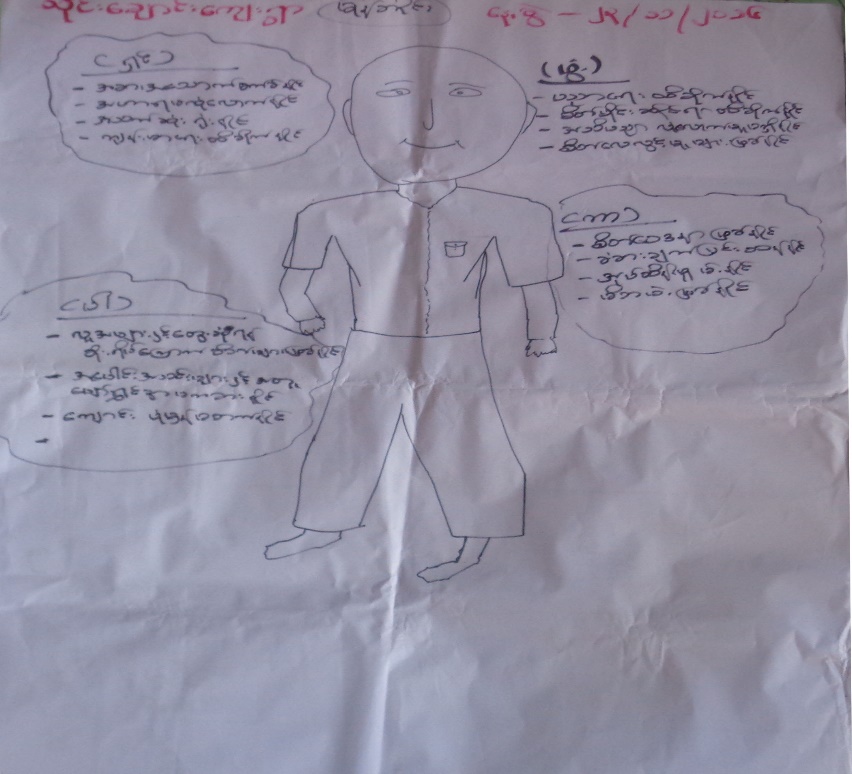 ကေလးသူငယ္မ်ားအား ကိုယ္ခႏၶာပံု ကို အပိုင္း ( ၄ ) ပိုင္းခြဲျပီးေဆြးေႏြးရာတြင္ ဦးေခါင္းပိုင္း-  ကေလးမ်ား၏ပညာေရးႏွင္႔ ပတ္သက္ျပီး သူတို႔ေက်းရြာတြင္ ေဘးအႏၱရာယ္တစ္ခုခုႏွင္႔ ၾကံဳေတြ လာပါက ေက်ာင္းမ်ားပိတ္ထားရျခင္းေၾကာင္႔ ပညာေရးမွာထိခိုက္မႈရွိနိုင္ပါသည္။ စိတ္ပိုင္းဆိုင္ရာတို႕ကိုထိခိုက္ႏိုင္လာၿပီးစိတ္ ေလလြင့္ျခင္းမ်ားလည္းျဖစ္ေပၚႏိုင္သည္။ ထိုသို႔အႏၱရာယ္တစ္ခုခုႏွင္႔  ၾကံဳလာပါကေဘးအႏၱရာယ္ႏွင္႔ ပတ္သက္သည္မ်ား ကိုသိရွိထားေသာရပ္ရြာတြင္းအဖြဲ႔အစည္းမ်ားရွိ ျခင္း၊ ခိုလံႈရန္ေနရာမ်ားရွိျခင္း၊ ၾကိဳတင္ျပင္ဆင္ျခင္း အစီအစဥ္မ်ာထားရွိျခင္း စသည္႕ႀကိဳတင္ျပင္ဆင္မွဳ႕မ်ားလိုအပ္သည္။ ပါးစပ္(သို႔) ဝမ္းပိုက္ပိုင္း-  ကေလးမ်ားအတြက္အစားအစာႏွင္႔ပတ္သက္ျပီး သိုင္းေခ်ာင္းေက်းရြာတြင္ ေဘးအႏၱရာယ္ တစ္ခုခုၾကံဳရပါက အစားအစာမ်ားပ်က္စီးနိုင္ျခင္း၊ ရရွိရန္ခက္ခဲျခင္း၊ မလံုေလာက္ျခင္းမ်ားရွိလာႏိုင္သည္။ သြာလာရ ခက္ခဲျခင္းေၾကာင့္လည္းအစားအစာရွားပါးျခင္းမ်ား ရွိနိုင္ျခင္းေၾကာင္႔ အစားအစာႏွင္႔ပတ္သက္ျပီးထိခိုက္နိုင္ေၾကာင္း သိရွိရ ပါသည္။ ေဘးအႏၱရာယ္တစ္ခုခုႏွင္႔ ၾကံဳေတြ႕ပါကသိုင္းေခ်ာင္းေက်းရြာရွိ ကေလးမ်ားအတြက္အစား အစာမ်ား ထိခိုက္မႈနည္း ပါးေစရန္မိသားစုအလိုက္အစားအစာမ်ားႏွင့္ ေသာက္သံုးေရတို႕ကိုေရလံုအိပ္ထဲထည္႔ျပီး သိမ္းစည္းထားရန္၊ အစားအစာ မ်ားကို ၾကိဳတင္စုေဆာင္းထားရန္ လိုအပ္ပါသည္။ႏွလံုးသား-  ကေလးသူငယ္မ်ားမွာ ေဘးအႏၱရာယ္ တစ္ခုခုႏွင္႔ ၾကံဳေတြ႕လာပါက စိုရိမ္ထိပ္လန္႕မွဳ႕မ်ား ျဖစ္လာႏိုင္သည္။ စိတ္ပိုင္းဆိုင္ရာထိခိုက္လာၿပီး အားငယ္စိ္တ္ေၾကာက္စိတ္မ်ားလည္းျပင္းထန္းလာႏိုင္သည္။ ေဘးအႏၱရာယ္တစ္ခုႀကံဳပါက ေက်းရြာရွိကေလးငယ္မ်ားသည္  ေဘးအႏၱရာယ္တစ္ခု ခုႏွင္႔ၾကံဳေတြ႕ပါကသိုင္းေခ်ာင္းေက်းရြာရွိ ကေလးမ်ားအတြက္ခံစား မႈမ်ားသက္သာရန္လူၾကီးမ်ား၊ မိဘမ်ား၊ ဆရာမ်ားအေနျဖင္႔သူတို႔အားဝိုင္းဝန္းအားေပးႏွစ္သိမ္႔ ေပးရန္လိုအပ္ျပီးကေလးမ်ား ၏ ခံစားခ်က္မ်ားကိုလည္း အသိအမွတ္ျပဳထည္႔ သြင္းစဥ္းစား ရန္လိုအပ္ပါသည္။ခႏၶာကိုယ္ပုိင္း-ေဘးအႏၱရာယ္ျဖစ္လာပါက ကေလးငယ္မ်ားသည္  ကေလးသူငယ္မ်ားမွာခႏၶာကိုယ္ေသးေကြးေသာေၾကာင္႔ ေဘးအႏၱရာယ္ျဖစ္လာပါကထိခိုက္ဒါဏ္ရာ ရမႈလြယ္ကူပါသည္။ ထိခိုက္ဒဏ္ရာရရွိၿပီး အမ်ားႏွင့္လုပ္ေဆာင္ရေသာ လုပ္ငန္းမ်ားတြင္ပါဝင္ခြင့္မရႏိုင္ျခင္းမ်ားလညး္ ၊ေက်ာင္းပံုမွန္မတတ္ႏိုင္ျခင္းမ်ားလည္းျဖစ္ေပၚလာႏိုင္သည္။ ေဘးအႏၱရာယ္ တစ္ခုခုႏွင္႔ၾကံဳေတြ႕ပါေက်းရြာရွိကေလးမ်ားအတြက္ ခိုလံႈရာေနရာကိုေစာစီးစြာေရာက္ေနရန္ႏွင့္ ဂရုတစိုက္ေစာင့္ေရွာက္ေပး ရန္လိုအပ္ပါသည္။၃.၁၀	က်ား/မေရးရာ ကြန္ယက္ျပေျမပံု ဆန္းစစ္ျခင္း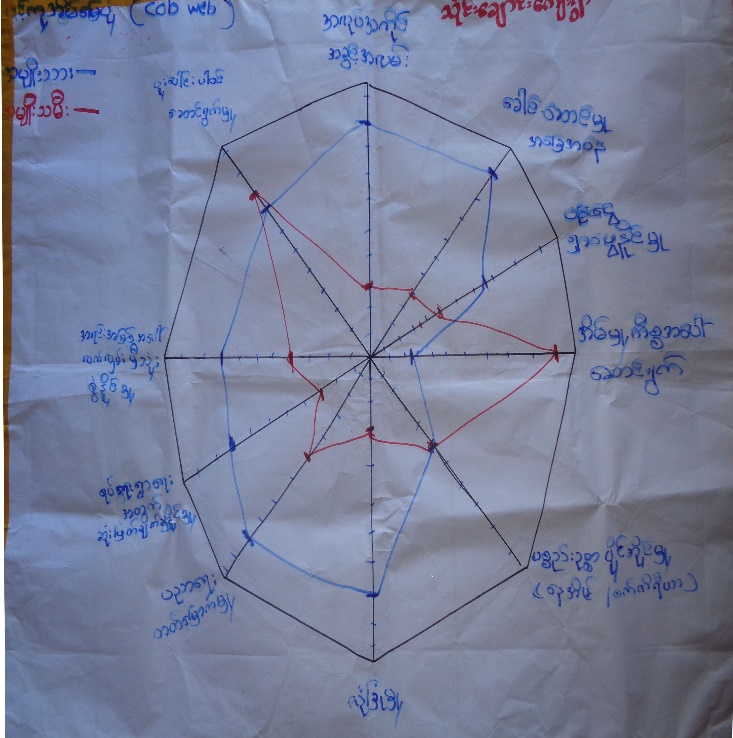 သိုင္းေခ်ာင္းေက်းရြာ၏ က်ား/မေရးရာ ဆန္းစစ္မႈကို ေလ့လာသံုးသပ္ရာတြင္ ပင့္ကူအိမ္ေျမပံုကို သံုးစြဲခဲ့ပါသည္။ ေဒသ၏ ဓေလ့ထံုးစံအတိုင္းအမ်ိဳးသားမ်ားကသာ ေက်းရြာဖံြ႔ၿဖိဳးေရးကို ဦးေဆာင္ဆံုးျဖတ္ လုပ္ကိုင္ၾကပါသည္။ အိမ္ေထာင္စုမ်ား၏ မိသားစုစီမံခန္႔ခြဲမႈမ်ားတြင္ အမ်ိဳးသားမ်ား၏ အခန္းက႑သည္ လြန္စြာအေရးပါလွသည္ကို ေတြ႕ရွိ ရပါသည္။ ဘာသာေရး ပြဲေတာ္မ်ားတြင္ အမ်ိဴးသားမ်ားက ဦးေဆာင္ၾကေသာ္လည္း အမ်ိဳးသမီးမ်ား၏ပါဝင္ေဆာင္ ရြက္မႈ စီမံခန္႔ခြဲမႈကိုလည္းေတြ႕ရပါသည္။ ပင့္ကူအိမ္ေျမပံုေလ့လာ ဆန္းစစ္ျခင္းအရ သိုင္းေခ်ာင္းေက်းရြာတြင္ အရင္းအျမစ္လက္လွမ္းမီမႈသည္ အမ်ိဳးသား မ်ားက ၈၀% ျဖစ္ၿပီး၊ အမ်ိဳးသမီးမ်ားက ၄၀% သာရိွပါသည္။ ဝင္ေငြရရိွမႈမွာ အမ်ိဳးသားမ်ားက ၈၀%၊ အမ်ိဳးသမီး မ်ားက ၅၀%သာ ရွိေၾကာင္းေတြ႔ရပါသည္။ အေၾကာင္းအရင္းမွာ အလုပ္အကိုင္အမ်ားစုသည္ အမ်ိဳးသားမ်ားသာ လုပ္ကိုင္ႏိုင္ေသာ လုပ္ငန္းမ်ားသာျဖစ္၍ျဖစ္ပါသည္။ အမ်ဳးိသမီးမ်ားအတြက္ အသက္ေမြးဝမ္းေၾကာင္း သင္တန္းမ်ား ေပး၍ အလုပ္အကိုင္မ်ားဖန္တီးေပးရန္ လိုအပ္ေၾကာင္းေလ့လာသံုးသပ္မိပါသည္။ ပညာတတ္ေျမာက္မႈတြင္ အမ်ိဳး သမီးမ်ားက ၅၀% သာတတ္ေျမာက္ျပီး အမ်ိဳးသားမ်ားက ၈၀% တတ္ေျမာက္ေၾကာင္း ေတြ႔ရိွရပါသည္။ အမ်ိဳးသမီးလူငယ္မ်ား ပညာတတ္ေျမာက္မႈမွာ ယခုေနာက္ပိုင္းကာလမ်ားတြင္ တိုးလာေၾကာင္းလည္း ေဆြးေႏြးသိရွိရပါသည္။ အမ်ိုဳးသားမ်ား သည္လယ္ယာလုပ္ငန္းႏွင့္ ဝင္ေငြရွာေဖြျခင္းလုပ္ငန္းမ်ားကိုသာဦးစားေပး၍ အမ်ိဳးသမီးမ်ားကိုပညာေရးတြင္ဦးစား ေပးေၾကာင္းေတြ႕ရသည္ ။ လံုျခံဳစိတ္ခ်ရမႈမွာ အမ်ိဳးသမီးမ်ားက ၃၀% သာရွိျပီး အမ်ိဳးသားမ်ားမွာလည္း ၈၀% ခန္႔သာရွိေၾကာင္း ဆန္းစစ္ခ်က္အရသိရွိရျပီး ေဒသလံုျခံဳေရးအရလည္းအားနည္းေနေသးေၾကာင္း သိရွိရပါသည္။ ရပ္ေရးရြာေရးတြင္ပူးေပါင္းေဆာင္ရြက္မွဳ႕မ်ားတြင္အမ်ိဳးသားမ်ားႏွင့္၇၀% ႏွင့္အမ်ိဳးသမီးမ်ားတို႕သည္ ၈၀%ဝင္ၾကသည္ကို ေတြ႕ရသည္ ။ အမ်ိဴးသားမ်ားသည္ ေက်းရြာျပင္ပသို႕သြား၍ ဝင္ေငြရွာေဖြျခင္း လုပ္ငန္းမ်ား ကိုလုပ္ေဆာင္ေနျခင္း ေၾကာင္႔လည္းရပ္ေရးရြာေရးကိစၥပူးေပါင္းေဆာင္ရြက္မွဳ႕မ်ားတြင္အမ်ိဴးသမီမ်ားရာခိုင္ႏႈန္းမ်ား ေနျခင္းျဖစ္ေၾကာင္းေတြ႕ျမင္ ႏိုင္သည္ ။ အမ်ဳိးသားမ်ား၏ ဦးေဆာင္မႈမွာ ၉၀%ရွိုျပီး အမ်ိဳးသမီး ဦးေဆာင္က႑မွာလည္း ၄၀%ရွိသည္ကိုေတြ႕ ရသည္။သိုင္းေခ်ာင္းေက်းရြာတြင္ရြာသူရြာသားမ်ားစည္းလံုးညီညြတ္မႈမွာဘုန္း ေတာ္ၾကီး၏ညႊန္ျပဆံုး မမႈေအာက္တြင္ရွိ ေသာေၾကာင့္အားေကာင္းပါသည္။က႑တိုင္းတြင္အမ်ိဳးသမီးမ်ားအား နည္းမႈကိုေတြ႔ေနရေသာ္လည္း အမ်ိဳးသမီး မ်ား၏ တက္ၾကြစြာပူးေပါင္းပါဝင္ ေဆြးေႏြးလိုမႈမ်ားကိုေတြ႔ျမင္ခဲ့ရျပီးစြမ္း ေဆာင္ရည္ျမွင့္တင္ေပးျခင္းလုပ္ငန္းမ်ား၊ အမ်ိဳးသမီး အခြင့္အေရးႏွင့္ ဆက္စပ္ေသာသင္တန္းမ်ားျဖင့္ အျမင္ဖြင့္ ေပးႏိုင္ပါ ကအမ်ိဳးသမီးဦးေဆာင္မႈ ပိုမိုေကာင္းမြန္လာကာ ရပ္ရြာ၊အိမ္ေထာင္စုမ်ားဖြံ႕ၿဖိဳးေရးကုိအေထာက္အကူျဖစ္လာမည္ဟုယံု ၾကည္နားလည္မိပါသည္။၃.၁၁ သတင္းအခ်က္အလက္ႏွင့္ အသိပညာေပးမႈမ်ားကို ရရိွႏိုင္မႈသိုင္းေခ်ာင္းေက်းရြာတြင္သတင္းအခ်က္အလက္ႏွင့္အသိပညာေပး ဆန္းစစ္ေလ့လာျခင္းျဖင့္ မိုးေလဝသႏွင့္ ပတ္သက္ေသာ သတင္းအခ်က္အလက္မ်ားကို မည့္သည့္သတင္းရင္းျမစ္မ်ားမွ ရရွိႏိုင္သနည္း။ ရရွိသည့္သတင္းသည္ မွန္ကန္မႈရွိ၊ မရွိဆံုးျဖတ္ခ်က္မ်ား ခ်မွတ္ႏိုင္သည္ကိုလည္းေတြ႕ရွွိရပါသည္။ ျပီးခဲ့ေသာမုန္တိုင္းကာလမ်ားတြင္ ေက်းရြာရွိ အမ်ိဳးသားအမ်ားစုသည္မုန္တိုင္းသတင္းႏွင့္ မိုးေလဝသသတင္းအခ်က္အလက္မ်ားကို ေရဒီယိုနားေထာင္ ျခင္း၊ စေလာင္း သတင္းမ်ား၊ ဌာနဆိုင္ရာမ်ား၏ၾကိဳတင္သတင္းေပးမႈမ်ားမွရရွိပါသည္။ ေက်းရြာအုပ္ခ်ဳပ္ေရးမႈးသည္တယ္လီဖုန္း(GSM) ျဖင့္ျမိဳ႕နယ္အေထြေထြအုပ္ခ်ဳပ္ေရးမႈးရံုးမွတဆင့္ ရရွိျပီး ေက်းရြာသို႔ ျဖန္႔ျဖဴးပါသည္။ အမ်ိဴးသမီးမ်ားအေနျဖင့္ မိုးေလဝသသတင္းမ်ားကို ေက်းရြာသူ/သား အခ်င္းခ်င္းမွ်ေဝျခင္းျဖင့္ သိရွိႏိုင္ပါ သည္။ သတင္းတိက်မွန္ကန္မႈကုိ ေရဒီယိုမ်ားနားေထာင္ျခင္းျဖင့္လည္း တိက်ေအာင္ ျပဳလုပ္ႏိုင္ျပီး လိုအပ္ပါက အုပ္ခ်ဳပ္ေရးမႈးထံ အိ္မ္ေထာင္ဦးစီးအမ်ိဴးသားမွတဆင့္ေမးျမန္းႏိုင္ပါသည္။ ကေလးငယ္မ်ားအေနျဖင့္လည္း ေရဒီယုိနားေထာင္ျခင္း  မွလည္းေကာင္းသိရွိႏိုင္ျပီး မိဘမ်ားထံမွလည္း သတင္းရရွိႏိုင္ပါသည္။ သက္ၾကီးအဖိုးအဖြားအမ်ားစုမွာ ေရဒီယိုနားေထာင္ ေလ့ရွိၾကျပီးမိုးေလဝသသတင္းကို ရရွိတတ္ၾကပါသည္။ မသန္စြမ္းမ်ားသည္လည္းေနအိမ္ရွိ မိသားစုဝင္မ်ားထံမွရရွိႏိုင္ပါ သည္။ ၃.၁၂	ေက်းရြာ၏ ထိခိုက္လြယ္မႈႏွင့္ စြမ္းေဆာင္ရည္ကို ဆန္းစစ္ျခင္းသိုင္းေခ်ာင္းေက်းရြာရွိ က႑အသီးသီးမွစြမ္းေဆာင္ရည္မ်ားကိုသိရွိေဖာ္ထုတ္တတ္ေစရန္၊ ေဘးအႏၱရာယ္ႏွင့္ ရင္ဆိုင္ရပါကေက်းရြာအတြင္းရွိ စြမ္းေဆာင္ရည္မ်ားကိုသိရွိေဖာ္ထုတ္ အသံုးျပဳတတ္ေစရန္၊ ေက်းရြာရွိအဖြဲ႔အစည္းမ်ား၊ စီးပြားေရးလုပ္ငန္းမ်ား၊ လမ္းတံတားအစရွိေသာ အေျခခံအေဆာက္အဦးမ်ား၏ စြမ္းေဆာင္ရည္မ်ား အားသာခ်က္မ်ားႏွင္႔ ထိခိုက္လြယ္မႈအေနအထားမ်ားကို သိရွိျပီးေဘးဒါဏ္ခံနိုင္စြမ္းလုပ္ငန္းစဥ္မ်ားေဆာင္ရြက္ရာတြင္ ထိေရာက္စြာအသံုးျပဳ တတ္ေစရန္ရည္ရြယ္ပါသည္။သိုင္းေခ်ာင္းေက်းရြာတြင္ အေဆာက္အဦးမ်ားမွာဘုန္းၾကီးေက်ာင္း(၁) ေက်ာင္း၊  စာသင္ေက်ာင္း(၁)ေက်ာင္း၊ စာၾကည္႕တိုက္(၁)ခုႏွင့္ယာယီေဆးခန္းတစ္ခုတို႕ ရွိသည္ကို  အေဆာက္အဦမ်ား၏အားသာခ်က္အျဖစ္ေတြ႕ရွိရပါသည္။ အေဆာက္အဦးပိုင္း ထိခိုက္လြယ္မႈ အားနည္းခ်က္အေနျဖင္႔ ေတာင္ကုန္ေပၚတြင္ရွိေသာခိုလွံဴရာအေဆာက္အဦးျဖင့္ အသံုးျပဳႏိုင္ေသာ ဘုန္းေတာ္ႀကီးေက်ာင္းသည္ မခိုင္ခန္႕သည္ကို၄င္း၊ စာသင္ေက်ာင္းအေဆာက္အဦး ျပည္႕စံုမွဳ႕မရွိျခင္း ၊ စာၾကည္႕တုိက္ႏွင့္ယာယီေဆးခန္းတို႕သည္လည္း ၿပီးစီးမွဳ႕မရွိေသးပါ။  စီးပြားေရးအားသာခ်က္အေနျဖင္႔ လယ္ယာလုပ္ငန္း၊ ဥယ်ာဥ္ၿခံစိုက္ပ်ိဳးျခင္းႏွင့္ ေရလုပ္ငန္းမ်ားလုပ္ကိုင္ျခင္းမ်ားရွိျခင္းမွာ ေက်းရြာလူထုအတြက္လံုေလာက္ေသာဝမ္းစာမ်ား ရရွိနိုင္ေသာေက်းရြာ၏အားသာခ်က္ကိုေတြ႕ရွိျပီး၊ တာတမံမ်ား က်ိဳးေပါက္ျခင္းမ်ား ေၾကာင္႔ လယ္ယာ လုပ္ငန္းမ်ားအတြက္ အားနည္းခ်က္အျဖစ္ရွိေနပါသည္။ လယ္သမားအမ်ားစုေနထိုင္ၾကျပီးလယ္ယာလုပ္ငန္းကို မိရိုးဖလာလုပ္ကိုင္လာၾကရာ ေျပာင္းလဲလာေသာ ရာသီဥတုႏွင့္အညီ စိုက္ပ်ိဳးေရးနည္းစနစ္အသစ္မ်ားကိုသိရွိနားလည္မႈ နည္းပါးျခင္း၊ စပါးအထြက္ႏႈန္း က်ျခင္း၊ လယ္ယာပိုင္ဆိုင္မွဳ႕နည္းလာျခင္း၊ ငါးပုဇြန္ရွားပါးလာျခင္းႏွင့္ စီးပြားတူလုပ္ကိုင္သူမ်ားလာျခင္းတို႕ကိုေတြ႔ရွိရပါ သည္။ေက်းရြာတြင္အဖြဲ႔အစည္မ်ားလည္းရွိရာ ေဘးအႏၱရာယ္ေလ်ာပါးေရးေကာ္မတီ (VDMC) အဖြဲ႔မွာေဘး အႏၱရာယ္ႏွင္႔ ပတ္သက္ေသာသင္တန္းမ်ားရရွိထားျခင္း၊ ၾကိဳတင္သတိေပးအဖြဲ႔မ်ားရွိေနျခင္းသည္ ေက်းရြာအတြက္အားသာခ်က္မ်ား ျဖစ္ပါသည္။ေသာက္သံုးေရရွားပါးမႈမွာေႏြကာလမ်ားတြင္ အပူရွိန္ျပင္းထန္မႈႏွင့္ အတူျဖစ္ေပၚေလ့ရွိရာထိခိုက္လြယ္ေသာ အုပ္စုမ်ားအတြက္ ၾကီးမားေသာစိန္ေခၚခ်က္တစ္ရပ္အျဖစ္ရွိေနပါသည္။ေက်ာင္းဆရာ၊ဆရာမမ်ား(၈)ဦး၊ သားဖြားဆရာမ၊ အထက္တန္းေအာင္ျမင္ၿပီသူမ်ား၊အစိုးရဝန္ထမ္းမ်ား၊ လက္မွဳ႕လုပ္ငန္းပညာရွင္မ်ား (ပန္ထိမ္၊ ပန္ရံ၊ လက္သမား၊ စက္ခ်ဳပ္) စသည္႕လူစြမ္းအားအရင္းအျမစ္မ်ားရွိျခင္းႏွင့္ ေက်းရြာဖြဲ႕ၿဖိဳးေရးအဖြဲ႕ဝင္မ်ား၊ ေဘးအႏၲရာယ္စီမံခန္႕ခြဲသည္႕အဖြဲ႕မ်ားစသည္႕ အဖြဲ႕အစည္းပိုင္း ဆိုင္ရာစြမ္းေဆာင္ရည္ အားသာခ်က္မ်ားရွိေနပါသည္။ ေက်းရြာအတြင္းတခ်ိဳ႕အဖြဲ႕အစည္းမ်ားသည္ ဖြံ႕ျဖိဳးေရးလုပ္ငန္းမ်ားတြင္လုပ္ေဆာင္မႈ အားနည္းျခင္း၊ ရသင္႔ေသာသင္တန္းမ်ားကိုရရွိထားျခင္းမရွိျခင္းမွာလည္းထိခိုက္လြယ္မႈကိုျဖစ္ေစေသာ အားနည္း ခ်က္အျဖစ္ေဖာ္ထုတ္သိရွိရပါသည္။ အခ်ိဳ႕လူငယ္ပညာတတ္မ်ားသည္သည္၄င္း ေက်းရြာသား/သူအခ်ိဳတို႕သည္လည္း ဝမ္း စာေရးအတြက္အခက္အခဲေၾကာင့္ ေက်းရြာဖြဲ႕ၿဖိဳးေရးလုပ္ငန္းမ်ားတြင္ပါဝင္နိုင္ျခင္းမရွိပါ။ ေက်းရြာတြင္သာေရးနာေရး အဖြဲႊ႔မ်ား၊ အပ်ိဳလူပ်ိဳအဖြဲ႔မ်ား၊ ဆြမ္းခ်က္အဖြဲ႔ကဲ့သို႔ေသာခ်က္ျပဳတ္ေရး အဖြဲ႔မ်ားရွိျခင္းသည္ေက်းရြာလူမႈေရးလုပ္ငန္းမ်ား အတြက္စြမ္းေဆာင္ရည္ တစ္ရပ္အျဖစ္ရႈျမင္ႏိုင္ပါသည္။ ၃.၁၃ ထိခိုက္လြယ္မႈ ဆန္းစစ္ျခင္းသံုးသပ္ခ်က္      သို္င္းေခ်ာင္းေက်းရြာ၏ ထိခိုက္လြယ္မႈလူဦးေရစာရင္းကိုေရးဆဲြထားျခင္းအားျဖင့္ ေက်းရြာအတြင္း ထိခိုက္ႏိုင္ေသာ လူဦးေရစာရင္းကို အနီးစပ္ဆံုး သိရိွႏိုင္မည္ျဖစ္သည္။ ထိခိုက္လြယ္သူဟုေခၚဆိုရာတြင္ စိတ္ပိုင္းဆိုင္ရာ၊ ႐ုပ္ပိုင္း ဆိုင္ရာ တစ္ခုခုခ်ဳိ႕ယြင္းေနသူမ်ား၊သက္ႀကီးရြယ္အိုမ်ား၊ ငါးႏွစ္ေအာက္ကေလးမ်ား ကိုယ္၀န္ေဆာင္အမ်ိဳးသမီးမ်ားႏွင့္ မသန္စြမ္း သူမ်ားကိုေခၚဆိုျခင္းျဖစ္သည္။ အေျခခံအေဆာက္အအံုမ်ားအေနျဖင့္ မခိုင္ခံ့ေသာလမ္းမ်ား၊ တံတားမ်ား၊ ခံုလႈံရာ အေဆာက္အဦးမ်ား၊ ေက်းရြာ၏ စနစ္မ်ားကိုထိခိုက္လြယ္မႈရွိေသာ မခိုင္ခ့့ံေသာအေနအထားမ်ားျဖင့္ရွိပါကထိခိုက္လြယ္မႈ ရႈေထာင့္မွျမင္ေတြ႔ႏိုင္ပါသည္။      သိုင္းေခ်ာင္းေက်းရြာတြင္ သက္ၾကီးရြယ္အိုမ်ားအေနျဖင့္ စုစုေပါင္းလူဦးေရ၏ (၉.၅) ရာခိုင္ႏႈန္း ၊ ၅ႏွစ္ေအာက္ကေလး (၁၀.၂) ရာခိုင္ႏႈန္း၊ မသန္စြမ္းအေနျဖင့္(၀.၄)ရာခိုင္ႏႈန္း၊ ကိုယ္ဝန္ေဆာင္( ၀.၇)ရာခိုင္ႏႈန္း ႏွင့္ အမ်ိဳးသမီးဦးေဆာင္ေသာ အိမ္ေထာင္စုအေနျဖင့္လည္း (၃.၃)ရာခိုင္ႏႈန္းရွိျပီး ထိခိုက္လြယ္သူမ်ားအေနျဖင့္ရွိေနျပီး ေဘးဒဏ္ခံႏိုင္စြမ္းတည္ ေဆာက္ရာတြင္၄င္းတို႔၏ ပူးေပါင္းပါဝင္ႏိုင္မႈကိုလည္း ထည့္သြင္းစဥ္းစားရမည္ျဖစ္ျပီး ၾကိဳတင္ျပင္ဆင္မႈမ်ားလည္းျပဳ          လုပ္ၾကရမည္ျဖစ္ပါသည္။      ထို႔အျပင္ထိခိုက္လြယ္အုပ္စုတြင္ ပါ၀င္ေသာလူဦးေရစာရင္းမ်ားကို ျပန္လည္စာရင္းသစ္မ်ားျပဳစုထားျခင္း၊ အႏၱရာယ္ႏွင့္ ေဘးျဖစ္ႏုိင္ေျချပေျမပံုတို႔တြင္ပါ၀င္ေသာ ထိခုိက္လြယ္အုပ္စုအိမ္မ်ားကိုအေသအခ်ာမွတ္သားထားျခင္းႏွင့္ ေက်းရြာရိွအဖဲြ႕ အစည္းမ်ားသို႔ရွင္းျပထားရန္လိုအပ္ပါသည္။ ထိုသို႔ႀကိဳတင္ျပင္ဆင္ထားႏိုင္ျခင္းျဖင့္ ထိခိုက္လြယ္အုပ္စုမ်ား၊ ေပ်ာ္ရႊင္ခ်မ္း ေျမ႕ရန္ေဘးကင္းလံုၿခံဳစြာ ေနထိုင္ႏိုင္မည္ျဖစ္ပါမည္။၄။	 ေဘးဒဏ္ခံႏိုင္စြမ္း ဆန္းစစ္မႈ သတင္းအခ်က္အလက္မ်ား၄.၁	သိုင္းေခ်ာင္းေက်းရြာ၏ ေဘးအႏၱရာယ္မ်ားကို အဆင့္ခဲြျခားသတ္မွတ္ျခင္းေက်းရြာတြင္ၾကံဳေတြ႕ခံစားခဲ႔ရေသာ ေဘးအႏၱရာယ္အမ်ိဳးမ်ိဳးမ်ားမွ ေက်းရြာသားမ်ား၏စိုးရိမ္ ေၾကာင္႔ က်ျပီးစိတ္ဖိစီးမႈ အျဖစ္ဆံုးေဘးအႏၱရာယ္ကိုသိသာေပၚလြင္ေစရန္၊ ေက်းရြာလူထုမွ၄င္းတို႔ စိုးရိမ္ေနရေသာေဘးအႏၱရာယ္ ၏ယခင္ကျဖစ္ခဲ႔ေသာ အေရအတြက္၊ ျပင္းအား၊ အပ်က္အစီးမ်ားကို ေဖာ္ထုတ္သိရွိနိုင္ပါသည္။သိုင္းေခ်ာင္းေက်းရြာတြင္ ၾကံဳေတြ႕ရေသာအႏၱရာယ္မ်ားမွ ႀကံဳေတြ႕ရအမ်ားဆံုးေဘး အႏၲရာယ္မ်ားကို အဆင္႔ခြဲျခားေဖာ္ျပထားသည္။ ၄င္း အႏၱရာယ္တြင္အျဖစ္မ်ားျခင္း၊ ပ်က္စီးဆံုးရွံဳးမႈမ်ားျခင္းႏွင္႔ ေက်းရြာလူထုအား အျခိမ္းေျခာက္ဆံုးႏွင္႔ စိတ္ဖိစီးမႈမ်ားေနရေသာ အႏၱရာယ္မွာမုန္တိုင္း တိုက္ျခင္းျဖစ္ေၾကာင္းေဖာ္ထုတ္သိရွိရပါသည္။ ဒုတိယအၿခိမ္းေျခာက္ခ့ရဆံုးအႏၲရာယ္မွာ ေရႀကီးျခင္း ျဖစ္သည္ယခု ေနာက္ပိုင္းတြင္ေရၾကီးျခင္း အႏၱရာယ္ကိုႏွစ္စဥ္နီး ပါးၾကံဳေတြေနရပါသည္။ ေရၾကီးျခင္း အႏၱရာယ္ေၾကာင္႔က်န္း မာေရးထိခိုက္မႈမ်ား၊ ပစၥည္းဥစၥာမ်ားဆံုးရွံဳး ျခင္းမ်ားကို ၾကံဳေတြ႔ခံစားေနရေၾကာင္း သိရွိရပါသည္။ ရာသီဥတုေျပာင္း လဲလာျခင္းေၾကာင့္ အပူခ်ိန္ပိုျပင္လာျခင္း ႏွင့္အတူ သီးႏွံဖ်က္ပိုးမ်ား၏ အႏၲရာယ္သည္လည္းႀကံဳေတြ႕ေနရေသာတတိယၿခိမ္း ေျခာက္ခံေနရေသာအႏၲရာယ္ျဖစ္သည္ ။ ေက်းရြာ သူ/သားမ်ား၏ ေပါဆမွဳ႕ေၾကာင့္၄င္း ၊ ေက်းရြာပတ္ဝန္းက်င္တြင္ ေတာေတာင္မ်ားရွိျခင္း ႏွင့္အတူပူျပင္လာမွဳ႕မ်ားေၾကာင့္ မီးေဘးသည္လည္းၿခိမ္းေျခာက္ခံေနရေသာအႏၲရာယ္ျဖစ္သိ္ု႕ေသာ္ လည္းဆိုးရြားစြာထိခိုက္မွဳ႕မ်ားျဖစ္ေပၚမွဳ႕ မရွိခဲ႕ေသးပါ ။၄.၂	ရာသီဥတုေျပာင္းလဲမႈ အက်ိဳးသက္ေရာက္မႈမ်ားကို အဆင့္ခဲြျခားသတ္မွတ္ျခင္းရာသီဥတုေျပာင္းလဲမႈအက်ိဳးသက္ေရာက္မႈမ်ားကို အဆင့္ခြဲျခားသတ္မွတ္ျခင္းျဖင့္ေက်းရြာလူထု ၾကံဳေတြ႔ ခံစား ေနမႈမ်ားကိုသိသာထင္ရွွားစြာေတြ႔ျမင္ရပါမည္။ရာသီဥတုေျပာင္းလဲမႈ၏ အက်ိဴးသက္ေရာက္မႈမ်ားအျဖစ္ သိုင္းေခ်ာင္း ေက်းရြာတြင္ေႏြအခါအပူခ်ိန္တိုးျမွင့္မႈမ်ား ရင္ဆိုင္ေနရျပီးသက္ၾကီးရြယ္အိုႏွင့္ ကေလးမ်ား၏က်န္းမာေရးကိုလည္း ထိခိုက္ ေစပါသည္။ ေသာက္သံုးေရရွားပါးမႈမွာလည္း ေႏြကာလမ်ားတြင္ပူျပင္းမႈႏွင့္အတူခက္ခဲစြာရင္ဆိုင္ေနရပါသည္။ ေသာက္သံုး ေရမလံုေလာက္မႈေၾကာင့္ ရြာ၏ေတာင္ဘက္၁မိုင္ခန္႔ကြာေဝးေသာေနရာ သိုင္းေခ်ာင္းဆည္တြင္ တြင္သြား ေရာက္ခပ္ယူၾကရ ပါသည္။ အပူခ်ိန္ျမင့္မားျခင္း၊ ေရရွားပါးျခင္းသည္တို႕နွင့္တိုက္ရိုက္ဆက္စပ္ေနေသာက်န္း မာေရးျပသာနာမ်ား ကိုလည္း ေတြ႕ႀကံဳေနရသည္ ။ အပူခ်ိန္ျမင့္မားမႈေၾကာင့္ စိုက္ပ်ိဳးေရး က႑တြင္ပိုးမႊားေရာဂါ က်ေရာက္မႈမ်ားၾကံဳေတြ႔ေနရျပီးသီးႏွံ အထြက္ႏႈန္းကိုေလ်ာ့က်ေစပါသည္။ ရာသီဥတုေျပာင္းလဲမႈေၾကာင့္ ျဖစ္ေပၚရင္ဆိုင္ေနမႈမ်ားကို အဆင့္ခြဲျခားရာတြင္ အပူျပင္း မႈမွာနံပါတ္ ၁ ျဖစ္ျပီး၊ ဒုတိယမွာ ေရရွားပါးမႈ ျဖစ္ပါသည္။ တတိယျပႆနာမွာ က်န္းမာေရးထိခိုက္မႈ ျဖစ္ပါသည္။၄.၃	ေဘးအႏၱရာယ္ႏွင့္ ရာသီဥတုေျပာင္းလဲျခင္းမ်ားအား အဆင့္ခဲြျခားသတ္မွတ္သံုးသပ္ျခင္းသိုင္းေခ်ာင္းေက်းရြာတြင္ က်ေရာက္ေလ့ရွိေသာေဘးအႏၱရာယ္အမ်ိဳးမ်ိဳးမ်ားမွ ေက်းရြာသူေက်းရြာသားမ်ား စိုးရိမ္ ေၾကာင္႔က်ၿပီးစိတ္ဖိစီးမႈအျဖစ္ဆံုး ေဘးအႏၱရာယ္မ်ားကိုသိသာေပၚလြင္ေစရန္၊ ေက်းရြာလူထုမွ၄င္းတို႔စိုးရိမ္ေနရေသာ ေဘး အႏၱရာယ္၏ ယခင္ကျဖစ္ခဲ႔ေသာအေရအတြက္၊ ျပင္းအားႏွင့္အပ်က္အစီးမ်ားကို ေဖာ္ထုတ္သိရွိနိုင္ပါသည္။ သိုင္းေခ်ာင္း ေက်းရြာတြင္ရာသီဥတုေျပာင္းလဲျခင္း၏ေနာက္ဆက္တဲြ ဆိုးက်ုိဳးမ်ားျဖစ္ေသာ ေဘးအႏၲရာယ္မ်ားကိုျပင္းအား၊ ႀကံဳေတြ႕ ရသည္႕ အႀကိမ္အရည္အတြက္မ်ားျဖင့္ အဆင္႔ခြဲျခားေဖာ္ျပထားသည္။ မုန္တိုင္းရာသီ မ်ားတြင္ ဘဂၤလားပင္လယ္ေအာ္တြင္ ျဖစ္ပြားေသာမုန္တိုင္းမ်ားေၾကာင့္ မိုးသည္းထန္စြာရြာသြန္းျပီး ေလျပင္းမ်ားလည္း တိုက္ခတ္ပါ သည္။ ႏွစ္စဥ္အႀကိမ္ေရမ်ားစြာခံရေသာ ျဖစ္ေပၚျခင္းေၾကာင္႕တိရစၦာန္မ်ား၊ စပါးခင္းမ်ားပ်က္စီးျခင္း၊ အိမ္မ်ား ပ်က္စီးျခင္း ႀကံဳရသည္။ ေက်းရြာ၏ ဒုတိယျခိမ္းေျခာက္ျခင္းခံေနရေသာ ေဘးအႏၱရာယ္မွာ ေရႀကီးျခင္းျဖစ္သည္ၿပီး မုန္တိုင္း တိုက္ျခင္း၊ မုိးသည္းထန္စြာရြာသြန္းျခင္းတို႕၏ ေနာက္ဆက္တြဲေဘးႏၱရာယ္အျဖစ္ ျဖစ္ပြားျပီးစြာျဖစ္ေလ့ရွိျပီး ၊ စိုက္ခင္းမ်ားႏွင့္ေသာက္ ေရကန္မ်ားပ်က္ဆီးေၾကာင္း ေဖာ္ထုတ္သိရွိရပါသည္။   ေက်းရြာပတ္ဝန္းက်င္တြင္ သစ္ေတာမ်ားရွိေနေသာေၾကာင္႔ ေႏြရာသီတြင္ေတာမီးအႏၱရာယ္ကိုစိုးရိမ္ရျခင္းျဖစ္ ေလ႔ျဖစ္ထနည္းေသာ္လည္းသတိထားေနရပါသည္။ အပူခ်ိန္ျပင္းထန္လာသည္ႏွင့္အတူ  ေႏြကာလမ်ားတြင္ေရရွားပါးမႈ  ျပႆနာသည္ ျပင္းထန္စြာ ျခိမ္းေျခာက္ေနေသာေဘးအျဖစ္ရႈျမင္ႏိုင္ပါသည္။၄.၄	ကာလတိုေပါင္းစပ္ေဆာင္ရြက္ျခင္းမ်ားအတြက္ ဆံုးျဖတ္ခ်က္ခ်မွတ္ျခင္းဤဆန္းစစ္ေလ့လာျခင္းသည္ ေက်ာက္ျဖဴၿမိဳ႕နယ္ သိုင္းေခ်ာင္းေက်းရြာအုပ္စုသိုင္းေခ်ာင္းေက်းရြာ၏ရာသီဥတု အေျခအေနကိုသိရွိႏိုင္ျပီး သဘာဝရာသီဥတုအေနအထားအရ မုတ္သုန္ကာလ မိုးဦးက်မ်ားတြင္ မိုးရြာသြန္းမႈ မ်ားျပားျပီး မုန္တိုင္း ျဖစ္ေလ့ရွိပါသည္။ ေႏြကာလမ်ားတြင္ အပူခ်ိန္ျမင့္မားျပီး ပိုအုိက္စိုစြက္ေသာရာသီဥတုကို ျဖစ္ေပၚေစပါသည္။ လြန္ခဲ့ေသာ ၁ လ - ၂ လျဖစ္ေသာ  ေတာ္သလင္းလႏွင့္ သီတင္းကၽြတ္လ ( စက္တင္ဘာ-ေအာက္တိုဘာ) လမ်ားတြင္ မိုးရြာသြန္းမႈနည္းပါးံျပီး ေလတိုင္ႏႈန္းမွာလည္း တည္ျငိမ္မႈရွိပါသည္။ လယ္သမားမ်ားအေနျဖင့္လည္း စပါးမ်ားရိတ္သိမ္းၿပီးေဆာင္းသီးႏွံမ်ားစိုက္ပ်ိဳးရန္ လုပ္ငန္း စတင္ၾကပါသည္။ မိုးေလဝသႏွင့္ဇလေဗဒဦးစီးဌာန၏ ႏိုဝင္ဘာလပထမ(၁၀) ရက္အတြက္ခန္႔မွန္းခ်က္မွာရခိုင္ျပည္နယ္တြင္ ဘဂၤလားပင္လယ္ေအာ္တြင္တိမ္အသင့္ အတင့္ၿဖစ္ထြန္းနိုင္ၿပီး ညအပူခ်ိန္မ်ားအေနၿဖင့္အေအးပိုလာနိုင္ ။ ေဒသ၏စိုက္ပ်ိဳးေရးလုပ္ငန္းမ်ားအတြက္ ေဆာင္းသီးနွံမ်ား စိုက္ပ်ိဳးၿပီး ၊လယ္ယာစပါးမ်ားရိတ္သိမ္းနိုင္ရန္လုပ္ေဆာင္ရမည္ျဖစ္ပါသည္။ ရာသီဥတုႏွင့္ မိုးေလဝသ အေျခအေနအရလိုအပ္ သလို ေစာင့္ၾကည့္လုပ္ေဆာင္ရမည္မ်ားကိုလည္းလိုအပ္သလို ျပဳလုပ္ရမည္ျဖစ္ပါသည္။၄.၅	အဓိကက်ေသာ ေဘးအႏၱရာယ္မ်ားအတြက္ စိတ္မွန္းျဖစ္ႏုိင္ေျခမ်ား ပံုေဖာ္ျခင္းသို္င္းေခ်ာင္းေက်းရြာ၏အဓိကက်ေသာေဘးအႏၱရာယ္ ၂ခု၏အလားအလားျပင္းအားကိုစိတ္မွန္းျဖင့္ တြက္ဆ၍ထိခိုက္မႈနည္းပါးေစရန္ ရည္ရြယ္၍ ၾကိဳတင္ျပင္ဆင္မႈမ်ား ျပဳလုပ္ႏိုင္ရန္ ဤနည္းလမ္းကိုသံုး၍ ဆန္းစစ္ေလ့လာခဲ့ပါသည္။မုန္တိုင္းတိုက္ျခင္းႏွင့္ ေရၾကီးျခင္းမွာဤေက်းရြာအေနျဖင့္ၾကံဳေတြ႕ခံစားေနရေသာအဓိကေဘးအႏၱရာယ္မ်ားျဖစ္ပါ သည္။ အခ်က္အလက္မ်ားသည္ ရပ္ရြာလူထု ၾကိဳတင္ျပင္ဆင္ေရး ႏွင့္ ေဘးဒဏ္ခံႏိုင္စြမ္းတည္ ေဆာက္ေရးလုပ္ငန္းစဥ္မ်ားအတြက္ အေထာက္အကူျပဳမည္ျဖစ္ပါသည္။၅။	ေဘးဒဏ္ခံႏိုင္စြမ္း လုပ္ငန္းအစီအစဥ္မ်ားႏွင့္ ဦးစားေပးေရြးခ်ယ္ျခင္းမ်ား     ၅.၁	လုပ္ငန္းမ်ား ဦးစားေပးအဆင့္သတ္မွတ္သည့္ နည္းလမ္း (Cost & Benefit analysis)     ရပ္ရြာလူထုေဘးဒဏ္ခံႏိုင္စြမ္းကိိုဆန္းစစ္ေလ့လာျခင္းအားျဖင့္ သိုင္းေခ်ာင္းေက်းရြာေဘးဒဏ္ခံႏိုင္စြမ္းကိုတည္ေဆာက္ရာတြင္အဓိကလိုအပ္ေသာလုပ္ငန္း ေဆာင္ရြက္ခ် က္မ်ားကိုေဖာ္ထုတ္ႏိုင္ခဲ့ပါသည္။ ေဖာ္ထုတ္ခဲ့ေသာလုပ္ငန္းမ်ားကို အေကာင္အထည္ေဖာ္ရန္ အကန္႔အသတ္ျဖင့္ရွိေနေသာ အရင္းအျမစ္မ်ားအေပၚတြင္အေျခခံ ရေသာ ေၾကာင့္ဦး စားေပးေရြးခ်ယ္ရန္ႏွင့္ထိုလုပ္ငန္းမ်ားကိုအေကာင္အထည္ေဖာ္ရာတြင္ ကုန္က်စရိတ္ႏွင့္ ရရွိႏိုင္ေသာ အက်ိဴးအျမတ္မ်ားကုိလည္း ဆန္းစစ္ေလ့လာဖို႔လိုအပ္ပါသည္။ ထိုကဲ့သို႔ ဆန္းစစ္ရာတြင္ လုပ္ငန္းတစ္ခုခ်င္းစီအလိုက္ စီးပြားေရး၊ သဘာဝပတ္ဝန္းက်င္ ေဘးဒဏ္ခံႏိုင္စြမ္းႏွင့္ လူမႈေရးက႑တို႔တြင္ ကုန္က်စရိတ္ႏွင့္ အက်ိဳးရလာဒ္ တို႔ကိုႏိႈင္းယွဥ္ဖို႔ လိုအပ္ ပါသည္။ မည္သည့္လုပ္ငန္းသည္ ရပ္ရြာလူထုအတြက္ အေကာင္အထည္ေဖာ္ ရန္ အသင့္ေတာ္ဆံုးျဖစ္သည္ကို ဆံုးျဖတ္ခ်က္ခ်ရာတြင္ အေထာက္အကူျပဳႏိုင္ပါသည္။ 	ဤဆန္းစစ္ခ်က္အရ ေမာင္းေက်းရြာတြင္လိုအပ္ေသာလုပ္ငန္း (၆)ခု ရွိေသာ္လည္းလတ္တေလာေဆာင္ရြက္ရန္ အေရးၾကီးသည္ကို ေဆြးေႏြးရာတြင္ခိုလွဳံရာ အေဆာက္အဦး ေဆာက္လုပ္ရန္ ၊  ရြာတံတားအသစ္ေဆာက္လုပ္ျခင္း ႏွင့္ က်န္းမာေရးေဆးေပးခန္းတည္ေဆာက္ျခင္းတို႔ျဖစ္ပါသည္။ ခိုလွဳံရာအေဆာက္အဦးေဆာက္လု ပ္ျခင္းသည္ ၁၂ မွတ္ရရွိျပီး၊ က်န္းမာေရးေဆးေပးခန္းတည္ေဆာက္ ျခင္းမွာ ၁၄ မွတ္ ႏွင့္ ရြာတံတားအသစ္ေဆာက္လုပ္ျခင္းသည္ ၁၅ မွတ္ရသည္ သို႕ေသာ္ေက်းရြာမွ ေက်းရြာသူ/သားမ်ား အမွန္တကယ္ ကိုအပ္ေနေသာ ခိုလွဳံရာအေဆာက္အဦး ကို ဦးစားေပး ၁ အျဖစ္  အေကာင္အထည္ေဖာ္ရန္ ျဖစ္ပါသည္။၆။	ရပ္ရြာလူထု ေဘးဒဏ္ခံႏိုင္စြမ္း လုပ္ငန္းအစီအစဥ္မ်ား၇။	နိဂံုးခ်ဳပ္	သိုင္းေခ်ာင္းေက်းရြာ၏ သဘာဝေဘးေလ်ာ့ပါေရးေကာ္မီတီအေနျဖင့္ ရပ္ရြာေဘးဒဏ္ခံႏုိင္စြမ္း လုပ္ငန္းအစီ အစဥ္ႏွင့္ အစီရင္ခံစာကို ျဖန္႔ေဝေပးရန္ ဝတၱရားရွိပါသည္။ ရပ္ရြာလူငယ္အုပ္စုႏွင့္ စာသင္ေက်ာင္းမ်ား အပါအဝင္ ရပ္ရြာလူထုမ်ားအၾကားတြင္က်ယ္က်ယ္ျပန္႔ျပန္႔ ေဝငွရန္လိုအပ္ပါသည္။ ဤအစီရင္ခံစာကိုျမိဳ႕နယ္အဆင့္ အေထြေထြ အုပ္ခ်ဳပ္ေရးဦးစီးဌာန အပါအဝင္သက္ဆိုင္ရာဌာနမ်ားႏွင့္ေဆြးေႏြးတိုင္ပင္သင့္ပါသည္။ ျမိဳ႕နယ္အဆင့္ ဌာနဆိုင္ရာမ်ားအေနျဖင့္လည္း ရပ္ရြာလူထု၏ထိခိုက္လြယ္မႈႏွင့္ ေရြးခ်ယ္ထားေသာ လုပ္ငန္းအစီအစဥ္ (community resilience action plan) ကို ေကာင္းစြာသိရွိထားလွ်င္ ရပ္ရြာလူထုအတြက္ ေဘးဒဏ္ခံႏိုင္စြမ္း တည္ေဆာက္ရာတြင္ ပိုမိုအဆင္ေျပႏိုင္ပါမည္။	အျခားေသာ ျပင္ပအဖြဲ႔အစည္းမ်ား၊ လူမႈ ဖြံ႔ျဖိဳးေရး အဖြဲ႔အစည္းမ်ား သို႔မဟုတ္ ရပ္ရြာအေျချပဳအဖြဲ႔အစည္း မ်ားအေနျဖင့္လည္း ပိုမိုေကာင္းမြန္ေသာ စီမံကိန္းပံုစံမ်ားေရးဆြဲႏိုင္ရန္ႏွင့္ သင္တန္းမ်ား ျပဳလုပ္ေပးႏိုင္ရန္ ဤအစီရင္ ခံစာကို ေလ့လာႏိုင္ပါသည္။  ရပ္ရြာလူထုအေနျဖင့္လည္းအစီရင္ခံစာတြင္ပါဝင္ေသာ ေက်းရြာ၏အဓိကေဘးအႏၱရာယ္မ်ားကို သိရွိထားျပီး၊ ၾကိဳတင္ျပင္ဆင္မႈမ်ားျပဳလုပ္ရန္၊ အမ်ိဳးမ်ိဳးေသာေဘးႏၱရာယ္ႏွင့္ဖိစီးမႈမ်ားကို တုန္႔ျပန္ႏိုင္ရန္နားလည္ထားသင့္ ပါသည္။ လုပ္ငန္းအစီအစဥ္မွ အမ်ိဳးမ်ိဳးေသာ လုပ္ေဆာင္ခ်က္မ်ားကို အေကာင္အထည္ေဖာ္ေဆာင္ရာတြင္ ရပ္ရြာ လူထုသည္ မိမိ၏ တာဝန္မ်ားကို ေကာင္းစြာသေဘာေပါက္နားလည္သင့္ပါသည္။၈။	ျပန္လည္သံုးသပ္ျခင္း၊ ေစာင့္ၾကည့္ေလ့လာအကဲျဖတ္ျခင္းႏွင့္ အခ်က္အလက္ျပဳျပင္ျခင္းရပ္ရြာလူထု လုပ္ငန္းအစီအစဥ္သည္ အခ်ိန္ကာလတစ္ခုတြင္သာ ဆန္းစစ္ထားျပီး သတင္းအခ်က္အလက္မ်ား စုေဆာင္းထားျခင္းေၾကာင့္ အခ်ိန္အတိုင္းအတာ ၁ ႏွစ္ခန္႔အတြက္သာ အက်ံဳးဝင္ႏိုင္မည္ျဖစ္ပါသည္။ ေအာက္ပါ အတိုင္း အခ်က္အလက္မ်ားကို ႏွစ္စဥ္ျပန္လည္ သံုးသပ္သင့္ပါသည္။၁။ ေဘးအႏၱရာယ္က်ေရာက္မႈႏွင့္ ဖိစီးမႈမ်ားသည္ ေျပာင္းလဲမႈမ်ားရွိခဲ့ပါသလား။ ရာသီဥတုေျပာင္းလဲမႈ၏ သက္ေရာက္မႈမ်ား၊ ေဘးအႏၱရာယ္ သို႔မဟုတ္ စီးပြားေရး၊ သဘာဝပတ္ဝန္းက်င္ သို႔မဟုတ္ ပ်က္စီးမႈမ်ားႏွင့္ ဆက္ႏြယ္ေနေသာ ပဋိပကၡမ်ားႏွင့္ ပက္သက္၍ သတင္းအခ်က္အလက္အသစ္မ်ားရွိလွ်င္စဥ္းစားပါ။၂။ ရပ္ရြာတြင္ (လူမ်ား၊ စနစ္မ်ား သို႔မဟုတ္ အေျခခံအေဆာက္အအံု) ထိခိုက္လြယ္မႈ အေျခအေနအသစ္မ်ား ရွိလာပါသလား။၃။ လုပ္ငန္းမ်ားသည္ အေကာင္အထည္ေဖာ္ေဆာင္ရြက္ရန္ ကုိက္ညီမႈရွိေနဆဲလား။ ေျပာင္းလဲရန္၊ ျမွင့္တင္ရန္ လိုအပ္ပါသလား။၄။ ေဘးဒဏ္ခံႏို္င္စြမ္းႏွင့္ ပက္သက္ေသာ လုပ္ငန္းမ်ားအေကာင္အထည္ေဖာ္ေဆာင္ရန္ ရပ္ရြာလူထုအေနျဖင့္ ရန္ပံုေငြမ်ား သို႔မဟုတ္ အခြင့္အလမ္းအသစ္မ်ား ရရွိႏိုင္ပါသလား။အထက္ပါ အခ်က္အလက္မ်ားမွ ေျပာင္းလဲမႈမ်ားရွိပါက၊ လုပ္ငန္းအစီအစဥ္ကို လိုအပ္သလို ျပန္လည္ သံုးသပ္သင့္ပါသည္။လုပ္ငန္းတိုင္း၏ အေကာင္အထည္ေဖာ္ေဆာင္မႈတစ္ခုခ်င္းစီ၏ လုပ္ငန္းစဥ္မ်ားကိုလည္း ျပန္လည္ သံုးသပ္ သင့္ပါသည္။ အခ်ိန္သတ္မွတ္ခ်က္ ေနာက္က်၊ ေက်ာ္လြန္မႈမ်ားရွိခဲ့ပါက၊ အရင္းအျမစ္ႏွင့္ အေကာင္အထည္ ေဖာ္ေဆာင္မႈ႔အစီအစဥ္မ်ားကို ျပန္လည္ေရးဆြဲသင့္ပါသည္။ေနာက္ဆက္တဲြ(၁)း	Rhakine Multi Hazard Risk Mapsေနာက္ဆက္တဲြ(၂)း	ရပ္ရြာအေျချပဳ၊ ႀကိဳတင္သတိေပးစနစ္ စစ္ေဆးမႈပံုစံေနာက္ဆက္တဲြ(၃)း	ပတ္၀န္းက်င္အေျခအေနကို စစ္ေဆးျခင္းသဘာဝပတ္၀န္းက်င္ထိန္းသိမ္းမႈဆိုင္ရာ ဆန္းစစ္မႈႏွင့္ ေဆာင္ရန္/ ေရွာင္ရန္မ်ားရည္ရြယ္ခ်က္		 	စီမံကိန္း၀င္ရြာမ်ားအေနျဖင့္မိမိတို႕၏ ပတ္ဝန္းက်င္ရွိသဘာဝ အရင္းအျမစ္မ်ားကို ထုတ္ယူ အသံုးျပဳရာတြင္၊ ထိန္းသိမ္းမွဳဆိုင္ရာ နည္းဥပေဒသ၊ ေဆာင္ရန္/ေရွာင္ရန္မ်ားကို သိရွိ နားလည္ေစရန္ႏွင့္  လိုက္နာေဆာင္ရြက္ေစရန္ ျဖစ္ပါသည္။ သဘာဝပတ္၀န္းက်င္ ထိန္းသိမ္းမႈမရွိပါက သစ္ေတာျပဳန္းတီးျခင္း၊ ေလာင္စာဆီမ်ားအလြန္အကၽြံ သံုးစဲြျခင္း ေၾကာင့္ ေလထုညစ္ညမ္းျခင္း၊ ရာသီဥတုေဖာက္ျပန္ျခင္း စသည့္ေဘးထြက္ဆိုးက်ဳိးမ်ား ကို ျဖစ္ေပၚႏိုင္ေၾကာင္းကို ေကာင္းစြာ သိရွိနားလည္ေစရန္ ျဖစ္ပါသည္။ နမူနာဇယားတြင္ သဘာ၀ပတ္ ၀န္းက်င္ထိန္းသိမ္းျခင္းဆိုင္ရာ ေဆာင္ရန္/ေရွာင္ရန္ အခ်က္အလက္မ်ား ပါ၀င္ပါသည္။ ေနာက္ဆက္တဲြ(၄)း	ေက်းရြာသဘာ၀ေဘး စီမံခန္႔ခဲြမႈေကာ္မတီ၏ တာ၀န္ႏွင့္ ၀တၱရားမ်ားေက်းရြာေဘးအႏၱရာယ္စီမံခန္႕ခြဲမႈေကာ္မတီ၏ ဖြဲ႕စည္းပုံေက်းရြာေဘးအႏၱရာယ္ စီမံခန္႕ခြဲမႈ ေကာ္မတီနွင္ ့အဖြဲ႕ငယ္မ်ား ခ်ိတ္ဆက္ေဆာင္ရြက္ပုံ
လုပ္ငန္းတာ၀န္မ်ားအဖြဲ႔အစည္းနွင့္သက္ဆုိင္ေသာကြ်မ္းက်င္မႈ၊ေဘးအႏၱရာယ္စီမံခန္႔ခြဲမႈသင္တန္းကိုတက္ေရာက္နုိင္ရမည္။ရပ္ရြာလူထုမ်ားကိုေဘးအႏ ၱရာယ္စီမံခန္႔ခြဲမႈ လုပ္ငန္းစဥ္မ်ားကိုျပန္လည္သင္ၾကားေပးရမည္။ အေကာင္အထည္ေဖာ္နုိင္ရမည္။ျမိဳ႕နယ္အာဏာပိုင္အဖြဲ႔အစည္းမ်ားနွင့္ေတြ႔ဆုံေဆြးေႏြး၍မိမိရပ္ရြာၾကဳိတင္ျပင္ဆင္ေရးစီမံမႈလုပ္ငန္းစဥ္ေတြကုိတိုးတက္ေကာင္းမြန္ေအာင္ေဆာင္ရြက္ရမည္။သဘာဝေဘးအႏၱရာယ္မျဖစ္ခင္၊ျဖစ္ေနစဥ္၊ျဖစ္ျပီးအေရးေပၚအေျခအေနမ်ားတြင္ဦးစီးဦးေဆာင္ျပဳ၍တာဝန္ မ်ားကို ေဆာင္ရြက္နိုင္ရမည္။မိမိရပ္ရြာတြင္ေဘးအႏၱရာယ္ပ်က္စီးဆုံးရႈံးမႈကုိအကာအကြယ္ေပးနုိင္ေသာအရင္းအျမစ္မ်ားရရွိ ေအာင္လူထုနွင့္အာဏာပိုင္အဖြဲ႔အစည္း ၊အျခားအဖြဲ႔အစည္းမ်ားကိုစည္းရုံးလႈံ႔ေဆာ္နုိင္ရမည္။ေဘးအႏ ၱရာယ္စစ္ေဆး အကဲျဖတ္မႈ၊ၾကိဳတင္ျပင္ဆင္မႈ၊သက္သာေလ်ွာ့ပါးေစမႈမ်ားကုိ အစီအစဥ္ ေရးဆြဲျပီး အေကာင္အထည္ေဖာ္ရမည္။ တာဝန္ခြဲယူနိုင္ရန္ လိုအပ္ေသာအဖြဲ႔ငယ္မ်ားကို ဖြဲ႔စည္းရမည္။ပုံမွန္အစည္းအေဝးမ်ားက်င္းပ၍လုပ္ငန္းစဥ္မ်ားကိုျပန္လည္သုံးသပ္ျပင္ဆင္ေဆာင္ရြက္ရမည္။ေဆာင္ရြက္ရမည့္လုပ္ငန္းတာ၀န္မ်ားေဘးအႏၱရာယ္မျဖစ္ခင္ေရဒီယုိမွ မုိးေလ၀သသတင္းမ်ားကုိ နားေထာင္မည္။ေဘးအႏၱရာယ္သတင္းရရွိပါက ရပ္ရြာလူထုကို အခ်ိန္နွင့္ တေျပးညီ သိရွိေအာင္ ၾကဳိတင္အေၾကာင္းၾကားမည္။ၾကဳိတင္သတိေပးေရး ကိရိယာမ်ားကို စုေဆာင္းထားမည္။ၾကဳိတင္သတိေပးေရးစနစ္ အစီအစဥ္မ်ား ေရးဆြဲထားမည္။ေရးဆြဲထားေသာ အစီအစဥ္မ်ားကို ရပ္ရြာလူထုကို ၾကဳိတင္အသိေပးထားမည္။၄င္းေရးဆြဲထားေသာ ၾကဳိတင္သတိေပးေရးစနစ္မ်ားကုိ ဇာက္တုိက္ေလ့က်င့္ထားမည္။ဆက္သြယ္ရမည့္ အေရးၾကီး ဖုန္းနံပါတ္မ်ားကုိ ျပဳစုထားမည္။ရပ္ရြာလူထုအား ေဘးအႏၱရာယ္နွင့္ ပတ္သက္ေသာ အသိပညာမ်ား တုိးပြားေအာင္ေဆာင္ရြက္မည္။ခုိင္ခံ့ေသာ အေဆာက္အဦးမ်ားရွိရာေနရာမ်ားကို ၾကဳိတင္ျပဳစုထားမည္။ေက်းရြာရွိ အိမ္ေထာင္စုနွင့္ လူဦးေရစာရင္းမ်ားကို ျပဳစုထားမည္။ခုိင္ခံ့ေသာ အေဆာက္အဦးမ်ားရွိရာေနရာမ်ားကို ရပ္ရြာလူထုအား အသိေပးထားမည္။ေဘးအႏၱရာယ္က်ေရာက္ခ်ုိန္တြင္ ေဆာင္ရြက္ရမည့္ လုပ္ငန္းစဥ္မ်ားကုိ ၾကဳိတင္ျပင္ဆင္ထားရန္ ရပ္ရြာလူထုအား နႈိးေဆာ္မည္။အျခားအဖြဲ႕မ်ားနွင့္ ခ်ိတ္ဆက္ေဆာင္ရြက္ထားမည္။ျဖစ္ေနစဥ္ေရဒီယိုမွ မုိးေလ၀သသတင္းမ်ားကို နားေထာင္မည္။အေျခအေနကို ရပ္ရြာလူထုအား အခ်ိန္ႏွင့္ တေျပးညီ သိရွိေအာင္ ေပးပုိ႔မည္။ခုိလႈံရာအေဆာက္အဦးသို႔ ေရာက္ရွိလာသူစာရင္းကို ျပဳစုမည္။က်န္ရွိေနေသာ လူမ်ားကုိ ရွာေဖြကယ္ဆယ္နုိင္ရန္ ရွာေဖြေရးနွင့္ ကယ္ဆယ္ေရး အဖြဲ႕မ်ားကို ႏႈိုးေဆာ္မည္။ေပ်ာက္ဆုံးေနေသာ လူစာရင္းကို ျပဳစုထားမည္။ခုိလႈံရာအေဆာက္အဦးတြင္ေရာက္ရွိေနေသာ လူမ်ားကို အားေပးစကားေျပာမည္။လုိအပ္ပါက အျခားအဖြဲ႕မ်ားကို ကူညီမည္။ျဖစ္ျပီးေရဒီယိုမွ မုိးေလ၀သသတင္းမ်ားကို နားေထာင္မည္။ရရွိလာေသာ သတင္းမ်ားကို ရပ္ရြာလူထုအား အခ်ိန္နွင့္ တေျပးညီ သိရွိေစရန္ ႏႈိးေဆာ္ေပးမည္။ေဘးအႏၱရာယ္သတင္းျပီးဆုံးေၾကာင္းအား ရပ္ရြာလူထုအား ျပန္လည္အသိေပးမည္။က်န္ရွိေနေသာ လူဦးေရစာရင္းမ်ားကို ျပဳစုုုုုုမည္။ပ်က္စီးဆုံးရႈံမႈစာရင္းနုွင့္ ေက်းရြာ၏ လုိအပ္ခ်က္မ်ားကို ျပဳစုမည္။ပ်က္စီးဆုံးရႈံမႈစာရင္းနုွင့္ ေက်းရြာ၏ လုိအပ္ခ်က္မ်ားကို ျမဳိ႕နယ္အဖြဲ႕အစည္းမ်ားနွင့္ အျခားလူမႈေရးအဖြဲ႕အစည္း မ်ား အား ေပးပုိ႕အကူအညီေတာင္းမည္။အျခားအဖြဲ႕မ်ားနွင့္ လုိအပ္ေသာ လုပ္ငန္းမ်ားကို ပူးေပါင္းေဆာင္ရြက္မည္။ေဆာင္ရြက္ရမည့္လုပ္ငန္းတာ၀န္မ်ားေဘးအႏၱရာယ္မၿဖစ္ခင္ေရဒီယိုမွမိုးေလ၀သသတင္းမ်ားကိုနားေထာင္ရမည္။ေရွးဦးသူနာၿပဳသင္တန္းကို တက္ေရာက္ထားရမည္။ရပ္ရြာလူထုကို က်န္းမာေရးအသိပညာတိုးပြားေအာင္ ေဆာင္ရြက္ရမည္။	လိုအပ္ေသာေဆး၀ါးပစၥည္းမ်ားကို ၾကိဳတင္စုေဆာင္းထားရမည္။ေဘးအႏၱရာယ္တုန္႕ၿပန္မႈ႕အခ်ိန္ႏွင့္ကယ္ဆယ္ေရးအခ်ိန္မ်ားတြင္ေဆာင္ရြက္ရမည့္လုပ္ငန္းအစီအစဥ္မ်ားကို စနစ္တက် ေရးဆြဲထားရမည္။အဖြဲ႕တည္ရွိမည့္ေနရာကို ၾကိဳတင္အသိေပးမည္။က်န္ရွိေနေသာအဖြဲ႕မ်ားႏွင့္ ခ်ိတ္ဆက္ေဆာင္ရြက္မည္။
ျဖစ္ေနစဥ္ေရဒီယိုသတင္းမ်ားကို နားေထာင္ရမည္။ထိခိုက္လြယ္ေသာသူမ်ားကိုကယ္ဆယ္ႏိုင္ရန္ ရွာေဖြေရးႏွင့္ကယ္ဆယ္ေရးအဖြဲ႕မ်ားကို ႏိႈးေဆာ္မည္။ထိခိုက္ဒဏ္ရာရရွိလာေသာသူမ်ားကို ၿပဳစုကုသေပးမည္။လူနာမ်ားကို အားေပးစကားေၿပာမည္။၀မ္းေရာဂါမၿဖစ္ပြားေအာင္ သန္႔ရွင္းေသာေရကို ေသာက္သံုးရန္ ႏိႈးေဆာ္ရမည္။ထိခိုက္ဒဏ္ရာ ရရွိသူစာရင္းကို ၿပဳစုထားရမည္။လိုအပ္လွ်င္ အဖြဲ႕ခြဲၿပီး ၿပဳစုကုသမႈ႕ေပးရမည္။အၿခားအဖြဲ႕မ်ားႏွင့္ခ်ိတ္ဆက္ေဆာင္ရြက္ရမည္။ျဖစ္ၿပီးေရဒီယိုသတင္းမ်ားကို နားေထာင္ရမည္။အေရးၾကီးလူနာမ်ားကို နီးစပ္ရာေဆးရုံေဆးခန္းမ်ားသို႕ ပို႕ေဆာင္ေပးရမည္။လူနာမ်ားကို အားေပးစကားေၿပာေပးရမည္။လိုအပ္ေသာေဆး၀ါးမ်ားကို ၿပန္လည္ၿဖည့္တင္းထားမည္။ထိခိုက္ေသဆံုးမႈ႕စာရင္းမ်ားကို ၿပဳစုထားရမည္။ၿမိဳ႕နယ္ၾကက္ေၿခနီအဖြဲ႕ႏွင့္ အၿခားလူမႈ႔ေရးအဖြဲ႔မ်ားႏွင့္ လုပ္ငန္းမ်ားကို ပူးေပါင္းေဆာင္ရြက္ရမည္။ကူးစပ္ေရာဂါမၿဖစ္ေအာင္ ေသာက္ေရသံုးေရႏွင့္ပတ္၀န္းက်င္မ်ားကို ပိုးသတ္ေဆးဖ်န္းေပးထားမည္။ထိခိုက္ေသဆံုးမႈစာရင္းမ်ားကို ၿမိဳ႕နယ္အဖြဲ႕အစည္းသို႕ ေပးပို႕ရမည္။လိုအပ္လွ်င္ အၿခားအဖြဲ႕မ်ားကို ကူညီမည္။လုပ္ေဆာင္ရမည့္လုပ္ငန္းတာ၀န္မ်ားေဘးအႏၱရာယ္မၿဖစ္ခင္ေရဒီယိုမွမိုးေလ၀သသတင္းမ်ားကို နားေထာင္ရမည္။လိုအပ္ေသာ သင္တန္းမ်ာကို တက္ေရာက္ထားရမည္။ရွာေဖြေရးႏွင့္ကယ္ဆယ္ေရးလုပ္ငန္းမ်ားအတြက္ လိုအပ္ေသာ ပစၥည္းမ်ားကို ရွာေဖြထားရမည္။ရွာေဖြေရးႏွင့္ကယ္ဆယ္ေရးလုပ္ငန္းမ်ားကို လုပ္ေဆာင္ရန္အတြက္ လုပ္ငန္းအစီအစဥ္မ်ားကို ၾကိဳတင္ေရးဆြဲထားရ မည္။ေရးဆြဲထားေသာလုပ္ငန္းအစီအစဥ္မ်ားကို ဇာက္တိုက္ေလ့က်င့္ထားရမည္။ခိုလႈံရာအေဆာက္အဦးေနရာမ်ားကို သတ္မွတ္ထားရမည္။သတ္မွတ္ထားေသာ ခိုလႈံရာအေဆာက္အဦးေနရာကို ေက်းရြာလူထုအား အသိေပးထားမည္။ေက်းရြာရွိထိခိုက္လြယ္မႈစာရင္းမ်ားကို ၿပဳစုထားမည္။အၿခားအဖြဲ႕မ်ားႏွင့္ ခ်ိတ္ဆက္လုပ္ေဆာင္မည္။ျဖစ္ေနစဥ္ေရဒီယိုမွမိုးေလ၀သသတင္းမ်ားကို နားေထာင္မည္။ထိခိုက္လြယ္သူမ်ားကို ခိုလံႈရာအေဆာက္အဦးသို႕ ကယ္ဆယ္ပို႕ေဆာင္ေပးမည္။ေပ်ာက္ဆံုးေနသူမ်ားကို ရွာေဖြကယ္ဆယ္မည္။ဒဏ္ရာရရွိထားသူမ်ားကို ေရွးဦးသူနာၿပဳအဖြဲ႕သို႕ ပို႕ေဆာင္ေပးရမည္။အၿခားအဖြဲ႕မ်ားႏွင့္ ပူးေပါင္းလုပ္ေဆာင္မည္။ျဖစ္ၿပီးေရဒီယိုမွမိုးေလ၀သသတင္းမ်ားကို နားေထာင္မည္။ေပ်ာက္ဆံုးေနေသာသူမ်ားကို ရွာေဖြကယ္ဆယ္မည္။ဒဏ္ရာရရွိသူမ်ားကို နီးစပ္ရာေဆးရုံေဆးခန္းသို႕ ပို႕ေဆာင္ရန္ ေရွးဦးသူနာၿပဳအဖြဲ႕ႏွင့္ ပူးေပါင္းေဆာင္ရြက္မည္။ဒဏ္ရာရရွိသူမ်ားကို အားေပးစကားေၿပာမည္။အၿခားအဖြဲ႕မ်ားႏွင့္လည္းခ်ိတ္ဆက္ေဆာင္ရြက္မည္။ေနာက္ဆက္တဲြ(၅)း	အေရးေပၚဆက္သြယ္ရန္ ဖုန္းနံပါတ္မ်ားအေရးေပၚဆက္သြယ္ရန္ တယ္လီဖုန္းနံပါတ္မ်ားစာရင္းအေရးေပၚဆက္သြယ္ရန္ တယ္လီဖုန္းနံပါတ္မ်ားစာရင္း  ေက်းရြာအမည္ - သိုင္းေခ်ာင္း                         ေက်းရြာအုပ္စု - သိုင္းေခ်ာင္း                                        ရက္စဲြ - ၁၅ -၁၀ -၂၀၁၆  ေက်းရြာအမည္ - သိုင္းေခ်ာင္း                         ေက်းရြာအုပ္စု - သိုင္းေခ်ာင္း                                        ရက္စဲြ - ၁၅ -၁၀ -၂၀၁၆  ေက်းရြာအမည္ - သိုင္းေခ်ာင္း                         ေက်းရြာအုပ္စု - သိုင္းေခ်ာင္း                                        ရက္စဲြ - ၁၅ -၁၀ -၂၀၁၆  ေက်းရြာအမည္ - သိုင္းေခ်ာင္း                         ေက်းရြာအုပ္စု - သိုင္းေခ်ာင္း                                        ရက္စဲြ - ၁၅ -၁၀ -၂၀၁၆  ေက်းရြာအမည္ - သိုင္းေခ်ာင္း                         ေက်းရြာအုပ္စု - သိုင္းေခ်ာင္း                                        ရက္စဲြ - ၁၅ -၁၀ -၂၀၁၆  ေက်းရြာအမည္ - သိုင္းေခ်ာင္း                         ေက်းရြာအုပ္စု - သိုင္းေခ်ာင္း                                        ရက္စဲြ - ၁၅ -၁၀ -၂၀၁၆  ေက်းရြာအမည္ - သိုင္းေခ်ာင္း                         ေက်းရြာအုပ္စု - သိုင္းေခ်ာင္း                                        ရက္စဲြ - ၁၅ -၁၀ -၂၀၁၆  ေက်းရြာအမည္ - သိုင္းေခ်ာင္း                         ေက်းရြာအုပ္စု - သိုင္းေခ်ာင္း                                        ရက္စဲြ - ၁၅ -၁၀ -၂၀၁၆  ေက်းရြာအမည္ - သိုင္းေခ်ာင္း                         ေက်းရြာအုပ္စု - သိုင္းေခ်ာင္း                                        ရက္စဲြ - ၁၅ -၁၀ -၂၀၁၆  ေက်းရြာအမည္ - သိုင္းေခ်ာင္း                         ေက်းရြာအုပ္စု - သိုင္းေခ်ာင္း                                        ရက္စဲြ - ၁၅ -၁၀ -၂၀၁၆စဥ္ေဘးအႏၱရာယ္ခုႏွစ္ပ်က္စီးဆံုးရံႈးမႈပ်က္စီးဆံုးရံႈးမႈပ်က္စီးဆံုးရံႈးမႈပ်က္စီးဆံုးရံႈးမႈပ်က္စီးဆံုးရံႈးမႈေျဖရွင္းခဲ့သည့္
နည္းလမ္းမ်ားမွတ္ခ်က္စဥ္ေဘးအႏၱရာယ္ခုႏွစ္လူအိုးအိမ္စီးပြားေရးအေျခခံ
အေဆာက္အဦးသဘာ၀
ပတ္၀န္းက်င္ေျဖရွင္းခဲ့သည့္
နည္းလမ္းမ်ားမွတ္ခ်က္၁။ဂီရိမုန္တိုင္း၂၀၁၀-အိမ္(၁၀၀ခန့္အမိုးအကာမ်ား ၇၅% ပ်က္စီးလယ္၃၀၀ေက်ာ္ပ်က္စီး၊စပါး၉၀%ပ်က္စီး၊ဥယ်ာဥ္(၃၀)ဧကခန့္ပ်က္စီး၊ပိုက္၁၅%ခန့္ပ်က္စီးဘုန္းေတာ္ၾကီးေက်ာင္းအမိုးမ်ားပ်က္စီး၊စာသင္ေက်ာင္းအမိုးပ်က္စီး၊ေဆးေပးခန္းအမိုးပ်က္စီး၊စာၾကည့္တိုက္ၿပိဳပ်က္၊ေရကန္မ်ားပ်က္စီး၊သစ္ေတာမ်ားပ်က္စီး၊ကမ္းပါးၿပိဳ၊ေတာင္ၿပိဳ၊ကိုယ္ထူ/ ကိုယ္ထ၂။မုန္တိုင္း၂၀၁၂   -အိမ္၂၀ ခန့္အမိုးမ်ား ပ်က္စီးလယ္၃၀ဧကခန့္ ပ်က္စီး၊ပိုက္ပ်က္စီး (အနည္းငယ္)စာသင္ေက်ာင္းအမိုး ပ်က္စီး ၊ၿပတင္း ေပါက္မ်ားပ်က္စီး၊ပ်ဥ္းကတိုး ပင္ပ်က္စီး၊ နွစ္ရွည္ ပင္မ်ား ပ်က္စီးကိုယ္ထူ၊ ကိုယ္ထ၃ေက်ာက္ၿဖဴမုန္တိုင္း ၁၉၆၇အိမ္၁၂၀ခန္ၿပိဳ့ ပ်က္စီး (၁၀၀%)၀မ္းစာစပါးဆန္အားလံုးပ်က္စီး၊လယ္၄၅၀ဧကေရငံ၀င္ပ်က္စီး၊က်ြဲ၊ႏြားမ်ား ေသဆံုး၊ဘုန္းေတာ္ႀကီးေက်ာင္းၿပိဳပ်က္၊ ေရကန္မ်ားပ်က္စီး၊ေတာင္ၿပိဳ၊သစ္ေတာမ်ားအားလံုးပ်က္စီး၊ကိုယ္ထူ၊ ကိုယ္ထ၄မုန္တိုင္း၁၉၇၉-အိမ္ ၅၀%ခန့္ပ်က္စီး၀မ္းစာဆန္စပါးမ်ားပ်က္စီးစာသင္ေက်ာင္းၿပိဳပ်က္၊အိမ္အမိုးအကာ ပ်က္စီးသစ္ပင္မ်ားပ်က္စီး၊ ေတာင္ၿပိဳကိိုယ္ထူ၊ ကိုယ္ထ၅ေရၾကီးနွစ္စဥ္   -      -၀မ္းစာဆန္၊စပါးမ်ားပ်က္စီး၊ၾကက္၊၀က္ ေသဆံုး၊ေရငံ၀င္ပ်က္စီးလမ္း၊တံတားမ်ား ပ်က္စီးေၿမဆီလြာ ပ်က္စီးကိုယ္ထူ၊ ကိုယ္ထ၆မီးေဘး၂၀၁၄တပို့တြဲအိမ္၁လံုးပ်က္စီးပိုင္ဆိုင္သမ်ွအားလံုးဆံုးရွံးသရက္၊၀ါး၊ပိႏြဲပင္၊ ကြမ္းပင္မ်ားပ်က္စီးရပ္ရြာမွကူညီ၇မီးေဘး၂၀၁၀    -အမိုး အကာ ပ်က္စီး      -       -    -ရပ္ရြာမွကူညီ၈မီးေဘး၂၀၁၂  -အိမ္၁လံုးပ်က္စီး       -ပိုင္ဆိုင္သမ်ွအားလံုးဆံုးရွံး     -ရပ္ရြာမွကူညီေက်းရြာအမည္ - သိုင္းေခ်ာင္း                  ေက်းရြာအုပ္စုအမည္ - သိုင္းေခ်ာင္း             ရက္စဲြ - ၂၃-၁၁-၂၀၁၆ေက်းရြာအမည္ - သိုင္းေခ်ာင္း                  ေက်းရြာအုပ္စုအမည္ - သိုင္းေခ်ာင္း             ရက္စဲြ - ၂၃-၁၁-၂၀၁၆ေက်းရြာအမည္ - သိုင္းေခ်ာင္း                  ေက်းရြာအုပ္စုအမည္ - သိုင္းေခ်ာင္း             ရက္စဲြ - ၂၃-၁၁-၂၀၁၆ေက်းရြာအမည္ - သိုင္းေခ်ာင္း                  ေက်းရြာအုပ္စုအမည္ - သိုင္းေခ်ာင္း             ရက္စဲြ - ၂၃-၁၁-၂၀၁၆စဥ္ခုႏွစ္ျဖစ္ပ်က္ခဲ့သည့္အေၾကာင္းအရာမ်ားမွတ္ခ်က္ ခုႏွစ္မဟာ၀ိဇယရာမေက်ာင္းတိုက္ကို စတင္တည္ေဆာက္ခဲ့ပါသည္။၁။၁၉၄၇ ခုႏွစ္ေက်းရြာဘုန္းေတာ္ႀကီးေက်ာင္းကို ေက်ာင္းထိုင္ဆရာေတာ၊ ရပ္မိရပ္ဖတို႕  ဦးေဆာင္၍ စတင္တည္ေဆာက္ခဲ့ပါသည္။၂။၁၉၉၄ ခုႏွစ္ရြာခ်င္းဆက္ ေျမသားလမ္းကို ေက်းရြာအုပ္ခ်ဳပ္ေရးအဖြဲ႕မွ ဦးေဆာင္၍ ေက်းရြာသူ/သားမ်ား ပူးေပါင္းေဖာက္လုပ္ခဲ႕သည္ ။၃။၁၉၉၆ ခုႏွစ္ေက်းရြာအေျခခံပညာမူလတန္းေက်ာင္းကိုပညာေရးဌာနႏွင့္ရပ္မိ၊ရပ္ဖ တို႕ကဦးေဆာင္တည္ေဆာက္ခဲ့သည္။၄။၂၀၀၆ ခုႏွစ္စာသင္ေက်ာင္း (အ.လ.က ခြဲ) ကိုေက်းရြာသူ/သားမ်ား စုေပါင္းေဆာက္လုပ္ခဲ႕သည္ ။ ၅။၂၀၀၆ ခုႏွစ္ေက်းရြာ ယာယီေဆးေပးခန္းကို ေက်းရြာသူ/သားမ်ား စုေပါင္းေဆာက္လုပ္ခဲ႕သည္ ။၆။၂၀၀၇ ခုႏွစ္စာၾကည္႕တိုက္ကို ေက်းရြာသူ/သားမ်ား စုေပါင္းေဆာက္လုပ္ခဲ႕သည္ ။             ေက်းရြာအမည္ - သိုင္းေခ်ာင္း             ေက်းရြာအုပ္စု - သိုင္းေခ်ာင္း            ရက္စဲြ - ၁၅ -၁၀ -၂၀၁၆             ေက်းရြာအမည္ - သိုင္းေခ်ာင္း             ေက်းရြာအုပ္စု - သိုင္းေခ်ာင္း            ရက္စဲြ - ၁၅ -၁၀ -၂၀၁၆             ေက်းရြာအမည္ - သိုင္းေခ်ာင္း             ေက်းရြာအုပ္စု - သိုင္းေခ်ာင္း            ရက္စဲြ - ၁၅ -၁၀ -၂၀၁၆             ေက်းရြာအမည္ - သိုင္းေခ်ာင္း             ေက်းရြာအုပ္စု - သိုင္းေခ်ာင္း            ရက္စဲြ - ၁၅ -၁၀ -၂၀၁၆             ေက်းရြာအမည္ - သိုင္းေခ်ာင္း             ေက်းရြာအုပ္စု - သိုင္းေခ်ာင္း            ရက္စဲြ - ၁၅ -၁၀ -၂၀၁၆             ေက်းရြာအမည္ - သိုင္းေခ်ာင္း             ေက်းရြာအုပ္စု - သိုင္းေခ်ာင္း            ရက္စဲြ - ၁၅ -၁၀ -၂၀၁၆စဥ္အသက္ေမြး ဝမ္းေၾကာင္းပိုင္ဆိုင္မူမ်ားအသက္ေမြးဝမ္းေၾကာင္းပိုင္ဆိုင္မူမ်ားသည္ေက်းရြာလူထုအားမည္ကဲ့သို့အေထာက္အကူၿပဳပါသနည္း။ေဘးအႏၲရာယ္အေပၚစိုးရိမ္ရပါသလား?သဘာဝေဘးအႏၲရာယ္ေၾကာင့္အသက္ေမြးဝမ္းေၾကာင္းပိုင္ဆို္င္မွဳ႕မ်ားအေပၚတြင္မည္ကဲ႕သို႕ဆိုးက်ဳိးမ်ားျဖစ္ေပၚေစသနည္း?သဘာဝေဘးအႏၲရာယ္ျဖစ္ေပၚေနခ်ိန္တြင္အသက္ေမြးဝမ္းေၾကာင္းမ်ားပ်က္စီးမွဳ႕နည္းပါး ေစရန္မည္ကဲ႕သို႕ကာကြယ္ၾကပါသနည္း?ေက်းရြာတြင္းရွိအသက္ေမြးဝမ္းေၾကာင္းမ်ားေဘးဒဏ္ခံႏိုင္စြမ္းျမင့္မားေစရန္( သို႕)လိုက္ေလ်ာညီေထြစြာအသက္ေမြးမွဳ႕မ်ား ျဖစ္လာ ေစရန္အျခားနည္း လမ္းေရြးခ်ယ္မွဳ႕မ်ား ရွိပါသလား ၁လက္သမားစီးပြားေရး၊လူမူေရး၊ အသက္ေမြး၀မ္းေၾကာင္းနဲ့ပညာေရးက်န္းမာေရးတို့အားအေထာက္အကူၿပဳပါသည္၊စိုးရရိမ္ရပါသည္။                                                                    ေရငံ၀င္သၿဖင့္စပါးအထြက္ နည္း၊လယ္ပ်က္စီး၊မုန္တိုင္း ေၾကာင္႕စပါးပ်က္စီးန္ုင္၊ စပါးဖ်က္ပိုးေၾကာင့္စပါး အထြက္နည္းတာတံမံဆည္(လို့ရနိုင္)  မလုပ္ရေသး၊ပိုးသတ္ေဆးသံုးၿပီး ကာကြယ္နိုင္ေရငံဒဏ္ခံ စပါးစိုက္ရနိုင္ၿပင္ပအကူအညီမ်ားရရွိပါကလုပ္၍ရနိုင္၂ဥယ်ာဥ္မိသားစုစားသံုးနိုင္ရန္ အေထာက္အကူၿပဳပါသည္၊စိုးရိမ္ရပါသည္။မုန္တိုင္းအႏၱရာယ္ေၾကာင့္ အပင္မ်ားပ်က္စီးနိုင္မရွိၿပင္ပအကူအညီိမ်ားရရွိပါကလုပ္၍ရနိုင္၃ေရလုပ္ငန္းေက်းရြာရွိ က်ဘမ္းအလုပ္သမားအတြက္အလုပ္ရၿပီ ၀င္ေငြရရွိနိုင္မုန္္တိုင္းေၾကာင့္ ေရလုပ္ငန္းသံုးမ်ားပ်က္စီးနိုင္ေရၾကီးသည့္အတြက္ပိုက္မ်ားပ်က္စီးႏိုင္ေရဒီယို၊ရုပ္ၿမင္သံၾကားတို့မွ မိုးေလ၀သသတင္း ၾကည့္ရွးၿပီးၾကိဳတင္ၿပင္ ဆင္နိုင္ပါဝင္ပက္သက္သူမ်ားအဓိကတာဝန္မ်ားရပ္ရြာအတြင္းအဖြဲ႕အစည္းရပ္ရြာအတြင္းအဖြဲ႕အစည္းေက်းရြာအုပ္ခ်ဳပ္ေရးမွဴးေက်းရြာအတြင္းရိွ အုပ္ခ်ဳပ္ေရးကိစၥမ်ား၊ ဖြံ႔ျဖိဳးေရးလုပ္ငန္းမ်ား၊ စည္းကမ္းထိန္းသိမ္းေရးကိစၥမ်ား၊ ဥပေဒႏွင့္ တရားဥပေဒစိုးမိုးေရး ကိစၥမ်ားအတြက္ ၿမိဳ႕နယ္အဆင့္ ဌာနဆိုင္ရာမ်ားႏွင့္ တိုက္ရိုက္ ခ်ိတ္ဆက္ေဆာင္ရြက္ႏိုင္ရန္။ေက်းရြာလူၾကီးအဖြဲ႕ေက်းရြာလူၾကီးအဖဲြ႕သည္ ေက်းရြာ၏ တည္ၿငိမ္ေရး၊ စည္းလံုးညီညြတ္ေရးႏွင့္ သာေရး၊ နာေရး၊ စည္ပင္သာယာေရးကိစၥရပ္မ်ားကို အုပ္ခ်ဳပ္ေရးမွဴးအဖဲြ႕ႏွင့္ ပူးေပါင္း ေဆာင္ရြက္ပါသည္။ေဂါပကအဖြဲ႕ေဂါပကအဖဲြ႕သည္ေက်းရြာ၏ဘုန္းေတာ္ၾကီးေက်ာင္းႏွင့္ပါတ္သပ္သည္႕မ်ားကိုေဆာင္ရြက္ပါ သည္။ဥပသကာအဖဲြ႕ဥပသကာအဖဲြ႕သည္ရပ္ရြာအတြင္းရိွဘုန္းေတာ္ႀကီးေက်ာင္းဆြမ္းခ်က္ေရးျပဳတ္ေရးအတြက္ ႏွင့္အလွဴပြဲမ်ားႏွင့္  ဆြမ္းဆန္အလွဴအတြက္ ရပ္ရြာအတြင္း ဆြမ္းဆန္စိမ္း အလွဴခံျခင္းမ်ား ကိုရပ္ရြာအတြင္းရိွအပ်ိဳ လူပ်ိဳအဖဲြ႕တို႔ႏွင့္ၫိွႏိႈင္းတိုင္ပင္၍ ပူးေပါင္း ေဆာင္ရြက္ ၾကပါသည္။အပ်ိဳ၊ လူပ်ိဳအဖြဲ႔       အပ်ိဳလူပ်ိဳအဖဲြ႕သည္ ရပ္ရြာအတြင္း မဂၤလာပဲြမ်ား၊ ရွင္ျပဳပဲြမ်ား၊ ဘုရားပဲြေတာ္မ်ားစသည့္ ရာသီ အလိုက္ က်င္းပေသာ ပဲြေတာ္မ်ားတြင္ ေကၽြးေမြးတည္ခင္းဧည့္ခံေရးကိစၥရပ္မ်ားကိုတာ၀န္ယူလုပ္ကိုင္ေပးႏိုင္ရန္၊ (လူပ်ိဳအပ်ိဳ အဖဲြ႕ကို ရပ္ရြာ ရပ္မိရပ္ဖအဖဲြ႕ႏွင့္ အုပ္ခ်ဳပ္ေရးအဖဲြ႕မ်ားက ထိန္းၫိွကြပ္ကဲ၍ ရပ္ရြာစည္ပင္ေရးကိစၥမ်ားကို ပူးေပါင္းေဆာင္ရြက္ၾကပါသည္။)ဆြမ္းခ်က္အဖြဲ႕ဆြမ္းခ်က္အဖြဲ႕သည္ ေက်းရြာတြင္းသာရးနာေရး မ်ားတြင္ ဆြမ္းခ်က္ေပးသည္ ။စာၾကည္႕တိုက္အဖြဲ႕စာၾကည္႕တိုက္အဖြဲ႕သည္ေက်းရြာတြင္းသာၾကည္႕တိုက္ႏွင့္ပါတ္သပ္သည္မ်ားကို ေဆာင္ရြက္သည္ ။ေက်းရြာေဘးအႏၱရာယ္ စီမံခန္႔ခဲြမႈ ေကာ္မတီေက်းရြာေဘးအႏၱရာယ္စီမံခန္႔ခဲြမႈေကာ္မတီသည္ေက်းရြာအတြင္းသ
ဘာဝေဘးအႏၱရာယ္တစ္ခုခုမက်ေရာက္မီ၊က်ေရာက္ေနခ်ိန္ႏွင့္က်ေရာက္ၿပီးခ်ိန္
မ်ားတြင္မိမိတာဝန္မ်ားအေလ်ာက္အေကာင္အထည္ေဖာ္ေဆာင္ျခင္းႏွင့္ႀကိဳတင္
ျပင္ဆင္ျခင္းလုပ္ငန္းမ်ားကိုေဆာင္ရြက္ရေသာအဖြဲ႕အစည္းျဖစ္ပါသည္။ေက်ာင္းတြင္း ေဘးအႏၱရာယ္ စီမံခန္႔ခဲြမႈေကာ္မတီေက်ာင္းတြင္းေဘးအႏၱရာယ္စီမံခန္႔ခဲြမႈေကာ္မတီသည္ေက်းရြာအတြင္း သဘာဝေဘးအႏၱရာယ္တစ္ခုခုမက်ေရာက္မီ၊က်ေရာက္ေနခ်ိန္ႏွင့္က်ေရာက္ၿပီး ခ်ိန္မ်ားတြင္ မိမိတာဝန္မ်ားအေလ်ာက္အေကာင္အထည္ေဖာ္ေဆာင္ျခင္း၊ႀကိဳတင္
ျပင္ဆင္ျခင္းလုပ္ငန္းမ်ား၊ေက်းရြာသဘာဝေဘးအႏၱရာယ္ေလ်ာ့ပါးေရးေကာ္မတီ အဖြဲ႕မ်ားႏွင့္ပူးေပါင္းေဆာင္ရြက္ရေသာေက်ာင္းသားလူငယ္အဖြဲ႕အစည္းျဖစ္ပါသည္။လမ္း၊ တံတားျဖစ္ေျမာက္ေရးအဖြဲ႕လမ္း၊ တံတားျဖစ္ေျမာက္ေရးအဖြဲ႕သည္ ေက်းရြာတြင္းရွိ လမ္းမ်ား၊ တံတားမ်ားျပဳျပင္ျခင္း၊ မ်ားကိုဦးေဆာင္ျပဳလု ပ္သည္။အရံမီးသတ္အဖြဲ႕အရံမီးသတ္အဖြဲ႕သည္ေက်းရြာ၏ မီးေဘးအႏၲရာယ္ႏွင့္ ပါတ္သပ္သည္ႀကိဳ တင္ျပင္ဆင္ျခင္းမ်ား ၊ သတိေပး ျခင္း မ်ားျပဳလုပ္သည္ ။ေကာက္စိုက္သမအဖြဲ႕ေကာက္စိုက္သမအဖြဲ႕ေက်းရြာတြင္ ေကာက္စိုက္အမ်ိဴသမီးမ်ား စုေပါင္း၍ေက်းရြာ၏ သာေရးနာေရးလူမွဳ႕ ကိစၥ မ်ားတြင္ ပါဝင္ေဆာင္ရြက္သည္ ။ေဘာလံုးအသင္းေဘာလံုးအဖြဲ႕သည္ေက်းရြာအုပ္စုပြဲမ်ားတြင္ ပါဝင္ယွဥ္ၿပိဳင္ႏိုင္ရန္အတြက္ ေဘာလံုးဝါသနာရွင္လူ ငယ္မ်ားျဖင့္ဖြဲ႕စည္းထားျပီး ေက်းရြာဖြံ႕ျဖိဳးေရးလုပ္ငန္းမ်ားတြင္ ပါ၀င္ေဆာင္ရြက္က်သည္။ေက်ာင္းအက်ိဳးေတာ္ေဆာင္အဖြဲ႕ေက်ာင္းအက်ိဳးေတာ္ေဆာင္အဖြဲ႕ သည္စာသင္ေက်ာင္းႏွင့္ပါတ္သပ္သည္႕ ေက်ာင္းေဆာင္အသစ္ ေဆာက္လုပ္ျခင္း ၊ ျပင္ဆင္ျခင္းစသည္႕ လုပ္ငန္းမ်ားကို ေက်ာင္းေကာ္မတီအဖြဲ႕ႏွင္႕ပူးေပါင္းေဆာင္ရြက္သည္။ျပင္ပ အဖြဲ႕အစည္းမ်ားျပင္ပ အဖြဲ႕အစည္းမ်ားျမိဳ႕နယ္ အေထြေထြအုပ္ခ်ဳပ္ေရး ဦးစီးဌာနႏွင့္ ဌာနဆိုင္ရာမ်ားေက်းရြာတြင္ တရားဥပေဒစိုးမိုးေရး၊ပညာေရး ၊ မိုးေလ၀သႏွင္႔ပတ္သတ္ေသာ ကိစၥရပ္မ်ား စသည္႕ အေရးေပၚကိစၥရပ္မ်ားေပၚေပါက္လာပါ လမ္းညႊန္ခ်က္ေပး၍ ပူးေပါင္းေဆာင္ရြက္ႏိုင္ရန္။လူမႈဖြ႔ံျဖိဳးတိုးတက္ေရး အဖြဲ႔အစည္း၊ ပလန္ အင္တာေနရွင္ (ျမန္မာ)ရာသီဥတုဆိုးရြားလာမႈႏွင့္ ေဘးအႏၱရာယ္မ်ားက်ေရာက္လာမႈအေပၚခံႏုိင္ရည္စြမ္း တည္ေဆာက္ျခင္းႏွင့္ လိုက္ေလ်ာညီေထြေနထိုင္ျခင္း (BRACED) စီမံခ်က္ ကို ေက်းရြာအတြင္း အေကာင္အထည္ေဖာ္ေဆာင္ရြက္ျပီး ေဘးဒဏ္ခံႏိုင္စြမ္း တိုးျမွင့္ႏိုင္ရန္္။ စဥ္အေၾကာင္းအရာအမ်ဳိးသားရမွတ္အမ်ဳိးသမီးရမွတ္၁ရပ္ေရးရြာေရးတြင္ပူးေပါင္းပါဝင္မွဳ႕၇၈၂ေခါင္းေဆာင္မွဳ႕၉၄၃ဆံုးျဖတ္ခ်က္ခ်မွဳ႕၈၃၄အိမ္မွဳကိစၥအေပၚေဆာင္ရြက္မွဳ႕၃၉၅ဝင္ေငြရွာေဖြႏိုင္မွဳ႕၈၅၆အလုပ္အကိုင္အခြင့္အလမ္း၈၃၇အရင္းအျမစ္ေပၚလက္လွမ္းမွီမွဳ႕၈၄၈ပညာတတ္ေျမာက္မွဳ႕၈၅၉လံုျခံဳမွဳ႕၈၃၁၀ပစၥည္းဥစၥာပိုင္ဆိုင္မွဳ႕၅၅ေက်းရြာအမည္-သိုင္းေခ်ာင္း                ေက်းရြာအုပ္စု-သိုင္းေခ်ာင္း                   ရက္စြဲ   ၁၅ . ၁၀ .၂၀၁၆ေက်းရြာအမည္-သိုင္းေခ်ာင္း                ေက်းရြာအုပ္စု-သိုင္းေခ်ာင္း                   ရက္စြဲ   ၁၅ . ၁၀ .၂၀၁၆ေက်းရြာအမည္-သိုင္းေခ်ာင္း                ေက်းရြာအုပ္စု-သိုင္းေခ်ာင္း                   ရက္စြဲ   ၁၅ . ၁၀ .၂၀၁၆ရပ္ရြာအဖြဲ့၀င္္သူတို့ကိုေနာက္ဆံုးမုန္တိုင္း/လြန္ကဲသည့္ ျဖစ္ရပ္မ်ားအေၾကာင္းဘယ္လိုအသိေပးခဲ့သလဲသူတို႔ဘယ္လုိဆက္သြယ္ေရးနည္း/ လုိင္းကိုရရွိၾကသလဲအမ်ိဳးသားမ်ားလူၾကီးမိဘမ်ားမွတဆင့္ရရွိ၊သဘာ၀အသိၿဖင့္ သိရွိ၊တဆင့္စကားတဆင့္နား၊လက္ဆင့္ကမ္း ေၿပာၿပျခင္းျဖင္႕သိရသည္။ေရဒီယို၊စကိုင္းနက္၊လဖက္ရည္ဆိုင္ထိုင္ယင္းစသည္တို႕မွရရွိသည္။အမ်ိဳးသမီးမ်ားရာသီဥတုအေၿခအေန၊ေကာင္းကင္ၾကည့္၊မိုးမ ၾကိဳး၊ၾကက္မတြန္း၊လ်ွစ္စီးမလက္၊၊ေရဒီယို၊စကိုင္းနက္၊တေယာက္စကားတေယာက္နားစသည္တို႕မွ သိရသည္။ေစ်းဆိုင္မ်ားမွရရွိ၊ခင္ပြန္းမ်ားဆီမွသိရွိ၊ဖုန္းဆက္ေဆြမ်ိဳးမ်ားတဆင့္၊ေရဒီယိုတို႕မွရရွိ သည္။ကေလးမ်ားေရဒီယို၊မိဘမ်ားမွတဆင့္၊အၿခားလူမ်ားမွအ ၿခားလူမ်ားမွသတင္းစကားသယ္ေဆာင္လာၿခင္းမွသိရသည္။စကိုင္းနက္၊ေရဒီယို၊လူၾကီးမ်ားေၿပာစကားမွ ၾကားရ၊မိဘမ်ားမွရရွိသည္။                 -မသန္စြမ္းသူမ်ားအိမ္ရွိမိဘမ်ားမွတ ဆင့္သာသိရသည္။ေရဒီယို၊မိသားစုမ်ားမွရရွိသည္။အျခားသူမ်ားရာသီဥတုကိုေ၀ဖန္သံုးသပ္ၿခင္္း၊သက္ၾကီး ရြယ္အိုမ်ားအေနၿဖင့္သိရသည္။ေရဒီယိုနားေထာင္၊မိသားစုေၿပာၿပ၊ရာသီဥတုအေၿခအေနၾကည္႕ျခင္းစသည္႕တို႕မွ ရရွိ သည္။ေက်းရြာအမည္ - သိုင္းေခ်ာင္း                        ေက်းရြာအုပ္စု - သိုင္းေခ်ာင္း           ရက္စဲြ - ၁၇-  ၁၀-၂၀၁၆ေက်းရြာအမည္ - သိုင္းေခ်ာင္း                        ေက်းရြာအုပ္စု - သိုင္းေခ်ာင္း           ရက္စဲြ - ၁၇-  ၁၀-၂၀၁၆ေက်းရြာအမည္ - သိုင္းေခ်ာင္း                        ေက်းရြာအုပ္စု - သိုင္းေခ်ာင္း           ရက္စဲြ - ၁၇-  ၁၀-၂၀၁၆ေက်းရြာအမည္ - သိုင္းေခ်ာင္း                        ေက်းရြာအုပ္စု - သိုင္းေခ်ာင္း           ရက္စဲြ - ၁၇-  ၁၀-၂၀၁၆စဥ္စြမ္းေဆာင္ရည္အမ်ိဳးအစားအားသာခ်က္ျဖစ္ေသာစြမ္းေဆာင္ရည္နမူနာအားနည္းခ်က္ျဖစ္ေသာစြမ္းေဆာင္ရည္နမူနာ(၁)အေဆာက္အဦးပိုင္းဆိုင္ရာ စြမ္းေဆာင္ရည္အမ်ိဳးအစားဘုန္းႀကီးေက်ာင္း - သာသနာ အက်ိဴးေဆာင္ရြက္နိုင္၊စာသင္ေက်ာင္း -  ပညာေရးဖြံၿဖိဳးတိုး တက္နိုင္၊ စာၾကည့္တိုက္ - အသိပညာဖြံၿဖိဳး တိုးတက္လာနိုင္၊ေဆးခန္း - လူထူ က်န္းမာေရး အေထာက္အကူၿပဳနိုင္ဘုန္းၾကီးေက်ာင္းခိုင္ခံမူမရွိ၊ပညာေရး၀န္ထမ္းလံုေလာက္မူမရွိ၊အေဆာက္အဦးလံုၿခံဳမူမရွိ၊အေဆာက္အဦးမရွိသၿဖင့္ အခက္အခဲ့ရွိ၊(၂)လူသားအရင္းအျမစ္စြမ္းေဆာင္ရည္အမ်ိဳးအစားအထက္တန္းပညာေအာင္ၿမင္ၿပီသူ(၂၀)ဦးရွိဆရာ၊ဆရာမ(၈)ဦးခန္႕ရွိ ၊အစိုးရ၀န္ထမ္း(၅)ဦးခန္႕ရွိ လက္မူ ပညာရွင္မ်ား(၁၀)ခန္႕ရွိ (လက္သမား၊ပန္းထိမ္၊စက္ခ်ဳပ္၊၀ပ္ေရွာ၊ ပန္းရံ)ေငြေၾကးမၿပည့္စံုပညာမသင္ႏိုင္၊အလုုပ္အကိုင္ရွားပါး၊ ရာထူးၿမင့္မားေစရန္ေငြေၾကးလိုအပ္ခ်က္ရွိ၊ ၀မ္းစာေရး အခက္အခဲေၾကာင့္ရပ္ရြာအက်ိဳးမသယ္ပိုးနိုင္၊ အလုပ္အကိုင္ရွားပါး၊ေငြေၾကးအဆင္မေၿပ(၃)စီးပြားေရး ဆိုင္ရာ စြမ္း ေဆာင္ရည္မ်ားလယ္ယာလုပ္ငန္း - ၀မ္းစာဖူလံုနိုင္စိုက္ပ်ိဳးေရးလုပ္ငန္း -  ၀င္ေငြရေရလုပ္ငန္း - ၀မ္းစာအနည္းငယ္ခံုလံု၀င္ေငြအနည္းငယ္ရရာသီဥတုဆန္စပါးအထြက္နည္း၊လယ္ယာပိုင္ဆိုင္မူ နည္း၊ေရလုပ္သားမ်ားတိုးခ်ဲ့မလုပ္နိူုုင္၊နည္းပညာမသိ၊သားငါးပုစြန္ရွားပါးလာ၊စီးပြားၿပိဳင္ဘက္မ်ားလာ၊ေက်းရြာအမည္ - သိုင္းေခ်ာင္း       ေက်းရြာအုပ္စု -သိုင္းေခ်ာင္း           ရက္စဲြ -  ၁၇ - ၁၀ -၂၀၁၆ေက်းရြာအမည္ - သိုင္းေခ်ာင္း       ေက်းရြာအုပ္စု -သိုင္းေခ်ာင္း           ရက္စဲြ -  ၁၇ - ၁၀ -၂၀၁၆ေက်းရြာအမည္ - သိုင္းေခ်ာင္း       ေက်းရြာအုပ္စု -သိုင္းေခ်ာင္း           ရက္စဲြ -  ၁၇ - ၁၀ -၂၀၁၆ေက်းရြာအမည္ - သိုင္းေခ်ာင္း       ေက်းရြာအုပ္စု -သိုင္းေခ်ာင္း           ရက္စဲြ -  ၁၇ - ၁၀ -၂၀၁၆ေက်းရြာအမည္ - သိုင္းေခ်ာင္း       ေက်းရြာအုပ္စု -သိုင္းေခ်ာင္း           ရက္စဲြ -  ၁၇ - ၁၀ -၂၀၁၆စဥ္အမ်ိဳးအမည္က်ားမေပါင္း၁။သက္ႀကီးရြယ္အို၃၀၄၂၇၂၂။၅ ႏွစ္ေအာက္ကေလး၃၇၄၀၇၇၃။ကိုယ္၀န္ေဆာင္-၅၅၄။မသန္စြမ္း၂၁၃၅။အမ်ိဳးသမီးဦးေဆာင္အိမ္ေထာင္စု-၂၅၂၅ေက်းရြာအမည္ - သိုင္းေခ်ာင္း               ေက်းရြာအုပ္စု - သိုင္းေခ်ာင္း            ရက္စဲြ -၁၇ -၁၀ -၂၀၁၆ေက်းရြာအမည္ - သိုင္းေခ်ာင္း               ေက်းရြာအုပ္စု - သိုင္းေခ်ာင္း            ရက္စဲြ -၁၇ -၁၀ -၂၀၁၆ေက်းရြာအမည္ - သိုင္းေခ်ာင္း               ေက်းရြာအုပ္စု - သိုင္းေခ်ာင္း            ရက္စဲြ -၁၇ -၁၀ -၂၀၁၆ေက်းရြာအမည္ - သိုင္းေခ်ာင္း               ေက်းရြာအုပ္စု - သိုင္းေခ်ာင္း            ရက္စဲြ -၁၇ -၁၀ -၂၀၁၆ေက်းရြာအမည္ - သိုင္းေခ်ာင္း               ေက်းရြာအုပ္စု - သိုင္းေခ်ာင္း            ရက္စဲြ -၁၇ -၁၀ -၂၀၁၆ေက်းရြာအမည္ - သိုင္းေခ်ာင္း               ေက်းရြာအုပ္စု - သိုင္းေခ်ာင္း            ရက္စဲြ -၁၇ -၁၀ -၂၀၁၆ေက်းရြာအမည္ - သိုင္းေခ်ာင္း               ေက်းရြာအုပ္စု - သိုင္းေခ်ာင္း            ရက္စဲြ -၁၇ -၁၀ -၂၀၁၆ေက်းရြာအမည္ - သိုင္းေခ်ာင္း               ေက်းရြာအုပ္စု - သိုင္းေခ်ာင္း            ရက္စဲြ -၁၇ -၁၀ -၂၀၁၆စဥ္ေဘးအႏၱရာယ္မုန္တိုင္းေရႀကီးမီးေဘးေရဆင္ႏွာေမာင္းရမွတ္အဆင့္၁။မုန္တိုင္းXမုန္တိုင္းမုန္တိုင္းမုန္တိုင္း၃၁၂။ေရႀကီးXေရႀကီးေရႀကီး၂၂၃။မီးေဘးXစပါးဖ်က္ပိုး၀၄၄။စပါးဖ်က္ပိုးX၁၃စဥ္ရာသီဥတု သက္ေရာက္မႈမ်ားေရရွားပါးသီးႏွံမ်ားပ်က္စီးက်န္းမာေရးျပႆနာအပူျပင္းရမွတ္အဆင့္၁     ေရရွားပါးxေရရွားပါးၿခင္းေရရွားပါးၿခင္း  အပူၿပင္းလာၿခင္း  ၂၂၂သီးႏွံမ်ားပ်က္စီးxက်န္းမာေရးထိခိုက္လာၿခင္းအပူၿပင္းလာၿခင္း၀၄၃က်န္းမာေရးျပႆနာxအပူၿပင္းလာၿခင္း၁၃၄အပူျပင္းx၃၁ေက်းရြာအမည္ - သိုင္းေခ်ာင္း                         ေက်းရြာအုပ္စု - သိုင္းေခ်ာင္း             ရက္စဲြ - ၂၃- ၁၁ -၂၀၁၆ေက်းရြာအမည္ - သိုင္းေခ်ာင္း                         ေက်းရြာအုပ္စု - သိုင္းေခ်ာင္း             ရက္စဲြ - ၂၃- ၁၁ -၂၀၁၆ေက်းရြာအမည္ - သိုင္းေခ်ာင္း                         ေက်းရြာအုပ္စု - သိုင္းေခ်ာင္း             ရက္စဲြ - ၂၃- ၁၁ -၂၀၁၆ေက်းရြာအမည္ - သိုင္းေခ်ာင္း                         ေက်းရြာအုပ္စု - သိုင္းေခ်ာင္း             ရက္စဲြ - ၂၃- ၁၁ -၂၀၁၆ေက်းရြာအမည္ - သိုင္းေခ်ာင္း                         ေက်းရြာအုပ္စု - သိုင္းေခ်ာင္း             ရက္စဲြ - ၂၃- ၁၁ -၂၀၁၆ေက်းရြာအမည္ - သိုင္းေခ်ာင္း                         ေက်းရြာအုပ္စု - သိုင္းေခ်ာင္း             ရက္စဲြ - ၂၃- ၁၁ -၂၀၁၆ေက်းရြာအမည္ - သိုင္းေခ်ာင္း                         ေက်းရြာအုပ္စု - သိုင္းေခ်ာင္း             ရက္စဲြ - ၂၃- ၁၁ -၂၀၁၆ေက်းရြာအမည္ - သိုင္းေခ်ာင္း                         ေက်းရြာအုပ္စု - သိုင္းေခ်ာင္း             ရက္စဲြ - ၂၃- ၁၁ -၂၀၁၆ေက်းရြာအမည္ - သိုင္းေခ်ာင္း                         ေက်းရြာအုပ္စု - သိုင္းေခ်ာင္း             ရက္စဲြ - ၂၃- ၁၁ -၂၀၁၆ေက်းရြာအမည္ - သိုင္းေခ်ာင္း                         ေက်းရြာအုပ္စု - သိုင္းေခ်ာင္း             ရက္စဲြ - ၂၃- ၁၁ -၂၀၁၆ေက်းရြာအမည္ - သိုင္းေခ်ာင္း                         ေက်းရြာအုပ္စု - သိုင္းေခ်ာင္း             ရက္စဲြ - ၂၃- ၁၁ -၂၀၁၆ေဘးအႏၱရာယ္ႀကိမ္ေရရာသီဥတုက်ေရာက္ခ်ိန္အတြင္းကာလျပင္းအားအရိွန္သတိေပးခ်က္/မျဖစ္မွီသတိေပးခ်က္/ျဖစ္ၿပီးသက္ေရာက္မႈအားသက္ေရာက္မႈအတိုင္းအတာႏိႈင္းယွဥ္ခ်က္ရလဒ္မုန္တိုင္းxxxxxxXXxXxxxXXXX၁၇ေရႀကီးxxxxx--XxXx၉မီးေဘးxxxxxxXx--၈ေရရွားပါးxxx--Xx--၅ေက်းရြာအမည္ - သိုူင္းေခ်ာင္း                              ေက်းရြာအုပ္စု - သိုင္းေခ်ာင္း                                        ရက္စဲြ -၂၃- ၁၁ -၂၀၁၆ေက်းရြာအမည္ - သိုူင္းေခ်ာင္း                              ေက်းရြာအုပ္စု - သိုင္းေခ်ာင္း                                        ရက္စဲြ -၂၃- ၁၁ -၂၀၁၆ေက်းရြာအမည္ - သိုူင္းေခ်ာင္း                              ေက်းရြာအုပ္စု - သိုင္းေခ်ာင္း                                        ရက္စဲြ -၂၃- ၁၁ -၂၀၁၆ေက်းရြာအမည္ - သိုူင္းေခ်ာင္း                              ေက်းရြာအုပ္စု - သိုင္းေခ်ာင္း                                        ရက္စဲြ -၂၃- ၁၁ -၂၀၁၆ေက်းရြာအမည္ - သိုူင္းေခ်ာင္း                              ေက်းရြာအုပ္စု - သိုင္းေခ်ာင္း                                        ရက္စဲြ -၂၃- ၁၁ -၂၀၁၆ေက်းရြာအမည္ - သိုူင္းေခ်ာင္း                              ေက်းရြာအုပ္စု - သိုင္းေခ်ာင္း                                        ရက္စဲြ -၂၃- ၁၁ -၂၀၁၆ေက်းရြာအမည္ - သိုူင္းေခ်ာင္း                              ေက်းရြာအုပ္စု - သိုင္းေခ်ာင္း                                        ရက္စဲြ -၂၃- ၁၁ -၂၀၁၆သမိုင္းအခ်က္က္(ဥတုရာဇ၀င္/မိုးေလ၀သႏွင့္ဇလဗဒဦးစီးဌာန)မၾကာေသး ခင္ကာလ      ၁-၂      လက္ရိွျဖစ္ေပၚမႈ     ဆက္စပ္ျဖစ္ေပၚမႈ   မိုးေလ၀သႏွင့္ခန႔္မွန္းခ်က္   (မိုးဇလ၏ခန္႔မွန္းခ်က္)     ဆံုးျဖတ္ခ်က္တစ္ဆက္တည္းေစာင့္ၾကည့္ေလ့လာျခင္းမုန္တိုင္းေလၿပင္း တိုက္မိုးသည္းထံေရၾကီးအပူခ်ိန္ၿပင္းလာမိုးနည္းလာ၊ ရာသီပံုမွန္မရွိ၊ အခ်ိန္အခါမ ဟုတ္မိုးရြာ၊ စိုက္ပ်ိ္ဳး ေရးလုပ္ငန္းအတြက္စပါး သိမ္းခ်ိန္တြင္အခက္အခဲရွိမိုးနည္းလာ၊ေန့အပူ ခ်ိန္မ်ားၿပီးညအပူခ်ိန္ ေလ်ာနည္းလာအေအး ပိုလာ လယ္ယာမ်ားရိတ္သိမ္းခ်ိန္အလုပ္မ်ားေဆာင္းသီးနွံစိုက္ပ်ိဳးရန္ အစပ်ိဳးခ်ိန္ေဆာင္းတြင္းကာလၿဖစ္ၿပီ ညအပူခ်ိန္ေလ်ာနည္းလာ၊ အေအးပိုလာ၊သက္နုစပါးမ်ား ရိတ္သိမ္းၿပီးစိုက္ပ်ိဳးေရး လုပ္ငန္းမ်ားအလုပ္မ်ားခ်ိန္ ၊ေဆာင္းသီး နွံမ်ားစတင္စိုက္ပ်ိဳးဘဂၤလားပင္လယ္ေအာ္တြင္ တိမ္အသင့္အတင့္ၿဖစ္ထြန္းနိုင္၊ညအပူခ်ိန္မ်ားအေနၿဖင့္ အေအးပိုလာနိုင္ေဆာင္းသီးနွံမ်ားစိုက္ပ်ိဳး၊လယ္ယာစပါးမ်ားရိတ္ သိမ္းနိုင္ရန္လုပ္ေဆာင္ ျခင္းေက်းရြာအမည္ - သိုင္းေခ်ာင္း                                            ေက်းရြာအုပ္စု -သိုင္းေခ်ာင္း                                    ရက္စဲြ ၂၃- ၁၁-၂၀၁၆ေက်းရြာအမည္ - သိုင္းေခ်ာင္း                                            ေက်းရြာအုပ္စု -သိုင္းေခ်ာင္း                                    ရက္စဲြ ၂၃- ၁၁-၂၀၁၆ေက်းရြာအမည္ - သိုင္းေခ်ာင္း                                            ေက်းရြာအုပ္စု -သိုင္းေခ်ာင္း                                    ရက္စဲြ ၂၃- ၁၁-၂၀၁၆ေက်းရြာအမည္ - သိုင္းေခ်ာင္း                                            ေက်းရြာအုပ္စု -သိုင္းေခ်ာင္း                                    ရက္စဲြ ၂၃- ၁၁-၂၀၁၆ေက်းရြာအမည္ - သိုင္းေခ်ာင္း                                            ေက်းရြာအုပ္စု -သိုင္းေခ်ာင္း                                    ရက္စဲြ ၂၃- ၁၁-၂၀၁၆ေက်းရြာအမည္ - သိုင္းေခ်ာင္း                                            ေက်းရြာအုပ္စု -သိုင္းေခ်ာင္း                                    ရက္စဲြ ၂၃- ၁၁-၂၀၁၆ေက်းရြာအမည္ - သိုင္းေခ်ာင္း                                            ေက်းရြာအုပ္စု -သိုင္းေခ်ာင္း                                    ရက္စဲြ ၂၃- ၁၁-၂၀၁၆ေက်းရြာအမည္ - သိုင္းေခ်ာင္း                                            ေက်းရြာအုပ္စု -သိုင္းေခ်ာင္း                                    ရက္စဲြ ၂၃- ၁၁-၂၀၁၆အႏၱရာယ္အလားအလာစိတ္မွန္းခန္႔မွန္းေျခကုန္းေျမလူဦးေရအေျခခံအေဆာက္အဦးေမြးျမဴေရးတိရစာၦန္မ်ားလူမႈေရးအႏၱရာယ္စီးပြားေရးအေရးယူေဆာင္ရြက္ရန္မ်ား      မုန္တိုင္း(၃၅)မိုင္ခန့္------      မုန္တိုင္း(၃၅-၇၀)မိုင္ခန့္လူဦးေရထိခိုက္နိုင္၊ေသဆံုးနိုင္၊ လယ္ယာေၿမမ်ားပ်က္စီးနိုင္အမိုးအကာမ်ားပ်က္စီးနိုင္၊ဘုန္းေတာ ္ ၾကီးေက်ာင္း၊စာသင္ေက်ာင္းမခိုင္ခန့္၊ အိမ္မ်ားပ်က္စီးနိုင္ေသဆံုးနိုင္၊အိမ္ေမြးတရိစၧာန္မ်ားစိုးရိမ္ရ၊လူမူေရးလုပ္ငန္းမ်ားခတၲရပ္ဆိုင္းထားရန္လယ္ယာစိုက္ပ်ိဳးေရးလုပ္ငန္းမ်ားေမြးၿမဴ ေရးလုပ္ငန္းမ်ားထိ ခိုက္နိုင္ၿပင္ပအကူအညီမ်ား ေတာာင္းခံရန္လိုအပ္      မုန္တိုင္း(၇၀-၁၂၀)မိုင္-(ပ်က္စီးသြားနိုင္အားလံုး)(အားလံုးေသဆံုးနိုင္)(အၿခားမရွိ)စီးပြားေရးလုပ္ငန္း အာလံုးပ်က္စီးနိုင္ကယ္ဆယ္ေရးမ်ား အကူအညီေတာင္းခံရန္ လိုအပ္၊ရွာေဖြေရး၊ေရွ့ဦးသူနာၿပဳစုေရးလုပ္ငန္းေရၾကီး၂ ေပ အၿမင့္ထိခိုုက္မူမရွိနိုင္လူမထိခိုကု္နိုင္ထိခိုုက္မူမရွိနိုင္စိုးရိမ္ရန္မလိုမရွိနိုင္မထိခိုက္နိုင္-ေရၾကီး၂ ေပ - ၆ ေပ အၿမင့္ေၿမၿပိဳနိုင္၊ လယ္ယာေၿမမ်ား ပ်က္စီးနိုင္မထိခိုုက္နိုင္အနည္းငယ္စိုး ရိမ္ရလူမူေရးလုပ္ငန္းမ်ားပြဲလမ္းသဘင္ မ်ားေခတၲရပ္ဆိုင္းထားရန္လယ္ယာလုပ္ငန္းမ်ားပ်က္စီးနိုင္၊စိုးရိမ္ရ၊ေရလုပ္ငန္းမ်ားစိုက္ပ်ိ္ဳး ေရးလုပ္ငန္းမ်ားထိ ခိုက္နိုင္ၿပင္ပအကူအညီမ်ားလိုအပ္ေရၾကီး၆ ေပ - ၁၂ ေပ အၿမင့္အားလံုးနည္းပါးထိခိုက္နိုင္၊လူမ်ား ေသဆံုးထိခိုက္နိုင္ေရနစ္ၿမဳတ္ပ်က္စီး နိုင္ေသဆံုးပ်က္စီး နိုင္လူမူေရးလုပ္ငန္းမ်ားပြဲလက္သဘင္မ်ားေခတတ္ရပ္ဆိုင္းထားရနလယ္ယာလုပ္ငန္းမ်ားပ်က္စီးနိုင္၊စိုးရိမ္ရ၊ေရလုပ္ငန္းမ်ားစိုက္ပ်ိ္ဳးေရးလုပ္ငန္းမ်ားထိခိုက္နိုင္ၿပင္ပအကူအညီမ်ားလိုအပ္ေက်းရြာအမည္ - သိုင္းေခ်ာင္း                              ေက်းရြာအုပ္စု - သိုင္းေခ်ာင္း                   ရက္စဲြ-၂၃ -၁၁ -၂၀၁၆ေက်းရြာအမည္ - သိုင္းေခ်ာင္း                              ေက်းရြာအုပ္စု - သိုင္းေခ်ာင္း                   ရက္စဲြ-၂၃ -၁၁ -၂၀၁၆ေက်းရြာအမည္ - သိုင္းေခ်ာင္း                              ေက်းရြာအုပ္စု - သိုင္းေခ်ာင္း                   ရက္စဲြ-၂၃ -၁၁ -၂၀၁၆ေက်းရြာအမည္ - သိုင္းေခ်ာင္း                              ေက်းရြာအုပ္စု - သိုင္းေခ်ာင္း                   ရက္စဲြ-၂၃ -၁၁ -၂၀၁၆ေက်းရြာအမည္ - သိုင္းေခ်ာင္း                              ေက်းရြာအုပ္စု - သိုင္းေခ်ာင္း                   ရက္စဲြ-၂၃ -၁၁ -၂၀၁၆ေက်းရြာအမည္ - သိုင္းေခ်ာင္း                              ေက်းရြာအုပ္စု - သိုင္းေခ်ာင္း                   ရက္စဲြ-၂၃ -၁၁ -၂၀၁၆ေက်းရြာအမည္ - သိုင္းေခ်ာင္း                              ေက်းရြာအုပ္စု - သိုင္းေခ်ာင္း                   ရက္စဲြ-၂၃ -၁၁ -၂၀၁၆ခိုလံုရာေဆာက္အဦးသစ္ေဆာက္လုပ္ၿခင္းခိုလံုရာေဆာက္အဦးသစ္ေဆာက္လုပ္ၿခင္းခိုလံုရာေဆာက္အဦးသစ္ေဆာက္လုပ္ၿခင္းခိုလံုရာေဆာက္အဦးသစ္ေဆာက္လုပ္ၿခင္းခိုလံုရာေဆာက္အဦးသစ္ေဆာက္လုပ္ၿခင္းခိုလံုရာေဆာက္အဦးသစ္ေဆာက္လုပ္ၿခင္းခိုလံုရာေဆာက္အဦးသစ္ေဆာက္လုပ္ၿခင္းကုန္က်စရိတ္ကုန္က်စရိတ္ကုန္က်စရိတ္အက်ိဳးအျမတ္အက်ိဳးအျမတ္အက်ိဳးအျမတ္ေဖာ္ျပခ်က္ေပးမွတ္ေဖာ္ျပခ်က္ေပးမွတ္စုစုေပါင္းစီးပြားေရးကုန္က် စရိတ္သိန္း(၆၀)၀န္းက်င္ကုန္က်နိုင္၁စီးပြားေရးအက်ိဳး အျမတ္ကုန္က်မူမ်ားနိုင္(သြပ္၊အုပ္၊သစ္၊လုပ္ခ)၁ပတ္၀န္းက်င္ေဘး ဒဏ္ခံႏိုင္မႈပတ္၀န္းက်င္အက်ိဳးမ ဟုတ္၂ပတ္၀န္းက်င္ထိန္ းသိမ္းမႈေဘးအႏၱရာယ္အတြက္ခိုလံုနိုင္ပတ္၀န္းက်င္ပတ္၀န္းက်ငင္အက်ိဳးစပီစိတ္ပူမူမရွိ၂လူမႈေရးလူမူေရးၿပသနာမရွိ၃လူမႈေရးေထာက္ပံ့ ေပးမႈခိုလံုရာအေဆာက္တြင္လူမူေရးလုပ္ငန္းမ်ားလုပ္ကိုင္နိုင္၊လူမူေရးၿပသနာမရွိအက်ိဳးရွိ၃စုစုေပါင္း၆၆၁၂ရြာတံတားသစ္ေဆာက္လုုပ္ၿခင္းရြာတံတားသစ္ေဆာက္လုုပ္ၿခင္းရြာတံတားသစ္ေဆာက္လုုပ္ၿခင္းရြာတံတားသစ္ေဆာက္လုုပ္ၿခင္းရြာတံတားသစ္ေဆာက္လုုပ္ၿခင္းရြာတံတားသစ္ေဆာက္လုုပ္ၿခင္းရြာတံတားသစ္ေဆာက္လုုပ္ၿခင္းကုန္က်စရိတ္ကုန္က်စရိတ္ကုန္က်စရိတ္အက်ိဳးအျမတ္အက်ိဳးအျမတ္ေဖာ္ျပခ်က္ေပးမွတ္ေဖာ္ျပခ်က္ေပးမွတ္စုစုေပါင္းစီးပြားေရးကုန္က်စရိတ္သိန္း(၇၀)၀န္းက်င္ကုန္က်နိုင္၁စီးပြားေရးအက်ိဳးအျမတ္(အုပ္၊ေက်ာက္၊သဲ၊ဘိလတ္ေၿမ)စသည့္ခန့္၀ယ္ယူရန္၊ကုန္းလမ္းမ်ားသြားလာရလြယ္ကူၿပီးစီးပြားေရးအက်ိဳးရွိ၂ပတ္၀န္းက်င္ေဘး ဒဏ္ခံႏိုင္မႈပတ္၀န္းက်င္က်ိဳးရွိ၃ပတ္၀န္းက်င္ထိန္းသိမ္းမႈပတ္၀န္းက်င္အက်ိဳးရွိသြားလာရအဆင္ေၿပၿပီးစီးပြားေရးလုပ္နိုင္၃လူမႈေရးလူမူေရးၿပသနာမရွိ၃လူမႈေရးေထာက္ပံ့ေပးမႈလူမူေရးအက်ိဳးရွိ၃စုစုေပါင္း၇၈၁၅က်န္းမာေရးေဆးေပးခန္းသစ္ေဆာက္လုပ္ၿခင္းက်န္းမာေရးေဆးေပးခန္းသစ္ေဆာက္လုပ္ၿခင္းက်န္းမာေရးေဆးေပးခန္းသစ္ေဆာက္လုပ္ၿခင္းက်န္းမာေရးေဆးေပးခန္းသစ္ေဆာက္လုပ္ၿခင္းက်န္းမာေရးေဆးေပးခန္းသစ္ေဆာက္လုပ္ၿခင္းက်န္းမာေရးေဆးေပးခန္းသစ္ေဆာက္လုပ္ၿခင္းက်န္းမာေရးေဆးေပးခန္းသစ္ေဆာက္လုပ္ၿခင္းကုန္က်စရိတ္အက်ိဳးအျမတ္အက်ိဳးအျမတ္အက်ိဳးအျမတ္အက်ိဳးအျမတ္အက်ိဳးအျမတ္ေဖာ္ျပခ်က္ေပးမွတ္ေဖာ္ျပခ်က္ေပးမွတ္စုစုေပါင္းစီးပြားေရးကုန္က်စရိတ္သိန္း(၁၀၀)၀န္းက်င္ကုန္က်နိုင္၁စီးပြားေရးအက်ိဳး အျမတ္ကုုန္က်မူမ်ားနုတ္လစ္ေၿမ၊အုပ္၊သဲ၊ေက်ာက္၊ သစ္)က်မ္းမာေရးအက်ိဳးရွိ     ၁ပတ္၀န္းက်င္ေဘးဒဏ္ခံႏိုင္မႈပတ္၀န္းက်င္အက်ိဳးရွိ၃ပတ္၀န္းက်င္ထိန္း သိမ္းမႈပတ္၀န္းက်င္အက်ိဳးရွိ၃လူမႈေရးလူမူေရးၿပသနာမရွိ၃လူမႈေရးေထာက္ပံ့ ေပးမႈက်န္းမာေရးဖြံၿဖိဳးၿပီး လူမူေရးအက်ိဳးရွိ၃စုစုေပါင္း၇၇၁၄ေက်းရြာအမည္ - သိုင္းေခ်ာင္း                         ေက်းရြာအုပ္စု - သိုင္းေခ်ာင္း                                        ရက္စဲြ - ၁၅ -၁၀ -၂၀၁၆ေက်းရြာအမည္ - သိုင္းေခ်ာင္း                         ေက်းရြာအုပ္စု - သိုင္းေခ်ာင္း                                        ရက္စဲြ - ၁၅ -၁၀ -၂၀၁၆ေက်းရြာအမည္ - သိုင္းေခ်ာင္း                         ေက်းရြာအုပ္စု - သိုင္းေခ်ာင္း                                        ရက္စဲြ - ၁၅ -၁၀ -၂၀၁၆ေက်းရြာအမည္ - သိုင္းေခ်ာင္း                         ေက်းရြာအုပ္စု - သိုင္းေခ်ာင္း                                        ရက္စဲြ - ၁၅ -၁၀ -၂၀၁၆ေက်းရြာအမည္ - သိုင္းေခ်ာင္း                         ေက်းရြာအုပ္စု - သိုင္းေခ်ာင္း                                        ရက္စဲြ - ၁၅ -၁၀ -၂၀၁၆ေက်းရြာအမည္ - သိုင္းေခ်ာင္း                         ေက်းရြာအုပ္စု - သိုင္းေခ်ာင္း                                        ရက္စဲြ - ၁၅ -၁၀ -၂၀၁၆ေက်းရြာအမည္ - သိုင္းေခ်ာင္း                         ေက်းရြာအုပ္စု - သိုင္းေခ်ာင္း                                        ရက္စဲြ - ၁၅ -၁၀ -၂၀၁၆ေက်းရြာအမည္ - သိုင္းေခ်ာင္း                         ေက်းရြာအုပ္စု - သိုင္းေခ်ာင္း                                        ရက္စဲြ - ၁၅ -၁၀ -၂၀၁၆ေက်းရြာအမည္ - သိုင္းေခ်ာင္း                         ေက်းရြာအုပ္စု - သိုင္းေခ်ာင္း                                        ရက္စဲြ - ၁၅ -၁၀ -၂၀၁၆ေက်းရြာအမည္ - သိုင္းေခ်ာင္း                         ေက်းရြာအုပ္စု - သိုင္းေခ်ာင္း                                        ရက္စဲြ - ၁၅ -၁၀ -၂၀၁၆ေက်းရြာအမည္ - သိုင္းေခ်ာင္း                         ေက်းရြာအုပ္စု - သိုင္းေခ်ာင္း                                        ရက္စဲြ - ၁၅ -၁၀ -၂၀၁၆စဥ္လုပ္ေဆာင္ ခ်က္လုပ္ငန္းစဥ္လုပ္ေဆာင္ ခ်က္လုပ္ငန္းစဥ္ေဆာင္ရြက္မည္႕နည္းလမ္း/ ပံုစံအရင္ျမစ္မ်ားအရင္ျမစ္မ်ားကာလ ခန္႕မွန္းကာလ ခန္႕မွန္းဦးေဆာင္မည္႕အဖြဲ႕/ လူေမွ်ာ္မွန္းရလဒ္ခန္႕မွန္းကုန္က်ေငြဦးစားေပးမွတ္ခ်က္စဥ္လုပ္ေဆာင္ ခ်က္လုပ္ငန္းစဥ္လုပ္ေဆာင္ ခ်က္လုပ္ငန္းစဥ္ေဆာင္ရြက္မည္႕နည္းလမ္း/ ပံုစံရြာတြင္းျပင္ပစခ်ိန္ျပီးခ်ိန္ဦးေဆာင္မည္႕အဖြဲ႕/ လူေမွ်ာ္မွန္းရလဒ္ခန္႕မွန္းကုန္က်ေငြဦးစားေပးမွတ္ခ်က္၁ခိုလွဳံရာ အေဆာက္ အဦးခိုလွဳံရာ အေဆာက္ အဦးအသစ္ေဆာက္လုပ္ ရန္။ အုတ္ကာ သြပ္မိုး ( ၁၂၀ သိန္း )လူအင္အားေငြေၾကးမတ္လ၂၀၁၆ရပ္မိရပ္ဖရြာလူႀကီးေဂါပကေဘးအႏၲရာယ္ႀကံဳပါကခိုလွဳံရာႏိုင္၁၂၀ သိန္း၂၂တံတားတံတားအသစ္ေဆာက္ရန္။ကြန္ကရစ္ ( ၃၀ ေပ ×၁၈ ေပ ) ၆၅ သိန္းလူေက်ာက္ေငြေၾကးေအာက္တိုဘာ ၂၀၁၆ဇန္န၀ါရီလ ၂၀၁၆တံတားျဖစ္ေျမာက္ေရးေကာ္မတီစီးပြားေရး ၊လူမွုဳ႕ေရး၊ပညာေရးဖြ႔ံၿဖိဳးတိုးတက္မည္၆၅ သိန္း၁၃က်န္းမာေရးေဆးေပးခန္းက်န္းမာေရးေဆးေပးခန္းအသစ္။ ကြန္ကရစ္ခင္း။ ပ်ဥ္ကာ။ သြပ္မိုး။  ( သိန္း ၃၀ )ခန္႕ လူအားေငြ ေၾကးေငြေၾကးက်န္းမာ ေရးဆရာမမတ္လ ၂၀၁၅ဧျပီ၂၀၁၆ေဆးခန္းျဖစ္ေျမာက္ေရးေကာ္မတီက်န္းမာေရးလံုျခံဳစိတ္ျခလာမည္၃၀ သိန္း၃၄စာၾကည္တိုက္စာၾကည္တိုက္ဆက္လက္ ေဆာက္လုပ္ရန္။က်ယ္ - ၈ေတာင္ ။ ၁၄ ေတာင္ ကြန္ဂရစ္အေဆာက္အဦး ျပတင္းေပါက္အေခ်ာတပ္ရန္ ( ၄၀သိန္း )လူ အင္  အား ေက်ာက္ေငြေၾကးမတ္လ၂၀၁၆ဧျပီ၂၀၁၆စာၾကည္တိုက္ျဖစ္ေျမာက္ ေရးေကာ္မတီအသိပညာဗဟုသုတဖြံ႕ ၿဖိဳးတိုးတတ္လာမည္။၄၀ သိန္း၄၅ေသာက္ေရ ကန္ေသာက္ေရ ကန္ျခံစည္းရိုး သြပ္ႀကိဳးကာရန္ ( ၁၈ )သိန္းလူအားေငြေဖေဖာ္၀ါရီ ၂၀၁၆မတ္လ၂၀၁၆ရပ္ရြာအုပ္ခ်ဳပ္ေရး၊ရပ္မိ ရပ္ဖ၊VDMC သန္႔ရွင္းေသာေသာက္သံုးေရရရွိမည္။၁၈ သိန္း၅၆စိုက္ပ်ိဳးေရးသင္တန္းစိုက္ပ်ိဳးေရးသင္တန္းစိုက္ပ်ိဳးေရးနည္းပညာသင္တန္းမ်ား သင္တန္းပို႕ခ်ရန္၊ ( ၂၀  သိန္း )သင္တန္းသားလူအင္အားနည္းျပေဖေဖာ္၀ါရီ ၂၀၁၆မတ္လ၂၀၁၆ရပ္ရြာအုပ္ခ်ဳပ္ေရး၊ရပ္မိ ရပ္ဖ၊VDMC ေခတ္မွီစိုက္ပ်ိဳးနည္းမ်ားရရွိရန္။ ၂၀ သိန္း၆ရပ္ရြာအေျချပဳ ႀကိဳတင္သတိေပးစနစ္ စစ္ေဆးမႈ ပံုစံအေျခခံ သတင္းအခ်က္အလက္ေဒသခံ အစိုးရဌာန အမည္ ___ေက်းရြာအုပ္ခ်ဳပ္ေရးမွဳး___________________________________တည္ေနရာ         ________သိုင္းေခ်ာင္းေက်းရြာ________________________________________  လူဦးေရ  ________________၇၅၁_________________________________________________ရပ္ရြာလူထု အေပၚက်ေရာက္ေနေသာ/က်ေရာက္ႏိုင္ေသာ သဘာ၀ေဘးအႏၲရာယ္မ်ား ။ ေျမငလ်င္        ဆူနာမီေျမၿပိဳျခင္း√   ဆိုင္ကလံုး     √    မိုးသည္းထန္ျခင္း ေရႀကီးျခင္း      √    ေလထန္ျခင္းမုန္တိုင္းဒီေရအျခား (ေဖာ္ျပပါ) ________________________________________________အုပ္ခ်ဳပ္မႈ ဖြဲ႕စည္းပံု ။ ၁။ ေဘးျဖစ္ႏိုင္ေခ် ဗဟုသုတ သမိုင္း၀င္ ေဘးအႏၲရာယ္မ်ား ၊ လြန္ကဲေသာ ျဖစ္စဥ္မ်ား၊ ႏွင့္ ၄င္းတို႕၏ သက္ေရာက္မႈမ်ား ကို မွတ္တမ္းျပဳစုၿပီး သက္ဆိုင္ရာမ်ား ႏွင့္ ေဆြးေႏြးမႈရွိပါသလား ။ ( အနည္းဆံုး တစ္ႏွစ္တစ္ႀကိမ္)             ရွိပါသည္။     √  မရွိပါ။ မရွိလွ်င္၊ ဘာေၾကာင့္လဲ ။                   __________ထိခိုက္ပ်က္စီးမွဳ႕နည္းပါး____________________________အႏၲရာယ္သတ္မွတ္အဆင့္မ်ား ရွိပါသလား ။                                                √  ရွိပါသည္။            မရွိပါ ။ ရွိလွ်င္ ေဖာ္ျပပါ ။ ( အႏၲရာယ္အေသးစိတ္၊ စာရြက္ပိုလိုအပ္လွ်င္အသံုးျပဳပါ)            ________ အေရးေပၚအဆင္႔_၊ စိုးရိမ္အဆင့္၊ သတိထားႏိုင္ရန္အဆင့္_________________အႏၲရာယ္ ျပင္းအားမ်ား ေပၚတြင္ ထိခိုက္လြယ္ေသာ လူဦးေရ/အုပ္စုမ်ား ရပ္ရြာအတြင္းတြင္ ရွိပါသလား ။                                                                                                                      √ ရွိပါသည္။         မရွိပါ။ ရိွလွ်င္ ၄င္းတုိ႕မွာ ဘယ္သူလဲ ။ မည္သည့္အခ်က္ေတြေၾကာင့္ သူတို႕ထိခိုက္လြယ္မႈရွိေနသလဲ ။  (အႏၲရာယ္မ်ားအလိုက္ ေဖာ္ျပပါ၊ စာရြက္ပိုလိုအပ္လွ်င္အသံုးျပဳပါ)                               ကေလး၊ သက္ႀကီးရြယ္အို၊ မသန္စြမ္း၊ကိုယ္ဝန္ေဆာင္ အႏၲရာယ္တိုင္းအတြက္ အႏၲရာယ္ေျမပံုမ်ား ရွိပါသလား ။   √  ရွိပါသည္ ။         မရွိပါ။ အႏၲရာယ္တိုင္းအတြက္ ေဘးျဖစ္နိုင္ေခ် ေျမပံု ရွိပါသလား  ။       ရွိပါသည္။    √  မရွိပါ။ ၄င္းတို႕ကို အျမဲ ျပင္ဆင္ေရးဆြဲပါသလား ။                             ရွိပါသည္။    √  မရွိပါ။ ရွိလွ်င္ ၊ အၾကိမ္ေရကို မည္ကဲ့သို႔ျပဳလုပ္ပါသလဲ ။  ______________________________________________စစ္တမ္းေကာက္ယူသည့္အဖြဲ႕မွ မွတ္သားရန္ မွတ္စု အားသာခ်က္မ်ား။ ထိခိုက္လြယ္အုပ္စုမ်ားအားစာရင္းေရးသြင္းထားျခင္းအားနည္းခ်က္မ်ား ။ ေဘးအႏၲရာယ္မ်ားမွတ္တမ္းျပဳစုထားျခင္းမရွိအႀကံျပဳခ်က္မ်ား ။    ေဘးျဖစ္ႏိုင္ေျခဆိုင္ရာ အသိပညာမ်ားလိုအပ္ ၂။ ေဒသတြင္း အႏၱရာယ္မ်ားကို ေစာင့္ၾကည့္ေလ့လာျခင္း ၂။ ေဒသတြင္း အႏၱရာယ္မ်ားကို ေစာင့္ၾကည့္ေလ့လာျခင္း ၂။ ေဒသတြင္း အႏၱရာယ္မ်ားကို ေစာင့္ၾကည့္ေလ့လာျခင္း ရပ္ရြာလူထုမွ အႏၲရာယ္မ်ားကို ဘယ္လို ေစာင့္ၾကည့္ေလ့လာပါသလဲ ။ ဆူနာမီ      √  သဘာ၀ အမွတ္အသားလကၡဏာမ်ားကို  ေစာင့္ၾကည့္ေလ့လာျခင္း အျခား (ေဖာ္ျပရန္) မိုးမ်ားေသာေၾကာင့္ ေျမၿပိဳမႈ      √    မိုးေရခ်ိန္အျခား (ေဖာ္ျပရန္) ရပ္ရြာလူထုမွ အႏၲရာယ္မ်ားကို ဘယ္လိုေစာင့္ၾကည့္ေလ့လာပါသလဲ ။       √   မိုးေလ၀သႏွင့္ဆိုင္ေသာ အႏၱရာယ္မ်ား မိုးေရခ်ိန္မိုးေရခ်ိန္ ၾကည့္ျခင္း (ေနရာကို ေဖာ္ျပပါ) အျခား (ေဖာ္ျပပါ၊ လိုအပ္လွ်င္ စာရြက္ပိုသံုးပါ) ရပ္ရြာလူထုမွ အႏၲရာယ္မ်ားကို ဘယ္လိုေစာင့္ၾကည့္ေလ့လာပါသလဲ ။       √   မိုးေလ၀သႏွင့္ဆိုင္ေသာ အႏၱရာယ္မ်ား မိုးေရခ်ိန္မိုးေရခ်ိန္ ၾကည့္ျခင္း (ေနရာကို ေဖာ္ျပပါ) အျခား (ေဖာ္ျပပါ၊ လိုအပ္လွ်င္ စာရြက္ပိုသံုးပါ) ရပ္ရြာလူထုမွ အသံုးျပဳေသာ  အႏၱရာယ္ႀကိဳတင္ခန္႔မွန္းသည့္ ဓေလ့မ်ား ရွိပါသလား ။                            √  ရွိပါသည္         မရွိပါ ရွိလွ်င္ ေဖာ္ျပပါ။________ေဒသအေနအထားေပၚမူတည္၍ အႏၲရာယ္ႀကိဳတင္ျခင္းမ်ားရွိ_____ရပ္ရြာလူထုမွေစာင့္ၾကည့္ေလ့လာသည့္ကိရိယာ/ နည္းကိရိယာမ်ား ရွိပါသလား။                                   √ ရွိပါသည္         မရွိပါ။ သတ္မွတ္ထားေသာ ေလ့လာသူမ်ား ေလ့က်င့္ေပးထားမႈ ရွိပါသလား ။                 ရွိပါသည္။     √ မရွိပါ။ ရပ္ရြာလူထုမွေစာင့္ၾကည့္ေလ့လာသည့္ကိရိယာ/ နည္းကိရိယာမ်ား ရွိပါသလား။                                   √ ရွိပါသည္         မရွိပါ။ သတ္မွတ္ထားေသာ ေလ့လာသူမ်ား ေလ့က်င့္ေပးထားမႈ ရွိပါသလား ။                 ရွိပါသည္။     √ မရွိပါ။ စစ္တမ္းေကာက္ယူသည့္အဖြဲ႕ မွတ္ရန္ ။ အာသာခ်က္မ်ား    - ေဘးအႏၲရာယ္ႀကိဳတင္ခန္႕မွန္းခ်က္မ်ားရွိျခင္း အားနည္းခ်က္မ်ား -   ကိရိယာမ်ားအေပၚေလ႕က်င့္မွဳ႕မရွိျခင္းအႀကံျပဳခ်က္မ်ား  -  ေဒသတြင္းေဘးအႏၲရာယ္မ်ား ေစာင့္ၾကည္႕ျခင္းအတြက္ စဥ္ဆက္မျပတ္ေစာင့္ၾကည္႕သြားရန္.စစ္တမ္းေကာက္ယူသည့္အဖြဲ႕ မွတ္ရန္ ။ အာသာခ်က္မ်ား    - ေဘးအႏၲရာယ္ႀကိဳတင္ခန္႕မွန္းခ်က္မ်ားရွိျခင္း အားနည္းခ်က္မ်ား -   ကိရိယာမ်ားအေပၚေလ႕က်င့္မွဳ႕မရွိျခင္းအႀကံျပဳခ်က္မ်ား  -  ေဒသတြင္းေဘးအႏၲရာယ္မ်ား ေစာင့္ၾကည္႕ျခင္းအတြက္ စဥ္ဆက္မျပတ္ေစာင့္ၾကည္႕သြားရန္.စစ္တမ္းေကာက္ယူသည့္အဖြဲ႕ မွတ္ရန္ ။ အာသာခ်က္မ်ား    - ေဘးအႏၲရာယ္ႀကိဳတင္ခန္႕မွန္းခ်က္မ်ားရွိျခင္း အားနည္းခ်က္မ်ား -   ကိရိယာမ်ားအေပၚေလ႕က်င့္မွဳ႕မရွိျခင္းအႀကံျပဳခ်က္မ်ား  -  ေဒသတြင္းေဘးအႏၲရာယ္မ်ား ေစာင့္ၾကည္႕ျခင္းအတြက္ စဥ္ဆက္မျပတ္ေစာင့္ၾကည္႕သြားရန္.၃ ။ ဆက္သြယ္ေရး ႏွင့္ ပူးေပါင္းေဆာင္ရြက္ေရး နည္းလမ္းမ်ား  ၃ ။ ဆက္သြယ္ေရး ႏွင့္ ပူးေပါင္းေဆာင္ရြက္ေရး နည္းလမ္းမ်ား  ၃ ။ ဆက္သြယ္ေရး ႏွင့္ ပူးေပါင္းေဆာင္ရြက္ေရး နည္းလမ္းမ်ား  ႀကိဳတင္အသိေပးေရးတာ၀န္ခံ (အမွတ္ျခစ္ပါ)       √   ရပ္ကြက္/ေက်းရြာအုပ္စု အုပ္ခ်ဳပ္ေရးမွဴး      √   ေက်းရြာအုပ္ခ်ဳပ္ေရးမွဴးရပ္ကြက္/ေက်းရြာအုပ္စု/ေက်းရြာ ေဘးအႏၲရာယ္ၾကိဳတင္ျပင္ဆင္ေရး အရာရွိအျခားႀကိဳတင္အသိေပးေရးတာ၀န္ခံ (အမွတ္ျခစ္ပါ)       √   ရပ္ကြက္/ေက်းရြာအုပ္စု အုပ္ခ်ဳပ္ေရးမွဴး      √   ေက်းရြာအုပ္ခ်ဳပ္ေရးမွဴးရပ္ကြက္/ေက်းရြာအုပ္စု/ေက်းရြာ ေဘးအႏၲရာယ္ၾကိဳတင္ျပင္ဆင္ေရး အရာရွိအျခားညႇိႏိႈင္းေဆာင္ရြက္ေရး တာ၀န္ခံ( သင့္ေလ်ာ္သည့္အကြက္ကို ျခစ္ပါ)     √    ရပ္ကြက္/ေက်းရြာအုပ္စု၊   ေက်းရြာအုပ္ခ်ဳပ္ေရးမွဴးရံုးရပ္ရြာလူထုေတြ႕ဆံု(သတင္းၿပန္ၾကား)သည့္ေနရာ အျခား စာရြက္အပိုသံုးပါ။ ဒုတိယအဆင္႕ / အဓိက တာ၀န္ရွိသူမ်ား။                        ရွိ      √  မရွိ                                     ၁။______________________________________၂။_______________________________________၃______________________________________၄။______________________________________၅။______________________________________၆။______________________________________၇။______________________________________၈။______________________________________၉။_____________________________________ဒုတိယအဆင္႕ / အဓိက တာ၀န္ရွိသူမ်ား။                        ရွိ      √  မရွိ                                     ၁။______________________________________၂။_______________________________________၃______________________________________၄။______________________________________၅။______________________________________၆။______________________________________၇။______________________________________၈။______________________________________၉။_____________________________________သတင္းလက္ခံသ၊ူ  ေနာက္ဆံုး သတင္း မွတ္တမ္း တင္ထားသူ အၿမဲတမ္း အဆင္သင္႕ရွိပါသလား?                      ရွိ     √ မရွိအၾကိမ္မည္မွ်မွတ္တမ္းတင္ထားသနည္း? ဒုတိယအဆင္႕ / အဓိက တာ၀န္ရွိသူမ်ား။                        ရွိ      √  မရွိ                                     ၁။______________________________________၂။_______________________________________၃______________________________________၄။______________________________________၅။______________________________________၆။______________________________________၇။______________________________________၈။______________________________________၉။_____________________________________ဒုတိယအဆင္႕ / အဓိက တာ၀န္ရွိသူမ်ား။                        ရွိ      √  မရွိ                                     ၁။______________________________________၂။_______________________________________၃______________________________________၄။______________________________________၅။______________________________________၆။______________________________________၇။______________________________________၈။______________________________________၉။_____________________________________ဆက္သြယ္ေရးႏွင္႕ သတင္းၿပန္ၾကားေရး စင္တာတြင္ ဆက္သြယ္ေရးလုပ္ငန္းစဥ္ဇယားကို ကပ္ထားပါသလား။                                ရွိ        √ မရွိမရွိပါက ၊ အဘယ္ေၾကာင့္နည္း။___________________________________ ____သတင္းျပန္ၾကားေရးစင္တာမရွိပါ________ဆက္သြယ္ၿခင္းႏွင့္ အတူတကြလုပ္ေဆာင္ၿခင္း အဆင့္မ်ား။                                  √ ရွိ         မရွိပူးေပါင္းေဆာင္ရြက္မႈ အဆင့္ဆင့္ ဖြဲ႔စည္းပံုရွိပါသလား။ ( ႀကိဳတင္သတိေပးခ်က္ ေပးပို႔သူမွ ေနာက္ဆံုးလက္ခံရရွိသူအထိ)။ဆက္သြယ္ၿခင္းႏွင့္ အတူတကြလုပ္ေဆာင္ၿခင္း အဆင့္မ်ား။                                  √ ရွိ         မရွိပူးေပါင္းေဆာင္ရြက္မႈ အဆင့္ဆင့္ ဖြဲ႔စည္းပံုရွိပါသလား။ ( ႀကိဳတင္သတိေပးခ်က္ ေပးပို႔သူမွ ေနာက္ဆံုးလက္ခံရရွိသူအထိ)။ဆက္သြယ္ၿခင္းႏွင့္ အတူတကြလုပ္ေဆာင္ၿခင္း အဆင့္မ်ား။                                  √ ရွိ         မရွိပူးေပါင္းေဆာင္ရြက္မႈ အဆင့္ဆင့္ ဖြဲ႔စည္းပံုရွိပါသလား။ ( ႀကိဳတင္သတိေပးခ်က္ ေပးပို႔သူမွ ေနာက္ဆံုးလက္ခံရရွိသူအထိ)။ဆက္သြယ္ၿခင္းႏွင့္ အတူတကြလုပ္ေဆာင္ၿခင္း အဆင့္မ်ားအား စစ္တမ္းေကာက္ယူသည့္အဖြဲ႕ မွတ္ရန္။အားသာခ်က္မ်ား -  ဆက္သြယ္ေရးႏွင့္သတင္းျပန္ၾကားေရးစင္တာမရွိေသာ္လည္း သတင္းဆက္သြယ္မွဳ႕စနစ္ရွိျခင္းအားနည္းခ်က္မ်ား - သတင္းျပန္ၾကားေရးစင္တာမရွိျခင္း အႀကံျပဳခ်က္မ်ား   - ဆက္သြယ္ျခင္းႏွင့္ အတူတကြလုပ္ေဆာင္ျခင္းမ်ား ဆက္လက္လုပ္ေဆာင္သြားရန္လို။ဆက္သြယ္ၿခင္းႏွင့္ အတူတကြလုပ္ေဆာင္ၿခင္း အဆင့္မ်ားအား စစ္တမ္းေကာက္ယူသည့္အဖြဲ႕ မွတ္ရန္။အားသာခ်က္မ်ား -  ဆက္သြယ္ေရးႏွင့္သတင္းျပန္ၾကားေရးစင္တာမရွိေသာ္လည္း သတင္းဆက္သြယ္မွဳ႕စနစ္ရွိျခင္းအားနည္းခ်က္မ်ား - သတင္းျပန္ၾကားေရးစင္တာမရွိျခင္း အႀကံျပဳခ်က္မ်ား   - ဆက္သြယ္ျခင္းႏွင့္ အတူတကြလုပ္ေဆာင္ျခင္းမ်ား ဆက္လက္လုပ္ေဆာင္သြားရန္လို။ဆက္သြယ္ၿခင္းႏွင့္ အတူတကြလုပ္ေဆာင္ၿခင္း အဆင့္မ်ားအား စစ္တမ္းေကာက္ယူသည့္အဖြဲ႕ မွတ္ရန္။အားသာခ်က္မ်ား -  ဆက္သြယ္ေရးႏွင့္သတင္းျပန္ၾကားေရးစင္တာမရွိေသာ္လည္း သတင္းဆက္သြယ္မွဳ႕စနစ္ရွိျခင္းအားနည္းခ်က္မ်ား - သတင္းျပန္ၾကားေရးစင္တာမရွိျခင္း အႀကံျပဳခ်က္မ်ား   - ဆက္သြယ္ျခင္းႏွင့္ အတူတကြလုပ္ေဆာင္ျခင္းမ်ား ဆက္လက္လုပ္ေဆာင္သြားရန္လို။(၄) ၾကိဳတင္သတိေပးခ်က္မ်ားကို လက္ခံၿခင္း။(၄) ၾကိဳတင္သတိေပးခ်က္မ်ားကို လက္ခံၿခင္း။(၄) ၾကိဳတင္သတိေပးခ်က္မ်ားကို လက္ခံၿခင္း။ရပ္ရြာလူထုမွ ၾကိဳတင္သတိေပးခ်က္မ်ားကို မည္သည့္နည္းလမ္းၿဖင့္လက္ခံရရွိသနညး္။ (သင့္ေတာ္ရာကို အနည္းဆံုး (၃) မ်ဳိး ၿခစ္ေပးပါရန္။        √       တယ္လီဖုန္း / ဖက္စ္        √       လက္ကိုင္ဖုန္း       √        AM / FM ေရဒီယိုမ်ား       √        ရုပ္ၿမင္သံၾကား                 အေရးေပၚၾကိဳတင္သတိေပးသည္႔္ေနရာ                 နယ္ေၿမ ရဲစခန္းႏွင့္ဆက္သြယ္ၿခင္း။                               စစ္ဘက္ဆိုင္ရာမ်ားႏွင့္ဆက္သြယ္္ၿခင္း။      အင္တာနက္ၿဖင့္ဆက္သြယ္ၿခင္း။အၿခား (လိုအပ္ပါက စာရြက္ပိုၿဖင္႕ေဖာ္ၿပေပးရန္)။ရပ္ရြာလူထုမွ ၾကိဳတင္သတိေပးခ်က္မ်ားကို မည္သည့္နည္းလမ္းၿဖင့္လက္ခံရရွိသနညး္။ (သင့္ေတာ္ရာကို အနည္းဆံုး (၃) မ်ဳိး ၿခစ္ေပးပါရန္။        √       တယ္လီဖုန္း / ဖက္စ္        √       လက္ကိုင္ဖုန္း       √        AM / FM ေရဒီယိုမ်ား       √        ရုပ္ၿမင္သံၾကား                 အေရးေပၚၾကိဳတင္သတိေပးသည္႔္ေနရာ                 နယ္ေၿမ ရဲစခန္းႏွင့္ဆက္သြယ္ၿခင္း။                               စစ္ဘက္ဆိုင္ရာမ်ားႏွင့္ဆက္သြယ္္ၿခင္း။      အင္တာနက္ၿဖင့္ဆက္သြယ္ၿခင္း။အၿခား (လိုအပ္ပါက စာရြက္ပိုၿဖင္႕ေဖာ္ၿပေပးရန္)။ရပ္ရြာလူထုမွ ၾကိဳတင္သတိေပးခ်က္မ်ားကို မည္သည့္နည္းလမ္းၿဖင့္လက္ခံရရွိသနညး္။ (သင့္ေတာ္ရာကို အနည္းဆံုး (၃) မ်ဳိး ၿခစ္ေပးပါရန္။        √       တယ္လီဖုန္း / ဖက္စ္        √       လက္ကိုင္ဖုန္း       √        AM / FM ေရဒီယိုမ်ား       √        ရုပ္ၿမင္သံၾကား                 အေရးေပၚၾကိဳတင္သတိေပးသည္႔္ေနရာ                 နယ္ေၿမ ရဲစခန္းႏွင့္ဆက္သြယ္ၿခင္း။                               စစ္ဘက္ဆိုင္ရာမ်ားႏွင့္ဆက္သြယ္္ၿခင္း။      အင္တာနက္ၿဖင့္ဆက္သြယ္ၿခင္း။အၿခား (လိုအပ္ပါက စာရြက္ပိုၿဖင္႕ေဖာ္ၿပေပးရန္)။ၾကိဳတင္သတိေပးခ်က္မ်ားကို လက္ခံၿခင္း စစ္တမ္းေကာက္ယူသည့္အဖြဲ႔မွ မွတ္ရန္။အားသာခ်က္မ်ား - ႀကိဳတင္သတိေပး သတင္းမ်ားအားလက္လွမ္းမွီျခင္း ။အားနည္းခ်က္မ်ား - အေရးေပးႀကိဳတင္ သတိေပးေနရာမ်ားမရွိျခင္း ။အႀကံျပဳခ်က္မ်ား  -  ဖုန္း၊ ေရဒီယို ၊ ရုပ္ျမင္သံၾကား မ်ားမွ သတင္းမ်ားအားစဥ္ဆက္မျပတ္နားေထာင္ရန္ ။ၾကိဳတင္သတိေပးခ်က္မ်ားကို လက္ခံၿခင္း စစ္တမ္းေကာက္ယူသည့္အဖြဲ႔မွ မွတ္ရန္။အားသာခ်က္မ်ား - ႀကိဳတင္သတိေပး သတင္းမ်ားအားလက္လွမ္းမွီျခင္း ။အားနည္းခ်က္မ်ား - အေရးေပးႀကိဳတင္ သတိေပးေနရာမ်ားမရွိျခင္း ။အႀကံျပဳခ်က္မ်ား  -  ဖုန္း၊ ေရဒီယို ၊ ရုပ္ျမင္သံၾကား မ်ားမွ သတင္းမ်ားအားစဥ္ဆက္မျပတ္နားေထာင္ရန္ ။ၾကိဳတင္သတိေပးခ်က္မ်ားကို လက္ခံၿခင္း စစ္တမ္းေကာက္ယူသည့္အဖြဲ႔မွ မွတ္ရန္။အားသာခ်က္မ်ား - ႀကိဳတင္သတိေပး သတင္းမ်ားအားလက္လွမ္းမွီျခင္း ။အားနည္းခ်က္မ်ား - အေရးေပးႀကိဳတင္ သတိေပးေနရာမ်ားမရွိျခင္း ။အႀကံျပဳခ်က္မ်ား  -  ဖုန္း၊ ေရဒီယို ၊ ရုပ္ျမင္သံၾကား မ်ားမွ သတင္းမ်ားအားစဥ္ဆက္မျပတ္နားေထာင္ရန္ ။---အႏၱရာယ္ျပ ေျမပံု/အႏၱရာယ္ဆိုင္ရာ သတင္းအခ်က္အလက္မ်ားအား ေဒသတြင္း ၾကိဳတင္သတင္းေပးမႈ နည္းလမ္းမ်ားတြင္ အသံုးျပဳျခင္းရွိပါသလား။                                               ရွိ         √ မရွိ ၾကိဳတင္သတိေပးခ်က္မ်ားတြင္ ေပါင္းစပ္အသံုးျပဳႏိုင္မည့္ လက္ရွိေလ့လာေတြ႔ရွိခ်က္မ်ား ရွိပါသလား။                                                                                                                    ရွိ        √  မရွိၾကိဳတင္သတိေပးခ်က္ တြင္ ေပါင္းစပ္ရာတြင္ ေျပာင္းလဲေနေသာ အခ်ိန္၊ မေသခ်ာေသာ လိုက္ေလ်ာညီေထြမႈမ်ားရွိပါ သလား။                                                                                                                    ရွိ         √ မရွိအမ်ိဳးမ်ိဳးေသာ က႑ေတြအတြက္ မိုးေလဝသ ခန္႔မွန္းခ်က္မ်ားႏွင့္ သတိေပးခ်က္မ်ားအား အႏၱရာယ္သတင္းအခ်က္အလက္အျဖစ္ ေျပာင္းလဲ/ အသံုးျပဳႏိုင္ေသာ စြမ္းေဆာင္ရည္ ရပ္ရြာလူထုတြင္ ရွိပါသလား။                                                                                                                     ရွိ         √ မရွိမရွိလ်ွင္၊ ၾကိဳတင္သတိေပးခ်က္မ်ားအား လက္ခံမည့္ပံုစံတစ္ခု အျဖစ္ ဆက္သြယ္ထားပါသလား။                                                                                                                    ရွိ          √မရွိအႏၱရာယ္ျပ ေျမပံု/အႏၱရာယ္ဆိုင္ရာ သတင္းအခ်က္အလက္မ်ားအား ေဒသတြင္း ၾကိဳတင္သတင္းေပးမႈ နည္းလမ္းမ်ားတြင္ အသံုးျပဳျခင္းရွိပါသလား။                                               ရွိ         √ မရွိ ၾကိဳတင္သတိေပးခ်က္မ်ားတြင္ ေပါင္းစပ္အသံုးျပဳႏိုင္မည့္ လက္ရွိေလ့လာေတြ႔ရွိခ်က္မ်ား ရွိပါသလား။                                                                                                                    ရွိ        √  မရွိၾကိဳတင္သတိေပးခ်က္ တြင္ ေပါင္းစပ္ရာတြင္ ေျပာင္းလဲေနေသာ အခ်ိန္၊ မေသခ်ာေသာ လိုက္ေလ်ာညီေထြမႈမ်ားရွိပါ သလား။                                                                                                                    ရွိ         √ မရွိအမ်ိဳးမ်ိဳးေသာ က႑ေတြအတြက္ မိုးေလဝသ ခန္႔မွန္းခ်က္မ်ားႏွင့္ သတိေပးခ်က္မ်ားအား အႏၱရာယ္သတင္းအခ်က္အလက္အျဖစ္ ေျပာင္းလဲ/ အသံုးျပဳႏိုင္ေသာ စြမ္းေဆာင္ရည္ ရပ္ရြာလူထုတြင္ ရွိပါသလား။                                                                                                                     ရွိ         √ မရွိမရွိလ်ွင္၊ ၾကိဳတင္သတိေပးခ်က္မ်ားအား လက္ခံမည့္ပံုစံတစ္ခု အျဖစ္ ဆက္သြယ္ထားပါသလား။                                                                                                                    ရွိ          √မရွိအႏၱရာယ္ျပ ေျမပံု/အႏၱရာယ္ဆိုင္ရာ သတင္းအခ်က္အလက္မ်ားအား ေဒသတြင္း ၾကိဳတင္သတင္းေပးမႈ နည္းလမ္းမ်ားတြင္ အသံုးျပဳျခင္းရွိပါသလား။                                               ရွိ         √ မရွိ ၾကိဳတင္သတိေပးခ်က္မ်ားတြင္ ေပါင္းစပ္အသံုးျပဳႏိုင္မည့္ လက္ရွိေလ့လာေတြ႔ရွိခ်က္မ်ား ရွိပါသလား။                                                                                                                    ရွိ        √  မရွိၾကိဳတင္သတိေပးခ်က္ တြင္ ေပါင္းစပ္ရာတြင္ ေျပာင္းလဲေနေသာ အခ်ိန္၊ မေသခ်ာေသာ လိုက္ေလ်ာညီေထြမႈမ်ားရွိပါ သလား။                                                                                                                    ရွိ         √ မရွိအမ်ိဳးမ်ိဳးေသာ က႑ေတြအတြက္ မိုးေလဝသ ခန္႔မွန္းခ်က္မ်ားႏွင့္ သတိေပးခ်က္မ်ားအား အႏၱရာယ္သတင္းအခ်က္အလက္အျဖစ္ ေျပာင္းလဲ/ အသံုးျပဳႏိုင္ေသာ စြမ္းေဆာင္ရည္ ရပ္ရြာလူထုတြင္ ရွိပါသလား။                                                                                                                     ရွိ         √ မရွိမရွိလ်ွင္၊ ၾကိဳတင္သတိေပးခ်က္မ်ားအား လက္ခံမည့္ပံုစံတစ္ခု အျဖစ္ ဆက္သြယ္ထားပါသလား။                                                                                                                    ရွိ          √မရွိေဒသတြင္း ေဘးအႏၱရာယ္မ်ား ၾကိဳတင္သတိေပးမႈမ်ားအား စစ္တမ္းေကာက္ယူသည့္အဖြဲ႔မွ မွတ္ရန္။အားသာခ်က္မ်ား - မရွိအားနည္းခ်က္မ်ား - ႀကိဳတင္သတိေပးခ်က္လက္ခံမည္႕႔ပံုစံ မထားရွိျခင္းအႀကံျပဳခ်က္မ်ား - ႀကိဳတင္သတိေပးခ်က္မ်ားအား လက္ခံမည္႕ပံုစံမ်ားအားထားရွိရန္ ။ေဒသတြင္း ေဘးအႏၱရာယ္မ်ား ၾကိဳတင္သတိေပးမႈမ်ားအား စစ္တမ္းေကာက္ယူသည့္အဖြဲ႔မွ မွတ္ရန္။အားသာခ်က္မ်ား - မရွိအားနည္းခ်က္မ်ား - ႀကိဳတင္သတိေပးခ်က္လက္ခံမည္႕႔ပံုစံ မထားရွိျခင္းအႀကံျပဳခ်က္မ်ား - ႀကိဳတင္သတိေပးခ်က္မ်ားအား လက္ခံမည္႕ပံုစံမ်ားအားထားရွိရန္ ။ေဒသတြင္း ေဘးအႏၱရာယ္မ်ား ၾကိဳတင္သတိေပးမႈမ်ားအား စစ္တမ္းေကာက္ယူသည့္အဖြဲ႔မွ မွတ္ရန္။အားသာခ်က္မ်ား - မရွိအားနည္းခ်က္မ်ား - ႀကိဳတင္သတိေပးခ်က္လက္ခံမည္႕႔ပံုစံ မထားရွိျခင္းအႀကံျပဳခ်က္မ်ား - ႀကိဳတင္သတိေပးခ်က္မ်ားအား လက္ခံမည္႕ပံုစံမ်ားအားထားရွိရန္ ။(၆) ၾကိဳတင္သတိေပးခ်က္မ်ား ထုတ္ၿပန္ေပးပို႔ျခင္း။(၆) ၾကိဳတင္သတိေပးခ်က္မ်ား ထုတ္ၿပန္ေပးပို႔ျခင္း။(၆) ၾကိဳတင္သတိေပးခ်က္မ်ား ထုတ္ၿပန္ေပးပို႔ျခင္း။သတင္းထုတ္ၿပန္ေပးသည့္ ၾကိဳတင္သတိေပးခ်က္မ်ားကို ရပ္ရြာအတြင္းတြင္မည္ကဲ့သို႔ ၿပန္လည္ၿဖန္႔ေဝသနည္း။ ေအာက္ေဖာ္ၿပပါ အကြက္မ်ားမွ သင့္ေတာ္ရာကို အနည္းဆံုး (၃) မ်ဳိး ၿခစ္ေပးပါရန္။        √          တယ္လီဖုန္း        √         လက္ကိုင္ဖုန္း (ဖုန္းေခၚဆိုျခင္းႏွင့္ စာတိုပို႔ျခင္း)       √         ေရဒီယို (VHF/HF)                 သတိေပးခ်က္အလံမ်ား လႊင့္တင္ျခင္း                 လူူအခ်င္း ခ်င္းသတင္းေပးၿခင္း                   အခ်က္ျပ ဥၾသ ဆြဲျခင္း        √       ေခါင္းေလာင္း        √       ေအာ္လံမ်ားအသံုးၿပဳ၍ သတိေပးၿခင္း                      ေရွးရိုးနည္းလမ္းမ်ား အသံုးျပဳျခင္း ( သံုးစြဲပါက ခ်ေရးပါ၊)                 အၿခားနည္းလမ္းမ်ားရွိပါက၊ အေသးစိတ္ေဖာ္ၿပပါ။ရပ္ရြာလူထု အသံုးျပဳရန္ ကိရိယာမ်ား တပ္ဆင္ထာျခင္းရွိပါသလား။                         ရွိ        √ မရွိ မရွိလွ်င္၊ ဘာေၾကာင့္၊ ဘယ္လို ကိရိယာမ်ားတပ္ဆင္ရန္ လႈံ႔ေဆာင္ရမည္နည္း။        __________________________________________________________________________      __________အခ်က္ေပးေခါင္းေလာင္းထိုးျခင္း၊ေအာ္လံျဖင့္ေၾကျငာျခင္း_________________________သတင္းထုတ္ၿပန္ေပးသည့္ ၾကိဳတင္သတိေပးခ်က္မ်ားကို ရပ္ရြာအတြင္းတြင္မည္ကဲ့သို႔ ၿပန္လည္ၿဖန္႔ေဝသနည္း။ ေအာက္ေဖာ္ၿပပါ အကြက္မ်ားမွ သင့္ေတာ္ရာကို အနည္းဆံုး (၃) မ်ဳိး ၿခစ္ေပးပါရန္။        √          တယ္လီဖုန္း        √         လက္ကိုင္ဖုန္း (ဖုန္းေခၚဆိုျခင္းႏွင့္ စာတိုပို႔ျခင္း)       √         ေရဒီယို (VHF/HF)                 သတိေပးခ်က္အလံမ်ား လႊင့္တင္ျခင္း                 လူူအခ်င္း ခ်င္းသတင္းေပးၿခင္း                   အခ်က္ျပ ဥၾသ ဆြဲျခင္း        √       ေခါင္းေလာင္း        √       ေအာ္လံမ်ားအသံုးၿပဳ၍ သတိေပးၿခင္း                      ေရွးရိုးနည္းလမ္းမ်ား အသံုးျပဳျခင္း ( သံုးစြဲပါက ခ်ေရးပါ၊)                 အၿခားနည္းလမ္းမ်ားရွိပါက၊ အေသးစိတ္ေဖာ္ၿပပါ။ရပ္ရြာလူထု အသံုးျပဳရန္ ကိရိယာမ်ား တပ္ဆင္ထာျခင္းရွိပါသလား။                         ရွိ        √ မရွိ မရွိလွ်င္၊ ဘာေၾကာင့္၊ ဘယ္လို ကိရိယာမ်ားတပ္ဆင္ရန္ လႈံ႔ေဆာင္ရမည္နည္း။        __________________________________________________________________________      __________အခ်က္ေပးေခါင္းေလာင္းထိုးျခင္း၊ေအာ္လံျဖင့္ေၾကျငာျခင္း_________________________သတင္းထုတ္ၿပန္ေပးသည့္ ၾကိဳတင္သတိေပးခ်က္မ်ားကို ရပ္ရြာအတြင္းတြင္မည္ကဲ့သို႔ ၿပန္လည္ၿဖန္႔ေဝသနည္း။ ေအာက္ေဖာ္ၿပပါ အကြက္မ်ားမွ သင့္ေတာ္ရာကို အနည္းဆံုး (၃) မ်ဳိး ၿခစ္ေပးပါရန္။        √          တယ္လီဖုန္း        √         လက္ကိုင္ဖုန္း (ဖုန္းေခၚဆိုျခင္းႏွင့္ စာတိုပို႔ျခင္း)       √         ေရဒီယို (VHF/HF)                 သတိေပးခ်က္အလံမ်ား လႊင့္တင္ျခင္း                 လူူအခ်င္း ခ်င္းသတင္းေပးၿခင္း                   အခ်က္ျပ ဥၾသ ဆြဲျခင္း        √       ေခါင္းေလာင္း        √       ေအာ္လံမ်ားအသံုးၿပဳ၍ သတိေပးၿခင္း                      ေရွးရိုးနည္းလမ္းမ်ား အသံုးျပဳျခင္း ( သံုးစြဲပါက ခ်ေရးပါ၊)                 အၿခားနည္းလမ္းမ်ားရွိပါက၊ အေသးစိတ္ေဖာ္ၿပပါ။ရပ္ရြာလူထု အသံုးျပဳရန္ ကိရိယာမ်ား တပ္ဆင္ထာျခင္းရွိပါသလား။                         ရွိ        √ မရွိ မရွိလွ်င္၊ ဘာေၾကာင့္၊ ဘယ္လို ကိရိယာမ်ားတပ္ဆင္ရန္ လႈံ႔ေဆာင္ရမည္နည္း။        __________________________________________________________________________      __________အခ်က္ေပးေခါင္းေလာင္းထိုးျခင္း၊ေအာ္လံျဖင့္ေၾကျငာျခင္း_________________________ၾကိဳတင္သတိေပးခ်က္မ်ား ထုတ္ၿပန္ေပးပို႔ျခင္းအား စစ္တမ္းေကာက္ယူသည့္အဖြဲ႔မွ မွတ္ရန္။အားသာခ်က္မ်ား    - ႀကိဳတင္သတိေပးရာ ၌လက္လွမ္းမွီရာသံုးစြဲျခင္း ။အားနည္းခ်က္မ်ား  - လူထုအသံုးျပဳရန္ ကိရိယာမ်ားတပ္ဆင္ထားျခင္း ။အႀကံျပဳခ်က္မ်ား    - လူထုတစ္ခ်ိန္းထဲ သိရွိႏိုင္ရန္ သတင္းေပးကိရိယာမ်ား တပ္ဆင္ထားရန္။ ၾကိဳတင္သတိေပးခ်က္မ်ား ထုတ္ၿပန္ေပးပို႔ျခင္းအား စစ္တမ္းေကာက္ယူသည့္အဖြဲ႔မွ မွတ္ရန္။အားသာခ်က္မ်ား    - ႀကိဳတင္သတိေပးရာ ၌လက္လွမ္းမွီရာသံုးစြဲျခင္း ။အားနည္းခ်က္မ်ား  - လူထုအသံုးျပဳရန္ ကိရိယာမ်ားတပ္ဆင္ထားျခင္း ။အႀကံျပဳခ်က္မ်ား    - လူထုတစ္ခ်ိန္းထဲ သိရွိႏိုင္ရန္ သတင္းေပးကိရိယာမ်ား တပ္ဆင္ထားရန္။ ၾကိဳတင္သတိေပးခ်က္မ်ား ထုတ္ၿပန္ေပးပို႔ျခင္းအား စစ္တမ္းေကာက္ယူသည့္အဖြဲ႔မွ မွတ္ရန္။အားသာခ်က္မ်ား    - ႀကိဳတင္သတိေပးရာ ၌လက္လွမ္းမွီရာသံုးစြဲျခင္း ။အားနည္းခ်က္မ်ား  - လူထုအသံုးျပဳရန္ ကိရိယာမ်ားတပ္ဆင္ထားျခင္း ။အႀကံျပဳခ်က္မ်ား    - လူထုတစ္ခ်ိန္းထဲ သိရွိႏိုင္ရန္ သတင္းေပးကိရိယာမ်ား တပ္ဆင္ထားရန္။ (၇) ရပ္ရြာလူထု ၾကိဳတင္ျပင္ဆင္ျခင္း(၇) ရပ္ရြာလူထု ၾကိဳတင္ျပင္ဆင္ျခင္း(၇) ရပ္ရြာလူထု ၾကိဳတင္ျပင္ဆင္ျခင္းေဆာင္ရြက္ရန္ လုပ္ငန္းစဥ္မ်ား---ရပ္ကြက္/ ေက်းရြာအုပ္စု သဘာေဘး ၾကိဳတင္ျပင္ဆင္ေရး ေကာ္မီတီသဘာဝေဘး ၾကိဳတင္ျပင္ဆင္ေရး၊ အေရးေပၚတုန္႔ျပန္ေရး လုပ္ငန္း အစီအစဥ္ မ်ားအား ၾကိဳတင္ ေလ့က်င့္ထားရန္ၾကိဳတင္သတိေပးလုပ္ငန္းမ်ား အား အစီအစဥ္တက် ေရးဆြဲထားရန္ ( ကြဲျပားေနေသာ ေဘးအႏၱရာယ္အဆင့္ အလိုက္ လိုအပ္ေသာ ၾကိဳတင္သတိေပးခ်က္မ်ား ျပဳလုပ္သတ္မွတ္ထားရန္)ရပ္ရြာအေျချပဳ အေရးေပၚတုန္႔ျပန္ေရးအဖြဲ႔မ်ားအား ေလ့က်င့္ထားရန္အဆင့္တိုင္းတြင္ ၾကိဳတင္သတိေပးေရး တာဝန္ရွိသူအား လမ္းညႊန္သတ္မွတ္ထားရန္ေဘးအႏၱရာယ္ျပ ေျမပံုမ်ားအား ပံုမွန္ ေရးဆြဲရန္အရင္းအျမစ္ျပ ေျမပံုမ်ားအား ပံုမွန္ ေရးဆြဲရန္အႏၱရာယ္ျပ ေျမပံုမ်ားအား ပံုမွန္ ေရးဆြဲရန္တစ္ဦးခ်င္း/ မိသားစုမ်ား ေဘးကင္းခိုလံႈရာေနရာအတြက္ ပစၥည္း အစားအစာ စာရင္းအား ေသခ်ာစြာ ျပဳစုရန္ခိုလံႈရာအေဆာက္အအံုသည္ ေဘးလြတ္ကင္းရာ ေနရာတြင္တည္ရွိရန္ထူးျခားေသာေဘးမ်ားအတြက္ ေဘးလြတ္ကင္းရာေနရာတြင္ ခိုလံႈရန္အေဆာက္အအံုမ်ား လံုေလာက္ေသာ အေရအတြက္ရွိေစရန္ထိခိုက္လြယ္ေသာ လူဦးေရခိုလံႈရာအေဆာက္အဦရွိ ပစၥည္းမ်ား	√ေရ                စြမ္းအင္              မီးဖိုေခ်ာင္သံုး ပစၥည္းမ်ား
              အမ်ိဳးသမီး၊ သက္ၾကီးရြယ္အိုႏွင့္ ကေလးသူငယ္မ်ားအတြက္ သတ္မွတ္ထားေသာ ေနရာမ်ား           √အထူးလိုအပ္ခ်က္မ်ားရွိေသာ သူမ်ားက္ို ျပဳစုရန္ ေကာ္မီ               အျခားေဘးကင္းေသာေရႊ႔ေျပာင္းရာ လမ္းေၾကာင္းမ်ား၊ ေဘးအမ်ိဳးအစားအလိုက္ သတ္မွတ္ထားရန္။ရပ္ရြာအတြင္း သိသာေသာဧရိယာမ်ားတြင္ လမ္းေၾကာင္းမ်ားသတ္မွတ္္ရာတြင္ အမွတ္အသားလမ္းညႊန္မ်ား ျပဳလုပ္ထားရန္အေရးေပၚကာလအတြင္း သယ္ယူပို႔ေဆာင္ေရးလမ္းေၾကာင္းမ်ား အသံုးျပဳႏိုင္ေစရန္√    အေရးေပၚ ကိစၥရပ္မ်ားအတြက္ အစားအစာ ေရ ရရွိေစရန္ နည္းလမ္းမ်ား ရွာေဖြထားရန္ေရွးဦးျပဳစုေရးႏွင့္ ေဆးဝါးမ်ား လံုေလာက္မႈ ရွိေစရန္အေျခခံ အသိပညာ ျမွင့္တင္ေရးလုပ္ငန္းမ်ား အနည္းဆံုး တစ္ႏွစ္ တစ္ၾကိမ္ျပဳလုပ္ရန္√    ပညာေပး လုပ္ငန္းမ်ား၊ သတင္းအခ်က္အလက္ႏွင္ ဆက္သြယ္ေရးဆိုင္ရာ ႏွင့္ ၾကိဳတင္သတိေပးေရးဆိုင္ရာ     ပိုစတာမ်ား၊ ဆိုင္းဘုတ္မ်ား … ရပ္ရြာမ်ားတြင္ ခ်ိတ္ဆြဲထားရန္ၾကိဳတင္သတိေပးႏွင့္  သဘာဝေဘး စီမံခန္႔ခြဲမႈ သင္တန္းမ်ား ျပဳလုပ္ရန္ေဘးအႏၱရာယ္အလိုက္ ဇာတ္တိုက္ေလ့က်င့္ခန္းမ်ား ျပဳလုပ္ရန္ ( တစ္ႏွစ္လွ်င္ အနည္းဆံုး တစ္ၾကိမ္)ႏွစ္စဥ္ ခရိုင္အဆင့္ သဘာဝေဘး ၾကိဳတင္ျပင္ဆင္ေရး ေကာ္မီတီႏွင့္ ေတြ႔ဆံု ေဆြးေႏြး အၾကံဥာဏ္မ်ားေတာင္းခံရန္အျခား ( ရွိပါက သီးျခား စာရြက္ျဖင့္ ေဖာ္ျပရန္) ေဆာင္ရြက္ရန္ လုပ္ငန္းစဥ္မ်ား---ရပ္ကြက္/ ေက်းရြာအုပ္စု သဘာေဘး ၾကိဳတင္ျပင္ဆင္ေရး ေကာ္မီတီသဘာဝေဘး ၾကိဳတင္ျပင္ဆင္ေရး၊ အေရးေပၚတုန္႔ျပန္ေရး လုပ္ငန္း အစီအစဥ္ မ်ားအား ၾကိဳတင္ ေလ့က်င့္ထားရန္ၾကိဳတင္သတိေပးလုပ္ငန္းမ်ား အား အစီအစဥ္တက် ေရးဆြဲထားရန္ ( ကြဲျပားေနေသာ ေဘးအႏၱရာယ္အဆင့္ အလိုက္ လိုအပ္ေသာ ၾကိဳတင္သတိေပးခ်က္မ်ား ျပဳလုပ္သတ္မွတ္ထားရန္)ရပ္ရြာအေျချပဳ အေရးေပၚတုန္႔ျပန္ေရးအဖြဲ႔မ်ားအား ေလ့က်င့္ထားရန္အဆင့္တိုင္းတြင္ ၾကိဳတင္သတိေပးေရး တာဝန္ရွိသူအား လမ္းညႊန္သတ္မွတ္ထားရန္ေဘးအႏၱရာယ္ျပ ေျမပံုမ်ားအား ပံုမွန္ ေရးဆြဲရန္အရင္းအျမစ္ျပ ေျမပံုမ်ားအား ပံုမွန္ ေရးဆြဲရန္အႏၱရာယ္ျပ ေျမပံုမ်ားအား ပံုမွန္ ေရးဆြဲရန္တစ္ဦးခ်င္း/ မိသားစုမ်ား ေဘးကင္းခိုလံႈရာေနရာအတြက္ ပစၥည္း အစားအစာ စာရင္းအား ေသခ်ာစြာ ျပဳစုရန္ခိုလံႈရာအေဆာက္အအံုသည္ ေဘးလြတ္ကင္းရာ ေနရာတြင္တည္ရွိရန္ထူးျခားေသာေဘးမ်ားအတြက္ ေဘးလြတ္ကင္းရာေနရာတြင္ ခိုလံႈရန္အေဆာက္အအံုမ်ား လံုေလာက္ေသာ အေရအတြက္ရွိေစရန္ထိခိုက္လြယ္ေသာ လူဦးေရခိုလံႈရာအေဆာက္အဦရွိ ပစၥည္းမ်ား	√ေရ                စြမ္းအင္              မီးဖိုေခ်ာင္သံုး ပစၥည္းမ်ား
              အမ်ိဳးသမီး၊ သက္ၾကီးရြယ္အိုႏွင့္ ကေလးသူငယ္မ်ားအတြက္ သတ္မွတ္ထားေသာ ေနရာမ်ား           √အထူးလိုအပ္ခ်က္မ်ားရွိေသာ သူမ်ားက္ို ျပဳစုရန္ ေကာ္မီ               အျခားေဘးကင္းေသာေရႊ႔ေျပာင္းရာ လမ္းေၾကာင္းမ်ား၊ ေဘးအမ်ိဳးအစားအလိုက္ သတ္မွတ္ထားရန္။ရပ္ရြာအတြင္း သိသာေသာဧရိယာမ်ားတြင္ လမ္းေၾကာင္းမ်ားသတ္မွတ္္ရာတြင္ အမွတ္အသားလမ္းညႊန္မ်ား ျပဳလုပ္ထားရန္အေရးေပၚကာလအတြင္း သယ္ယူပို႔ေဆာင္ေရးလမ္းေၾကာင္းမ်ား အသံုးျပဳႏိုင္ေစရန္√    အေရးေပၚ ကိစၥရပ္မ်ားအတြက္ အစားအစာ ေရ ရရွိေစရန္ နည္းလမ္းမ်ား ရွာေဖြထားရန္ေရွးဦးျပဳစုေရးႏွင့္ ေဆးဝါးမ်ား လံုေလာက္မႈ ရွိေစရန္အေျခခံ အသိပညာ ျမွင့္တင္ေရးလုပ္ငန္းမ်ား အနည္းဆံုး တစ္ႏွစ္ တစ္ၾကိမ္ျပဳလုပ္ရန္√    ပညာေပး လုပ္ငန္းမ်ား၊ သတင္းအခ်က္အလက္ႏွင္ ဆက္သြယ္ေရးဆိုင္ရာ ႏွင့္ ၾကိဳတင္သတိေပးေရးဆိုင္ရာ     ပိုစတာမ်ား၊ ဆိုင္းဘုတ္မ်ား … ရပ္ရြာမ်ားတြင္ ခ်ိတ္ဆြဲထားရန္ၾကိဳတင္သတိေပးႏွင့္  သဘာဝေဘး စီမံခန္႔ခြဲမႈ သင္တန္းမ်ား ျပဳလုပ္ရန္ေဘးအႏၱရာယ္အလိုက္ ဇာတ္တိုက္ေလ့က်င့္ခန္းမ်ား ျပဳလုပ္ရန္ ( တစ္ႏွစ္လွ်င္ အနည္းဆံုး တစ္ၾကိမ္)ႏွစ္စဥ္ ခရိုင္အဆင့္ သဘာဝေဘး ၾကိဳတင္ျပင္ဆင္ေရး ေကာ္မီတီႏွင့္ ေတြ႔ဆံု ေဆြးေႏြး အၾကံဥာဏ္မ်ားေတာင္းခံရန္အျခား ( ရွိပါက သီးျခား စာရြက္ျဖင့္ ေဖာ္ျပရန္) ေဆာင္ရြက္ရန္ လုပ္ငန္းစဥ္မ်ား---ရပ္ကြက္/ ေက်းရြာအုပ္စု သဘာေဘး ၾကိဳတင္ျပင္ဆင္ေရး ေကာ္မီတီသဘာဝေဘး ၾကိဳတင္ျပင္ဆင္ေရး၊ အေရးေပၚတုန္႔ျပန္ေရး လုပ္ငန္း အစီအစဥ္ မ်ားအား ၾကိဳတင္ ေလ့က်င့္ထားရန္ၾကိဳတင္သတိေပးလုပ္ငန္းမ်ား အား အစီအစဥ္တက် ေရးဆြဲထားရန္ ( ကြဲျပားေနေသာ ေဘးအႏၱရာယ္အဆင့္ အလိုက္ လိုအပ္ေသာ ၾကိဳတင္သတိေပးခ်က္မ်ား ျပဳလုပ္သတ္မွတ္ထားရန္)ရပ္ရြာအေျချပဳ အေရးေပၚတုန္႔ျပန္ေရးအဖြဲ႔မ်ားအား ေလ့က်င့္ထားရန္အဆင့္တိုင္းတြင္ ၾကိဳတင္သတိေပးေရး တာဝန္ရွိသူအား လမ္းညႊန္သတ္မွတ္ထားရန္ေဘးအႏၱရာယ္ျပ ေျမပံုမ်ားအား ပံုမွန္ ေရးဆြဲရန္အရင္းအျမစ္ျပ ေျမပံုမ်ားအား ပံုမွန္ ေရးဆြဲရန္အႏၱရာယ္ျပ ေျမပံုမ်ားအား ပံုမွန္ ေရးဆြဲရန္တစ္ဦးခ်င္း/ မိသားစုမ်ား ေဘးကင္းခိုလံႈရာေနရာအတြက္ ပစၥည္း အစားအစာ စာရင္းအား ေသခ်ာစြာ ျပဳစုရန္ခိုလံႈရာအေဆာက္အအံုသည္ ေဘးလြတ္ကင္းရာ ေနရာတြင္တည္ရွိရန္ထူးျခားေသာေဘးမ်ားအတြက္ ေဘးလြတ္ကင္းရာေနရာတြင္ ခိုလံႈရန္အေဆာက္အအံုမ်ား လံုေလာက္ေသာ အေရအတြက္ရွိေစရန္ထိခိုက္လြယ္ေသာ လူဦးေရခိုလံႈရာအေဆာက္အဦရွိ ပစၥည္းမ်ား	√ေရ                စြမ္းအင္              မီးဖိုေခ်ာင္သံုး ပစၥည္းမ်ား
              အမ်ိဳးသမီး၊ သက္ၾကီးရြယ္အိုႏွင့္ ကေလးသူငယ္မ်ားအတြက္ သတ္မွတ္ထားေသာ ေနရာမ်ား           √အထူးလိုအပ္ခ်က္မ်ားရွိေသာ သူမ်ားက္ို ျပဳစုရန္ ေကာ္မီ               အျခားေဘးကင္းေသာေရႊ႔ေျပာင္းရာ လမ္းေၾကာင္းမ်ား၊ ေဘးအမ်ိဳးအစားအလိုက္ သတ္မွတ္ထားရန္။ရပ္ရြာအတြင္း သိသာေသာဧရိယာမ်ားတြင္ လမ္းေၾကာင္းမ်ားသတ္မွတ္္ရာတြင္ အမွတ္အသားလမ္းညႊန္မ်ား ျပဳလုပ္ထားရန္အေရးေပၚကာလအတြင္း သယ္ယူပို႔ေဆာင္ေရးလမ္းေၾကာင္းမ်ား အသံုးျပဳႏိုင္ေစရန္√    အေရးေပၚ ကိစၥရပ္မ်ားအတြက္ အစားအစာ ေရ ရရွိေစရန္ နည္းလမ္းမ်ား ရွာေဖြထားရန္ေရွးဦးျပဳစုေရးႏွင့္ ေဆးဝါးမ်ား လံုေလာက္မႈ ရွိေစရန္အေျခခံ အသိပညာ ျမွင့္တင္ေရးလုပ္ငန္းမ်ား အနည္းဆံုး တစ္ႏွစ္ တစ္ၾကိမ္ျပဳလုပ္ရန္√    ပညာေပး လုပ္ငန္းမ်ား၊ သတင္းအခ်က္အလက္ႏွင္ ဆက္သြယ္ေရးဆိုင္ရာ ႏွင့္ ၾကိဳတင္သတိေပးေရးဆိုင္ရာ     ပိုစတာမ်ား၊ ဆိုင္းဘုတ္မ်ား … ရပ္ရြာမ်ားတြင္ ခ်ိတ္ဆြဲထားရန္ၾကိဳတင္သတိေပးႏွင့္  သဘာဝေဘး စီမံခန္႔ခြဲမႈ သင္တန္းမ်ား ျပဳလုပ္ရန္ေဘးအႏၱရာယ္အလိုက္ ဇာတ္တိုက္ေလ့က်င့္ခန္းမ်ား ျပဳလုပ္ရန္ ( တစ္ႏွစ္လွ်င္ အနည္းဆံုး တစ္ၾကိမ္)ႏွစ္စဥ္ ခရိုင္အဆင့္ သဘာဝေဘး ၾကိဳတင္ျပင္ဆင္ေရး ေကာ္မီတီႏွင့္ ေတြ႔ဆံု ေဆြးေႏြး အၾကံဥာဏ္မ်ားေတာင္းခံရန္အျခား ( ရွိပါက သီးျခား စာရြက္ျဖင့္ ေဖာ္ျပရန္) ရပ္ရြာလူထု ၾကိဳတင္ျပင္ဆင္ျခင္း စစ္တမ္းေကာက္ယူသည့္အဖြဲ႔မွ မွတ္ရန္။အားသာခ်က္မ်ား - ႀကိဳတင္ျပင္ဆင္မွဳ႕မ်ားျပဳလုပ္ရန္ရွိျခင္း ။အားနည္းခ်က္မ်ား -ခိုလွဳံရာအေဆာက္အဦးေကာင္းမရွိျခင္း ။အႀကံျပဳခ်က္မ်ား - ႀကိဳတင္ျပင္ဆင္မွဳ႕မ်ားအား နည္းစနစ္တက်ျပဳလုပ္ထားရန္ရပ္ရြာလူထု ၾကိဳတင္ျပင္ဆင္ျခင္း စစ္တမ္းေကာက္ယူသည့္အဖြဲ႔မွ မွတ္ရန္။အားသာခ်က္မ်ား - ႀကိဳတင္ျပင္ဆင္မွဳ႕မ်ားျပဳလုပ္ရန္ရွိျခင္း ။အားနည္းခ်က္မ်ား -ခိုလွဳံရာအေဆာက္အဦးေကာင္းမရွိျခင္း ။အႀကံျပဳခ်က္မ်ား - ႀကိဳတင္ျပင္ဆင္မွဳ႕မ်ားအား နည္းစနစ္တက်ျပဳလုပ္ထားရန္ရပ္ရြာလူထု ၾကိဳတင္ျပင္ဆင္ျခင္း စစ္တမ္းေကာက္ယူသည့္အဖြဲ႔မွ မွတ္ရန္။အားသာခ်က္မ်ား - ႀကိဳတင္ျပင္ဆင္မွဳ႕မ်ားျပဳလုပ္ရန္ရွိျခင္း ။အားနည္းခ်က္မ်ား -ခိုလွဳံရာအေဆာက္အဦးေကာင္းမရွိျခင္း ။အႀကံျပဳခ်က္မ်ား - ႀကိဳတင္ျပင္ဆင္မွဳ႕မ်ားအား နည္းစနစ္တက်ျပဳလုပ္ထားရန္(၈) အေရးေပၚတုန္႔ျပန္ေရးေဆာင္ရြက္ခ်က္မ်ား(၈) အေရးေပၚတုန္႔ျပန္ေရးေဆာင္ရြက္ခ်က္မ်ား(၈) အေရးေပၚတုန္႔ျပန္ေရးေဆာင္ရြက္ခ်က္မ်ားအႏၱရာယ္ျပေျမပံုကို အသံုးျပဳျခင္းျဖင့္ အေရးေပၚတုန္႔ျပန္မႈမ်ားျပဳလုပ္ပါသလား။                   ရွိ      √မရွိိရွိလ်ွင္။ ဘယ္လိုလဲ?ဆံုးျဖတ္ခ်က္ခ်မွတ္ျခင္း၊ အစီအစဥ္မ်ားေရးဆြဲျခင္းတို႔ ေဆာင္ရြက္ရာတြင္ အမ်ိဳးမ်ိဴးေသာ အခ်ိန္ကာလ သတ္မွတ္ခ်က္တို႔တြင္ သတင္းအခ်က္အလက္မ်ားအား ေခ်ာေမြ႔စြာ ေပါင္းစပ္အသံုးျပဳပါသလား။ ( ဥပမာ- သတင္း ရယူျခင္း၊ ေန႔စဥ္၊ ၁၀ ရက္ တစ္ၾကိ္မ္၊ လစဥ္၊ ရာသီအလိုက္ခန္႔မွန္းခ်က္မ်ားႏွင့္ ရာသီဥတု ေျပာင္းလဲမႈ ျဖစ္စဥ္တို႔ …စသည္ျဖင့္)                                                                                                     ရွိ         √ မရွိရွိလ်ွင္။ ဘယ္လိုလဲ?ဆံုးျဖတ္ခ်က္ခ်မွတ္သူမ်ား၊ ထိခိုက္လြယ္သူမ်ားႏွင့္ က႑မ်ား သည္ ေဘးအႏၱရာယ္အလိုက္ အဆင့္တိုင္းအတြက္ ၾကိဳတင္သတိေပးလုပ္ငန္းမ်ားေဆာင္ရြက္ရာတြင္ လိုအပ္ေသာ သတ္မွတ္ခ်က္မ်ား ျပဳလုပ္ပါသလား။        ရွိ     √မရွိျပဳလုပ္ပါလွ်င္၊ ဘာေတြလုပ္ေဆာင္ပါသလဲ။______________________________________________________________________အမ်ိဳးမ်ိဳးေသာ ေဘးအႏၱရာယ္ျပင္းအားႏွင့္ သက္ေရာက္မႈ အမ်ိဳးမ်ိဳးတို႔ ( အလယ္အလတ္၊ ျပင္းထန္ေသာ၊ အဆိုးဝါးဆံုး)  ၊ ေဘးအႏၱရာယ္တစ္ခုအတြက္ သတ္မွတ္၍ လိုအပ္ေသာ လုပ္ေဆာင္ခ်က္မ်ားျပဳလုပ္ပါသလား၊ အမ်ိဴးမ်ိဴးေသာ ထိခိုက္လြယ္မႈမ်ားအတြက္ ခ်က္ခ်င္းလုပ္ေဆာင္ခ်က္မ်ား ျပဳလုပ္ပါသလား။                  ရွိ      √မရွိျပဳလုပ္ပါလွ်င္၊ ဘာေတြလုပ္ေဆာင္ပါသလဲ။______________________________________________________________________ၾကိဳတင္သတိေပးအခ်က္အလက္မ်ားရရွိႏိုင္ေစရန္ လိုအပ္ေသာ အရင္းအျမစ္မ်ားအား ခ်က္ခ်င္း အသံုးျပဳႏိုင္ရန္ နည္းလမ္းမ်ား ရွိပါသလား။                                                                                                             ရွိ      √ မရွိရွိလွ်င္၊ အဲဒါေတြက ဘာေတြလဲ ______________________________________________________________________ဆံုးျဖတ္ခ်က္ခ်မွတ္သူမ်ား၊ ထိခိုက္လြယ္သူမ်ား အေနျဖင့္ သက္ေရာက္မႈျမင့္မားေသာ လုပ္ေဆာင္ခ်က္မ်ား၊ သက္ေရာက္မႈ နိမ့္ပါးေသာ ေဘးအႏၱရာယ္မ်ား၊ အျဖစ္အပ်က္မ်ား သတ္မွတ္ထားမႈမ်ား ရွိပါသလား။         ရွိ      √မရွိရွိလွ်င္၊ အဲဒါေတြက ဘာေတြလဲ ______________________________________________________________________ရပ္ရြာလူထုအတြင္း ေဘးအႏၱရာယ္အေပၚ ထင္ျမင္ယူဆခ်က္ႏွင့္ ထိခိုက္လြယ္သူမ်ားအၾကား အဆင္သင့္ျဖစ္ေစသည့္ လုပ္ေဆာင္ခ်က္မ်ားရွိပါသလား။                                                                                     √ ရွိ     မရွိ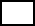 ရိွလွ်င္၊ အဲဒါေတြက ဘာေတြလဲ                   __________လံုၿခံဳရာေနရာသို႕ပို႕ေဆာင္ထားျခင္း________________ေဘး ျဖစ္ပြားေသာေနရာတြင္ နိမ့္ပါးေသာ သက္ေရာက္မႈ ႏွင့္ သက္ေရာက္မႈ ျမင့္မားမႈတို႔အတြက္ ရပ္ရြာလူထု ႏိုးၾကား တက္ၾကြလာေစရန္ လံႈေဆာ္မႈ မ်ား လုပ္ေဆာင္ရန္ အရင္းအျမစ္မ်ား အသံုုးျပဳ၍ ခ်က္ခ်င္းလုပ္ေဆာင္ႏိုင္ေသာ နည္းလမ္းမ်ားရွိပါသလား။                                                                                                              ရွိ      √ မရွိရိွလွ်င္၊ အဲဒါေတြက ဘာေတြလဲ______________________________________________________________________အေရးေပၚတုန္႔ျပန္ေရးေဆာင္ရြက္ခ်က္မ်ား စစ္တမ္းေကာက္ယူသည့္အဖြဲ႔မွ မွတ္ရန္။အားသာခ်က္မ်ား   - အေရးေပၚတံုန္႕ျပန္ေရးလုပ္ငန္းစဥ္မ်ားထားရွိရန္ ။အားနည္းခ်က္မ်ား -အစီစဥ္ေကာင္းမ်ား ေရးဆြဲထားျခင္းမရွိျခင္း ။အႀကံျပဳခ်က္မ်ား  - လိုအပ္ေသာအရင္းအျမစ္မ်ား အသံုးျပဳနိုင္ရန္လိုအပ္   အႏၱရာယ္ျပေျမပံုကို အသံုးျပဳျခင္းျဖင့္ အေရးေပၚတုန္႔ျပန္မႈမ်ားျပဳလုပ္ပါသလား။                   ရွိ      √မရွိိရွိလ်ွင္။ ဘယ္လိုလဲ?ဆံုးျဖတ္ခ်က္ခ်မွတ္ျခင္း၊ အစီအစဥ္မ်ားေရးဆြဲျခင္းတို႔ ေဆာင္ရြက္ရာတြင္ အမ်ိဳးမ်ိဴးေသာ အခ်ိန္ကာလ သတ္မွတ္ခ်က္တို႔တြင္ သတင္းအခ်က္အလက္မ်ားအား ေခ်ာေမြ႔စြာ ေပါင္းစပ္အသံုးျပဳပါသလား။ ( ဥပမာ- သတင္း ရယူျခင္း၊ ေန႔စဥ္၊ ၁၀ ရက္ တစ္ၾကိ္မ္၊ လစဥ္၊ ရာသီအလိုက္ခန္႔မွန္းခ်က္မ်ားႏွင့္ ရာသီဥတု ေျပာင္းလဲမႈ ျဖစ္စဥ္တို႔ …စသည္ျဖင့္)                                                                                                     ရွိ         √ မရွိရွိလ်ွင္။ ဘယ္လိုလဲ?ဆံုးျဖတ္ခ်က္ခ်မွတ္သူမ်ား၊ ထိခိုက္လြယ္သူမ်ားႏွင့္ က႑မ်ား သည္ ေဘးအႏၱရာယ္အလိုက္ အဆင့္တိုင္းအတြက္ ၾကိဳတင္သတိေပးလုပ္ငန္းမ်ားေဆာင္ရြက္ရာတြင္ လိုအပ္ေသာ သတ္မွတ္ခ်က္မ်ား ျပဳလုပ္ပါသလား။        ရွိ     √မရွိျပဳလုပ္ပါလွ်င္၊ ဘာေတြလုပ္ေဆာင္ပါသလဲ။______________________________________________________________________အမ်ိဳးမ်ိဳးေသာ ေဘးအႏၱရာယ္ျပင္းအားႏွင့္ သက္ေရာက္မႈ အမ်ိဳးမ်ိဳးတို႔ ( အလယ္အလတ္၊ ျပင္းထန္ေသာ၊ အဆိုးဝါးဆံုး)  ၊ ေဘးအႏၱရာယ္တစ္ခုအတြက္ သတ္မွတ္၍ လိုအပ္ေသာ လုပ္ေဆာင္ခ်က္မ်ားျပဳလုပ္ပါသလား၊ အမ်ိဴးမ်ိဴးေသာ ထိခိုက္လြယ္မႈမ်ားအတြက္ ခ်က္ခ်င္းလုပ္ေဆာင္ခ်က္မ်ား ျပဳလုပ္ပါသလား။                  ရွိ      √မရွိျပဳလုပ္ပါလွ်င္၊ ဘာေတြလုပ္ေဆာင္ပါသလဲ။______________________________________________________________________ၾကိဳတင္သတိေပးအခ်က္အလက္မ်ားရရွိႏိုင္ေစရန္ လိုအပ္ေသာ အရင္းအျမစ္မ်ားအား ခ်က္ခ်င္း အသံုးျပဳႏိုင္ရန္ နည္းလမ္းမ်ား ရွိပါသလား။                                                                                                             ရွိ      √ မရွိရွိလွ်င္၊ အဲဒါေတြက ဘာေတြလဲ ______________________________________________________________________ဆံုးျဖတ္ခ်က္ခ်မွတ္သူမ်ား၊ ထိခိုက္လြယ္သူမ်ား အေနျဖင့္ သက္ေရာက္မႈျမင့္မားေသာ လုပ္ေဆာင္ခ်က္မ်ား၊ သက္ေရာက္မႈ နိမ့္ပါးေသာ ေဘးအႏၱရာယ္မ်ား၊ အျဖစ္အပ်က္မ်ား သတ္မွတ္ထားမႈမ်ား ရွိပါသလား။         ရွိ      √မရွိရွိလွ်င္၊ အဲဒါေတြက ဘာေတြလဲ ______________________________________________________________________ရပ္ရြာလူထုအတြင္း ေဘးအႏၱရာယ္အေပၚ ထင္ျမင္ယူဆခ်က္ႏွင့္ ထိခိုက္လြယ္သူမ်ားအၾကား အဆင္သင့္ျဖစ္ေစသည့္ လုပ္ေဆာင္ခ်က္မ်ားရွိပါသလား။                                                                                     √ ရွိ     မရွိရိွလွ်င္၊ အဲဒါေတြက ဘာေတြလဲ                   __________လံုၿခံဳရာေနရာသို႕ပို႕ေဆာင္ထားျခင္း________________ေဘး ျဖစ္ပြားေသာေနရာတြင္ နိမ့္ပါးေသာ သက္ေရာက္မႈ ႏွင့္ သက္ေရာက္မႈ ျမင့္မားမႈတို႔အတြက္ ရပ္ရြာလူထု ႏိုးၾကား တက္ၾကြလာေစရန္ လံႈေဆာ္မႈ မ်ား လုပ္ေဆာင္ရန္ အရင္းအျမစ္မ်ား အသံုုးျပဳ၍ ခ်က္ခ်င္းလုပ္ေဆာင္ႏိုင္ေသာ နည္းလမ္းမ်ားရွိပါသလား။                                                                                                              ရွိ      √ မရွိရိွလွ်င္၊ အဲဒါေတြက ဘာေတြလဲ______________________________________________________________________အေရးေပၚတုန္႔ျပန္ေရးေဆာင္ရြက္ခ်က္မ်ား စစ္တမ္းေကာက္ယူသည့္အဖြဲ႔မွ မွတ္ရန္။အားသာခ်က္မ်ား   - အေရးေပၚတံုန္႕ျပန္ေရးလုပ္ငန္းစဥ္မ်ားထားရွိရန္ ။အားနည္းခ်က္မ်ား -အစီစဥ္ေကာင္းမ်ား ေရးဆြဲထားျခင္းမရွိျခင္း ။အႀကံျပဳခ်က္မ်ား  - လိုအပ္ေသာအရင္းအျမစ္မ်ား အသံုးျပဳနိုင္ရန္လိုအပ္   အႏၱရာယ္ျပေျမပံုကို အသံုးျပဳျခင္းျဖင့္ အေရးေပၚတုန္႔ျပန္မႈမ်ားျပဳလုပ္ပါသလား။                   ရွိ      √မရွိိရွိလ်ွင္။ ဘယ္လိုလဲ?ဆံုးျဖတ္ခ်က္ခ်မွတ္ျခင္း၊ အစီအစဥ္မ်ားေရးဆြဲျခင္းတို႔ ေဆာင္ရြက္ရာတြင္ အမ်ိဳးမ်ိဴးေသာ အခ်ိန္ကာလ သတ္မွတ္ခ်က္တို႔တြင္ သတင္းအခ်က္အလက္မ်ားအား ေခ်ာေမြ႔စြာ ေပါင္းစပ္အသံုးျပဳပါသလား။ ( ဥပမာ- သတင္း ရယူျခင္း၊ ေန႔စဥ္၊ ၁၀ ရက္ တစ္ၾကိ္မ္၊ လစဥ္၊ ရာသီအလိုက္ခန္႔မွန္းခ်က္မ်ားႏွင့္ ရာသီဥတု ေျပာင္းလဲမႈ ျဖစ္စဥ္တို႔ …စသည္ျဖင့္)                                                                                                     ရွိ         √ မရွိရွိလ်ွင္။ ဘယ္လိုလဲ?ဆံုးျဖတ္ခ်က္ခ်မွတ္သူမ်ား၊ ထိခိုက္လြယ္သူမ်ားႏွင့္ က႑မ်ား သည္ ေဘးအႏၱရာယ္အလိုက္ အဆင့္တိုင္းအတြက္ ၾကိဳတင္သတိေပးလုပ္ငန္းမ်ားေဆာင္ရြက္ရာတြင္ လိုအပ္ေသာ သတ္မွတ္ခ်က္မ်ား ျပဳလုပ္ပါသလား။        ရွိ     √မရွိျပဳလုပ္ပါလွ်င္၊ ဘာေတြလုပ္ေဆာင္ပါသလဲ။______________________________________________________________________အမ်ိဳးမ်ိဳးေသာ ေဘးအႏၱရာယ္ျပင္းအားႏွင့္ သက္ေရာက္မႈ အမ်ိဳးမ်ိဳးတို႔ ( အလယ္အလတ္၊ ျပင္းထန္ေသာ၊ အဆိုးဝါးဆံုး)  ၊ ေဘးအႏၱရာယ္တစ္ခုအတြက္ သတ္မွတ္၍ လိုအပ္ေသာ လုပ္ေဆာင္ခ်က္မ်ားျပဳလုပ္ပါသလား၊ အမ်ိဴးမ်ိဴးေသာ ထိခိုက္လြယ္မႈမ်ားအတြက္ ခ်က္ခ်င္းလုပ္ေဆာင္ခ်က္မ်ား ျပဳလုပ္ပါသလား။                  ရွိ      √မရွိျပဳလုပ္ပါလွ်င္၊ ဘာေတြလုပ္ေဆာင္ပါသလဲ။______________________________________________________________________ၾကိဳတင္သတိေပးအခ်က္အလက္မ်ားရရွိႏိုင္ေစရန္ လိုအပ္ေသာ အရင္းအျမစ္မ်ားအား ခ်က္ခ်င္း အသံုးျပဳႏိုင္ရန္ နည္းလမ္းမ်ား ရွိပါသလား။                                                                                                             ရွိ      √ မရွိရွိလွ်င္၊ အဲဒါေတြက ဘာေတြလဲ ______________________________________________________________________ဆံုးျဖတ္ခ်က္ခ်မွတ္သူမ်ား၊ ထိခိုက္လြယ္သူမ်ား အေနျဖင့္ သက္ေရာက္မႈျမင့္မားေသာ လုပ္ေဆာင္ခ်က္မ်ား၊ သက္ေရာက္မႈ နိမ့္ပါးေသာ ေဘးအႏၱရာယ္မ်ား၊ အျဖစ္အပ်က္မ်ား သတ္မွတ္ထားမႈမ်ား ရွိပါသလား။         ရွိ      √မရွိရွိလွ်င္၊ အဲဒါေတြက ဘာေတြလဲ ______________________________________________________________________ရပ္ရြာလူထုအတြင္း ေဘးအႏၱရာယ္အေပၚ ထင္ျမင္ယူဆခ်က္ႏွင့္ ထိခိုက္လြယ္သူမ်ားအၾကား အဆင္သင့္ျဖစ္ေစသည့္ လုပ္ေဆာင္ခ်က္မ်ားရွိပါသလား။                                                                                     √ ရွိ     မရွိရိွလွ်င္၊ အဲဒါေတြက ဘာေတြလဲ                   __________လံုၿခံဳရာေနရာသို႕ပို႕ေဆာင္ထားျခင္း________________ေဘး ျဖစ္ပြားေသာေနရာတြင္ နိမ့္ပါးေသာ သက္ေရာက္မႈ ႏွင့္ သက္ေရာက္မႈ ျမင့္မားမႈတို႔အတြက္ ရပ္ရြာလူထု ႏိုးၾကား တက္ၾကြလာေစရန္ လံႈေဆာ္မႈ မ်ား လုပ္ေဆာင္ရန္ အရင္းအျမစ္မ်ား အသံုုးျပဳ၍ ခ်က္ခ်င္းလုပ္ေဆာင္ႏိုင္ေသာ နည္းလမ္းမ်ားရွိပါသလား။                                                                                                              ရွိ      √ မရွိရိွလွ်င္၊ အဲဒါေတြက ဘာေတြလဲ______________________________________________________________________အေရးေပၚတုန္႔ျပန္ေရးေဆာင္ရြက္ခ်က္မ်ား စစ္တမ္းေကာက္ယူသည့္အဖြဲ႔မွ မွတ္ရန္။အားသာခ်က္မ်ား   - အေရးေပၚတံုန္႕ျပန္ေရးလုပ္ငန္းစဥ္မ်ားထားရွိရန္ ။အားနည္းခ်က္မ်ား -အစီစဥ္ေကာင္းမ်ား ေရးဆြဲထားျခင္းမရွိျခင္း ။အႀကံျပဳခ်က္မ်ား  - လိုအပ္ေသာအရင္းအျမစ္မ်ား အသံုးျပဳနိုင္ရန္လိုအပ္   (၉) သံုးသပ္ခ်က္မ်ား (၉) သံုးသပ္ခ်က္မ်ား (၉) သံုးသပ္ခ်က္မ်ား ျမိဳ႔နယ္ သဘာဝေဘး စီမံခန္႔႔ခြဲမႈ ေကာ္မတီ၊ ျမိဳ႕နယ္ မိုးေလဝသႏွင္ ဇလေဗဒ ဦးစီးဌာန၊ ကယ္ဆယ္ေရးဦးစီးဌာန တို႔ကို ေလ့လာသံုးသပ္မႈမ်ားျပဳလုပ္ရန္ နည္းလမ္းမ်ားရွိပါသလား၊                                    ရွိ       √ မရွိရွိပါက။ နည္းလမ္းမ်ားအားေဖာ္ျပပါ____________________________________________________________________________________________________________________________________________ေလ့လာသံုးသပ္ခ်က္မ်ား ပံုမွန္လက္ခံႏိုင္ရန္ ျမိဳ႔နယ္ သဘာဝေဘး စီမံခန္႔႔ခြဲမႈ ေကာ္မတီ၊ ျမိဳ႕နယ္ မိုးေလဝသႏွင္ ဇလေဗဒ ဦးစီးဌာန၊ ကယ္ဆယ္ေရးဦးစီးဌာန တို႔တြင္ တာဝန္ေပးထားသူမ်ားရွိပါသလား။                                                                                                                                 ရွိ      √   မရွိရွိလွ်င္၊ တာဝန္ေပးထားသူမ်ားအားေဖာ္ျပပါ။___________________________________________________________________________________________________________________________________________မည္ကဲ့သို႔မၾကာခဏဆက္သြယ္သံုးသပ္ပါသလဲ။__________________________________________________________________________________________________________________________________ျမိဳ႔နယ္ သဘာဝေဘး စီမံခန္႔႔ခြဲမႈ ေကာ္မတီ၊ ျမိဳ႕နယ္ မိုးေလဝသႏွင္ ဇလေဗဒ ဦးစီးဌာန၊ ကယ္ဆယ္ေရးဦးစီးဌာန တို႔မွ တုန္႔ျပန္မႈမ်ားရွိပါသလား။                                                                                             √  ရွိ         မရွိရွိလွ်င္၊အေသးစိတ္ ေရးသား ေဖာ္ျပပါ၊                 _______အေရးေပၚေဘးအႏၲရာယ္သတိေပးခ်က္မ်ားရွိပါသည္_____သံုးသပ္ခ်က္မ်ား ေစာလ်င္စြာ ျပဳလုပ္ျခင္းအေပၚတြင္  ၾကိဳတင္ သတိေပးခ်က္/ ေဘးအႏၱရာယ္ သတင္းအခ်က္ အလက္ လက္ခံရရွိမႈတြင္ တိုးတက္မႈမ်ား ရွိပါသလား။                                                    ရွိ    √  မရွိရွိလွ်င္၊အေသးစိတ္ေရးသားေဖာ္ျပပါ _______________________________________________________________သံုးသပ္ခ်က္မ်ား ျပဳလုပ္ရာတြင္ စစ္တမ္းေကာက္ယူသည့္အဖြဲ႔မွ မွတ္ရန္။အားသာခ်က္မ်ား - ၿမိဳ႕နယ္သဘာဝေဘး စီမံခန္႕ခြဲမွဳ႕ ေကာ္မတီမွ ခ်ိတ္ဆက္အားနည္းခ်က္မ်ား - ဌါနဆိုင္ရာမွ တာဝန္ေပးထားသူမ်ားမရွိအႀကံျပဳခ်က္မ်ား    -  ၿမိဳ႕နယ္ႏွင့္ ရပ္ရြာအျပန္အလွန္ဆက္သြယ္မွဳ႕မ်ားလိုအပ္ျမိဳ႔နယ္ သဘာဝေဘး စီမံခန္႔႔ခြဲမႈ ေကာ္မတီ၊ ျမိဳ႕နယ္ မိုးေလဝသႏွင္ ဇလေဗဒ ဦးစီးဌာန၊ ကယ္ဆယ္ေရးဦးစီးဌာန တို႔ကို ေလ့လာသံုးသပ္မႈမ်ားျပဳလုပ္ရန္ နည္းလမ္းမ်ားရွိပါသလား၊                                    ရွိ       √ မရွိရွိပါက။ နည္းလမ္းမ်ားအားေဖာ္ျပပါ____________________________________________________________________________________________________________________________________________ေလ့လာသံုးသပ္ခ်က္မ်ား ပံုမွန္လက္ခံႏိုင္ရန္ ျမိဳ႔နယ္ သဘာဝေဘး စီမံခန္႔႔ခြဲမႈ ေကာ္မတီ၊ ျမိဳ႕နယ္ မိုးေလဝသႏွင္ ဇလေဗဒ ဦးစီးဌာန၊ ကယ္ဆယ္ေရးဦးစီးဌာန တို႔တြင္ တာဝန္ေပးထားသူမ်ားရွိပါသလား။                                                                                                                                 ရွိ      √   မရွိရွိလွ်င္၊ တာဝန္ေပးထားသူမ်ားအားေဖာ္ျပပါ။___________________________________________________________________________________________________________________________________________မည္ကဲ့သို႔မၾကာခဏဆက္သြယ္သံုးသပ္ပါသလဲ။__________________________________________________________________________________________________________________________________ျမိဳ႔နယ္ သဘာဝေဘး စီမံခန္႔႔ခြဲမႈ ေကာ္မတီ၊ ျမိဳ႕နယ္ မိုးေလဝသႏွင္ ဇလေဗဒ ဦးစီးဌာန၊ ကယ္ဆယ္ေရးဦးစီးဌာန တို႔မွ တုန္႔ျပန္မႈမ်ားရွိပါသလား။                                                                                             √  ရွိ         မရွိရွိလွ်င္၊အေသးစိတ္ ေရးသား ေဖာ္ျပပါ၊                 _______အေရးေပၚေဘးအႏၲရာယ္သတိေပးခ်က္မ်ားရွိပါသည္_____သံုးသပ္ခ်က္မ်ား ေစာလ်င္စြာ ျပဳလုပ္ျခင္းအေပၚတြင္  ၾကိဳတင္ သတိေပးခ်က္/ ေဘးအႏၱရာယ္ သတင္းအခ်က္ အလက္ လက္ခံရရွိမႈတြင္ တိုးတက္မႈမ်ား ရွိပါသလား။                                                    ရွိ    √  မရွိရွိလွ်င္၊အေသးစိတ္ေရးသားေဖာ္ျပပါ _______________________________________________________________သံုးသပ္ခ်က္မ်ား ျပဳလုပ္ရာတြင္ စစ္တမ္းေကာက္ယူသည့္အဖြဲ႔မွ မွတ္ရန္။အားသာခ်က္မ်ား - ၿမိဳ႕နယ္သဘာဝေဘး စီမံခန္႕ခြဲမွဳ႕ ေကာ္မတီမွ ခ်ိတ္ဆက္အားနည္းခ်က္မ်ား - ဌါနဆိုင္ရာမွ တာဝန္ေပးထားသူမ်ားမရွိအႀကံျပဳခ်က္မ်ား    -  ၿမိဳ႕နယ္ႏွင့္ ရပ္ရြာအျပန္အလွန္ဆက္သြယ္မွဳ႕မ်ားလိုအပ္ျမိဳ႔နယ္ သဘာဝေဘး စီမံခန္႔႔ခြဲမႈ ေကာ္မတီ၊ ျမိဳ႕နယ္ မိုးေလဝသႏွင္ ဇလေဗဒ ဦးစီးဌာန၊ ကယ္ဆယ္ေရးဦးစီးဌာန တို႔ကို ေလ့လာသံုးသပ္မႈမ်ားျပဳလုပ္ရန္ နည္းလမ္းမ်ားရွိပါသလား၊                                    ရွိ       √ မရွိရွိပါက။ နည္းလမ္းမ်ားအားေဖာ္ျပပါ____________________________________________________________________________________________________________________________________________ေလ့လာသံုးသပ္ခ်က္မ်ား ပံုမွန္လက္ခံႏိုင္ရန္ ျမိဳ႔နယ္ သဘာဝေဘး စီမံခန္႔႔ခြဲမႈ ေကာ္မတီ၊ ျမိဳ႕နယ္ မိုးေလဝသႏွင္ ဇလေဗဒ ဦးစီးဌာန၊ ကယ္ဆယ္ေရးဦးစီးဌာန တို႔တြင္ တာဝန္ေပးထားသူမ်ားရွိပါသလား။                                                                                                                                 ရွိ      √   မရွိရွိလွ်င္၊ တာဝန္ေပးထားသူမ်ားအားေဖာ္ျပပါ။___________________________________________________________________________________________________________________________________________မည္ကဲ့သို႔မၾကာခဏဆက္သြယ္သံုးသပ္ပါသလဲ။__________________________________________________________________________________________________________________________________ျမိဳ႔နယ္ သဘာဝေဘး စီမံခန္႔႔ခြဲမႈ ေကာ္မတီ၊ ျမိဳ႕နယ္ မိုးေလဝသႏွင္ ဇလေဗဒ ဦးစီးဌာန၊ ကယ္ဆယ္ေရးဦးစီးဌာန တို႔မွ တုန္႔ျပန္မႈမ်ားရွိပါသလား။                                                                                             √  ရွိ         မရွိရွိလွ်င္၊အေသးစိတ္ ေရးသား ေဖာ္ျပပါ၊                 _______အေရးေပၚေဘးအႏၲရာယ္သတိေပးခ်က္မ်ားရွိပါသည္_____သံုးသပ္ခ်က္မ်ား ေစာလ်င္စြာ ျပဳလုပ္ျခင္းအေပၚတြင္  ၾကိဳတင္ သတိေပးခ်က္/ ေဘးအႏၱရာယ္ သတင္းအခ်က္ အလက္ လက္ခံရရွိမႈတြင္ တိုးတက္မႈမ်ား ရွိပါသလား။                                                    ရွိ    √  မရွိရွိလွ်င္၊အေသးစိတ္ေရးသားေဖာ္ျပပါ _______________________________________________________________သံုးသပ္ခ်က္မ်ား ျပဳလုပ္ရာတြင္ စစ္တမ္းေကာက္ယူသည့္အဖြဲ႔မွ မွတ္ရန္။အားသာခ်က္မ်ား - ၿမိဳ႕နယ္သဘာဝေဘး စီမံခန္႕ခြဲမွဳ႕ ေကာ္မတီမွ ခ်ိတ္ဆက္အားနည္းခ်က္မ်ား - ဌါနဆိုင္ရာမွ တာဝန္ေပးထားသူမ်ားမရွိအႀကံျပဳခ်က္မ်ား    -  ၿမိဳ႕နယ္ႏွင့္ ရပ္ရြာအျပန္အလွန္ဆက္သြယ္မွဳ႕မ်ားလိုအပ္အႏွစ္ခ်ဳပ္လမ္းညႊန္ခ်က္မ်ား၁။ ေဘးျဖစ္ႏိုင္ေခ် ဗဟုသုတ၂။ ေဒသတြင္း အႏၱရာယ္မ်ားကို ေစာင့္ၾကည့္ေလ့လာျခင္း၃။ ဆက္သြယ္ေရး ႏွင့္ ပူးေပါင္းေဆာင္ရြက္ေရး နည္းလမ္းမ်ား  ၄။ ၾကိဳတင္သတိေပးခ်က္မ်ားကို လက္ခံၿခင္း။၅။ ေဒသတြင္း ေဘးအႏၱရာယ္မ်ား ၾကိဳတင္သတိေပးမႈမ်ားအား ေစာင့္ ၾကည့္ ေလ့လာ ၿခင္း။၆။ ၾကိဳတင္သတိေပးခ်က္မ်ား ထုတ္ၿပန္ေပးပို႔ျခင္း။၇။ ရပ္ရြာလူထု ၾကိဳတင္ျပင္ဆင္ျခင္း၈။ အေရးေပၚတုန္႔ျပန္ေရးေဆာင္ရြက္ခ်က္မ်ား၉။ သံုးသပ္ခ်က္မ်ားအဓိက ထင္ျမင္သံုးသပ္ခ်က္မ်ား-  ရပ္ရြာအတြင္း သတင္းအခ်က္အလက္မ်ားရယူမႈအားနည္း ၊ ေဒသအတြင္း အေရးေပၚတံု႕ျပန္သတင္းေၾကျငာမွဳ႕မ်ားရွိ ။ေလ့လာ သံုးသပ္သူမ်ား၏ လက္မွတ္မ်ားေလ့လာသံုးသပ္သည့္ ရက္စြဲစီမံကိန္းအမည္/ ေနရာရာသီဥတုဆိုးရြားလာမႈႏွင့္ ေဘးအႏၱရာယ္မ်ားက်ေရာက္ လာမႈအေပၚခံႏိုင္ရည္စြမ္းတည္ေဆာက္ျခင္းႏွင့္လိုက္ေလ်ာ ညီေထြစြာ ေနထိုင္ျခင္း စီမံခ်က္ / ေက်ာက္ျဖဴမိတ္ဖက္အဖဲြ႕အစည္းမ်ားပလန္ျမန္မာ၊ လူမႈဖြံ႕ၿဖိဳးတိုးတက္ေရးအသင္းမိတ္ဖက္အဖဲြ႕အစည္းမ်ားပလန္ျမန္မာ၊ လူမႈဖြံ႕ၿဖိဳးတိုးတက္ေရးအသင္းမိတ္ဖက္အဖဲြ႕အစည္းမ်ားပလန္ျမန္မာ၊ လူမႈဖြံ႕ၿဖိဳးတိုးတက္ေရးအသင္းစီမံကိန္းအေၾကာင္းအက်ဥ္း 
လူမႈဖြံ႕ၿဖိဳးတိုးတက္ေရး အသင္းသည္ေက်ာက္ျဖဴျမိဳ႕နယ္အတြင္း “ ရာသီဥတုဆိုးရြားလာမႈႏွင့္ေဘးအႏၲရာယ္မ်ားက် ေရာက္လာမႈ အေပၚခံႏိုင္ရည္စြမ္း တည္ေဆာက္ျခင္းႏွင့္ လိုက္ေလ်ာညီေထြစြာေနထိုင္ျခင္း (BRACED) ” စီမံခ်က္ကို အေကာင္အထည္ေဖာ္ ေဆာင္ရြက္လ်က္ရွိေသာအဖြဲ႕အစည္းတစ္ဖြဲ႕ျဖစ္ပါသည္။ ၄င္းစီမံကိန္းမွျပဳလုပ္ေနေသာျပန္လည္ ရုန္းထႏိုင္စြမ္းအစီအစဥ္တစ္ရပ္ျဖစ္ေသာေက်းရြာအတြင္းေဘးအႏၱရာယ္တစ္ခုက်ေရာက္ပါကခိုလံႈရာအေဆာက္အဦးျဖစ္
အသစ္အားလုံျခံဳစိတ္ခ်ရေသာေနရာေက်းရြာ၏အျမင့္ဆံုးေနရာတြင္ေေဆာက္ လုပ္ရာတြင္သဘာ၀ပတ္ဝန္း က်င္၊ေရွး ေဟာင္းအေမြအႏွစ္မ်ားႏွင့္ ပတ္ဝန္းက်င္ညစ္ညမ္းမႈမ်ားရွိမရွိသိရွိေစရန္အတြက္ ဤသဘာဝပတ္ဝန္းက်င္ ဆန္းစစ္ေလ့ လာျခင္းပံုစံအားထုတ္ႏုတ္သံုးစြဲျခင္းျဖစ္ပါသည္။စီမံကိန္းအေၾကာင္းအက်ဥ္း 
လူမႈဖြံ႕ၿဖိဳးတိုးတက္ေရး အသင္းသည္ေက်ာက္ျဖဴျမိဳ႕နယ္အတြင္း “ ရာသီဥတုဆိုးရြားလာမႈႏွင့္ေဘးအႏၲရာယ္မ်ားက် ေရာက္လာမႈ အေပၚခံႏိုင္ရည္စြမ္း တည္ေဆာက္ျခင္းႏွင့္ လိုက္ေလ်ာညီေထြစြာေနထိုင္ျခင္း (BRACED) ” စီမံခ်က္ကို အေကာင္အထည္ေဖာ္ ေဆာင္ရြက္လ်က္ရွိေသာအဖြဲ႕အစည္းတစ္ဖြဲ႕ျဖစ္ပါသည္။ ၄င္းစီမံကိန္းမွျပဳလုပ္ေနေသာျပန္လည္ ရုန္းထႏိုင္စြမ္းအစီအစဥ္တစ္ရပ္ျဖစ္ေသာေက်းရြာအတြင္းေဘးအႏၱရာယ္တစ္ခုက်ေရာက္ပါကခိုလံႈရာအေဆာက္အဦးျဖစ္
အသစ္အားလုံျခံဳစိတ္ခ်ရေသာေနရာေက်းရြာ၏အျမင့္ဆံုးေနရာတြင္ေေဆာက္ လုပ္ရာတြင္သဘာ၀ပတ္ဝန္း က်င္၊ေရွး ေဟာင္းအေမြအႏွစ္မ်ားႏွင့္ ပတ္ဝန္းက်င္ညစ္ညမ္းမႈမ်ားရွိမရွိသိရွိေစရန္အတြက္ ဤသဘာဝပတ္ဝန္းက်င္ ဆန္းစစ္ေလ့ လာျခင္းပံုစံအားထုတ္ႏုတ္သံုးစြဲျခင္းျဖစ္ပါသည္။စီမံကိန္းအေၾကာင္းအက်ဥ္း 
လူမႈဖြံ႕ၿဖိဳးတိုးတက္ေရး အသင္းသည္ေက်ာက္ျဖဴျမိဳ႕နယ္အတြင္း “ ရာသီဥတုဆိုးရြားလာမႈႏွင့္ေဘးအႏၲရာယ္မ်ားက် ေရာက္လာမႈ အေပၚခံႏိုင္ရည္စြမ္း တည္ေဆာက္ျခင္းႏွင့္ လိုက္ေလ်ာညီေထြစြာေနထိုင္ျခင္း (BRACED) ” စီမံခ်က္ကို အေကာင္အထည္ေဖာ္ ေဆာင္ရြက္လ်က္ရွိေသာအဖြဲ႕အစည္းတစ္ဖြဲ႕ျဖစ္ပါသည္။ ၄င္းစီမံကိန္းမွျပဳလုပ္ေနေသာျပန္လည္ ရုန္းထႏိုင္စြမ္းအစီအစဥ္တစ္ရပ္ျဖစ္ေသာေက်းရြာအတြင္းေဘးအႏၱရာယ္တစ္ခုက်ေရာက္ပါကခိုလံႈရာအေဆာက္အဦးျဖစ္
အသစ္အားလုံျခံဳစိတ္ခ်ရေသာေနရာေက်းရြာ၏အျမင့္ဆံုးေနရာတြင္ေေဆာက္ လုပ္ရာတြင္သဘာ၀ပတ္ဝန္း က်င္၊ေရွး ေဟာင္းအေမြအႏွစ္မ်ားႏွင့္ ပတ္ဝန္းက်င္ညစ္ညမ္းမႈမ်ားရွိမရွိသိရွိေစရန္အတြက္ ဤသဘာဝပတ္ဝန္းက်င္ ဆန္းစစ္ေလ့ လာျခင္းပံုစံအားထုတ္ႏုတ္သံုးစြဲျခင္းျဖစ္ပါသည္။စီမံကိန္းအေၾကာင္းအက်ဥ္း 
လူမႈဖြံ႕ၿဖိဳးတိုးတက္ေရး အသင္းသည္ေက်ာက္ျဖဴျမိဳ႕နယ္အတြင္း “ ရာသီဥတုဆိုးရြားလာမႈႏွင့္ေဘးအႏၲရာယ္မ်ားက် ေရာက္လာမႈ အေပၚခံႏိုင္ရည္စြမ္း တည္ေဆာက္ျခင္းႏွင့္ လိုက္ေလ်ာညီေထြစြာေနထိုင္ျခင္း (BRACED) ” စီမံခ်က္ကို အေကာင္အထည္ေဖာ္ ေဆာင္ရြက္လ်က္ရွိေသာအဖြဲ႕အစည္းတစ္ဖြဲ႕ျဖစ္ပါသည္။ ၄င္းစီမံကိန္းမွျပဳလုပ္ေနေသာျပန္လည္ ရုန္းထႏိုင္စြမ္းအစီအစဥ္တစ္ရပ္ျဖစ္ေသာေက်းရြာအတြင္းေဘးအႏၱရာယ္တစ္ခုက်ေရာက္ပါကခိုလံႈရာအေဆာက္အဦးျဖစ္
အသစ္အားလုံျခံဳစိတ္ခ်ရေသာေနရာေက်းရြာ၏အျမင့္ဆံုးေနရာတြင္ေေဆာက္ လုပ္ရာတြင္သဘာ၀ပတ္ဝန္း က်င္၊ေရွး ေဟာင္းအေမြအႏွစ္မ်ားႏွင့္ ပတ္ဝန္းက်င္ညစ္ညမ္းမႈမ်ားရွိမရွိသိရွိေစရန္အတြက္ ဤသဘာဝပတ္ဝန္းက်င္ ဆန္းစစ္ေလ့ လာျခင္းပံုစံအားထုတ္ႏုတ္သံုးစြဲျခင္းျဖစ္ပါသည္။ပတ္၀န္းက်င္ဆုိင္ရာျဒပ္စင္မ်ားပတ္၀န္းက်င္ဆုိင္ရာျဒပ္စင္မ်ားရွိမရွိသဘာ၀ပတ္၀န္းက်င္သဘာ၀ပတ္၀န္းက်င္သဘာ၀ပတ္၀န္းက်င္သဘာ၀ပတ္၀န္းက်င္စီမံကိန္းသည္ တရားဥပေဒအရ အကာကြယ္ေပးထားေသာ ဧရိယာအတြင္း (သုိ႔) အနီး အနား (သုိ႔) ယင္းသုိ႕သတ္မွတ္သင့္သည့္ ေနရာမ်ားတြင္ ေဆာင္ရြက္ေနရပါသလား။စီမံကိန္းသည္ တရားဥပေဒအရ အကာကြယ္ေပးထားေသာ ဧရိယာအတြင္း (သုိ႔) အနီး အနား (သုိ႔) ယင္းသုိ႕သတ္မွတ္သင့္သည့္ ေနရာမ်ားတြင္ ေဆာင္ရြက္ေနရပါသလား။စီမံကိန္းလုပ္ေဆာင္မႈသည္အပင္၊သက္ရွိမ်ဳိးစိတ္ေတြကုိအက်ဳိးသက္ေရာက္မႈရွိသလား။စီမံကိန္းလုပ္ေဆာင္မႈသည္အပင္၊သက္ရွိမ်ဳိးစိတ္ေတြကုိအက်ဳိးသက္ေရာက္မႈရွိသလား။စီမံကိန္းသည္မူလသစ္ေတာ၊လူလုပ္ေသာသစ္ေတာ၊ျခံေျမ၊စုိစြတ္ေသာေျမ၊ဒီေရ ေတာေျမ အနီးအနားမွာရွိေနလား။ စီမံကိန္းသည္မူလသစ္ေတာ၊လူလုပ္ေသာသစ္ေတာ၊ျခံေျမ၊စုိစြတ္ေသာေျမ၊ဒီေရ ေတာေျမ အနီးအနားမွာရွိေနလား။ စီမံကိန္းလုပ္ေဆာင္မႈ့သည္ေဘးဒဏ္ခံႏိုင္မႈကုိျဖစ္ေစေသာသစ္ေတာျဖဳန္းတီးမႈႏွင့္သဘာ၀အေလ့အထကုိေခါင္းပုံျဖတ္ေနသလား။စီမံကိန္းလုပ္ေဆာင္မႈ့သည္ေဘးဒဏ္ခံႏိုင္မႈကုိျဖစ္ေစေသာသစ္ေတာျဖဳန္းတီးမႈႏွင့္သဘာ၀အေလ့အထကုိေခါင္းပုံျဖတ္ေနသလား။စီမံကိန္းလုပ္ေဆာင္မႈသည္သစ္ေတာကေနသစ္ေတာမဲ့လုပ္ေဆာင္မႈ.အားျဖင့္သစ္ေတာဆုံးရွုံးေအာင္လုပ္ေနသလား။စီမံကိန္းလုပ္ေဆာင္မႈသည္သစ္ေတာကေနသစ္ေတာမဲ့လုပ္ေဆာင္မႈ.အားျဖင့္သစ္ေတာဆုံးရွုံးေအာင္လုပ္ေနသလား။စီမံကိန္းလုပ္ေဆာင္မႈသည္တိက်ေသာပထ၀ီအေနအထားေျပာင္းလဲမႈလုပ္ေနသလား။စီမံကိန္းလုပ္ေဆာင္မႈသည္တိက်ေသာပထ၀ီအေနအထားေျပာင္းလဲမႈလုပ္ေနသလား။စီမံကိန္းအစီအစဥ္မ်ားတုိးတက္မႈအတြက္ဟင္းသီးဟင္းရြက္ပင္ မ်ားရွင္းလင္း သလုိျဖစ္ေန သလား။စီမံကိန္းအစီအစဥ္မ်ားတုိးတက္မႈအတြက္ဟင္းသီးဟင္းရြက္ပင္ မ်ားရွင္းလင္း သလုိျဖစ္ေန သလား။စီမံကိန္း၏လုပ္ေဆာင္ မႈသည္အပင္မ်ားမီးရိွဳ႕ျခင္းႏွင့္စုိက္ပ်ဳိးနယ္ေျမ သစ္မ်ား အတြက္တုိး တက္မႈကုိေလ်ာ့က်ေစသလား။ စီမံကိန္း၏လုပ္ေဆာင္ မႈသည္အပင္မ်ားမီးရိွဳ႕ျခင္းႏွင့္စုိက္ပ်ဳိးနယ္ေျမ သစ္မ်ား အတြက္တုိး တက္မႈကုိေလ်ာ့က်ေစသလား။ စီမံကိန္းသည္အျခားမွလာေသာမ်ဳိးးစိတ္မ်ားႏွင့္အဆင္ေျပေနေသာသဘာ၀သက္ရွိစနစ္ကုိဖ်က္စီးေနသလား။ စီမံကိန္းသည္အျခားမွလာေသာမ်ဳိးးစိတ္မ်ားႏွင့္အဆင္ေျပေနေသာသဘာ၀သက္ရွိစနစ္ကုိဖ်က္စီးေနသလား။ ပင္လယ္ႏွင့္ ေရေန ဇီ၀ သက္ရွိမ်ား ေပၚတြင္ သက္ေရာက္မႈ ရွိပါသလား ။ပင္လယ္ႏွင့္ ေရေန ဇီ၀ သက္ရွိမ်ား ေပၚတြင္ သက္ေရာက္မႈ ရွိပါသလား ။ေရွးေဟာင္းအေမြအႏွစ္မ်ားေရွးေဟာင္းအေမြအႏွစ္မ်ားေရွးေဟာင္းအေမြအႏွစ္မ်ားေရွးေဟာင္းအေမြအႏွစ္မ်ားစီမံကိန္းသည္သမုိင္းႏွင့္ဆုိင္ေသာေရွးေဟာင္းသုေတသနနယ္ေျမဥပေဒအရ တားျမစ္နယ္ေျမအနားမွာရွိေနလား။စီမံကိန္းသည္သမုိင္းႏွင့္ဆုိင္ေသာေရွးေဟာင္းသုေတသနနယ္ေျမဥပေဒအရ တားျမစ္နယ္ေျမအနားမွာရွိေနလား။စီမံကိန္းသည္ေရွးေဟာင္းျမဳိ.မ်ားအျဖစ္ေဖၚျပေသာကမာၻအေမြအႏွစ္အျဖစ္ရွိေနလား။စီမံကိန္းသည္ေရွးေဟာင္းျမဳိ.မ်ားအျဖစ္ေဖၚျပေသာကမာၻအေမြအႏွစ္အျဖစ္ရွိေနလား။စီမံကိန္းလုပ္ေဆာင္မႈသည္ဘာသာေရးဆုိင္ရာအဖြဲ.အစည္း၊ဘုန္းေတာ္ႀကီး နယ္ေျမ၊ ဘုရားေက်ာင္းေတြကုိပ်က္စီးေစသလား။စီမံကိန္းလုပ္ေဆာင္မႈသည္ဘာသာေရးဆုိင္ရာအဖြဲ.အစည္း၊ဘုန္းေတာ္ႀကီး နယ္ေျမ၊ ဘုရားေက်ာင္းေတြကုိပ်က္စီးေစသလား။လူေတြရဲ့သုႆန္ေတြကုိအေႏွာင့္အယွက္ေပးေနသလား။လူေတြရဲ့သုႆန္ေတြကုိအေႏွာင့္အယွက္ေပးေနသလား။စီမံကိန္းလုပ္ေဆာင္မႈသည္ထင္ရွားေသာေနရာ၊အေဆာက္အဦး၊သတ္မွတ္ထားေသာအမ်ဳိး သားအေမြအႏွစ္ေတြကုိအက်ဳိးသက္ေရာက္ေစသလား။စီမံကိန္းလုပ္ေဆာင္မႈသည္ထင္ရွားေသာေနရာ၊အေဆာက္အဦး၊သတ္မွတ္ထားေသာအမ်ဳိး သားအေမြအႏွစ္ေတြကုိအက်ဳိးသက္ေရာက္ေစသလား။စီမံကိန္းလုပ္ေဆာင္မႈသည္ယဥ္ေက်းမႈ့၊အသက္ရွင္မႈ.ပုံစံ၊လူနည္းစုတုိင္းရင္းသားေတြရဲပုံစံကုိေျပာင္းလဲေစသလား။စီမံကိန္းလုပ္ေဆာင္မႈသည္ယဥ္ေက်းမႈ့၊အသက္ရွင္မႈ.ပုံစံ၊လူနည္းစုတုိင္းရင္းသားေတြရဲပုံစံကုိေျပာင္းလဲေစသလား။ညစ္ညမ္းမႈမ်ားမွ ကာကြယ္ျခင္းညစ္ညမ္းမႈမ်ားမွ ကာကြယ္ျခင္းညစ္ညမ္းမႈမ်ားမွ ကာကြယ္ျခင္းညစ္ညမ္းမႈမ်ားမွ ကာကြယ္ျခင္းစီမံကိန္းလုပ္ေဆာင္မႈမ်ားသည္ျမစ္ကမ္း၊စမ္းေခ်ာင္းေဘးတြင္လုပ္ေဆာင္ေနသလား။စီမံကိန္းလုပ္ေဆာင္မႈမ်ားသည္ျမစ္ကမ္း၊စမ္းေခ်ာင္းေဘးတြင္လုပ္ေဆာင္ေနသလား။စီမံကိန္းသည္ပုိးသတ္ေဆး၊ဓတ္ေျမၾသဇာ၊ဓာထုပစၥည္းသုံးၿပီးပေရာဂ်က္ဖြံ႕ၿဖဳိးဖို႕အတြက္လုပ္ျပီးေရႏွင့္ေျမကုိထိခုိက္ေစသလား။ စီမံကိန္းသည္ပုိးသတ္ေဆး၊ဓတ္ေျမၾသဇာ၊ဓာထုပစၥည္းသုံးၿပီးပေရာဂ်က္ဖြံ႕ၿဖဳိးဖို႕အတြက္လုပ္ျပီးေရႏွင့္ေျမကုိထိခုိက္ေစသလား။ စီမံကိန္းလုပ္ေဆာင္မႈသည္အေဆာက္အဦးေဆာက္ျခင္းမွဆူညံသံ၊ အေသးစားေရ ကာတာ၊ နံရံလုပ္ဖုိ႔အသုံးျပဳေသာပစၥည္းမ်ားသုံးျခင္း။စီမံကိန္းလုပ္ေဆာင္မႈသည္အေဆာက္အဦးေဆာက္ျခင္းမွဆူညံသံ၊ အေသးစားေရ ကာတာ၊ နံရံလုပ္ဖုိ႔အသုံးျပဳေသာပစၥည္းမ်ားသုံးျခင္း။စီမံကိန္းလုပ္ေဆာင္မႈမ်ားသည္ေျမေအာက္ေရအရင္းအျမစ္မ်ားကုိသုံးျပီးေရကုိ ေလ်ာ့နည္းေစျခင္း။စီမံကိန္းလုပ္ေဆာင္မႈမ်ားသည္ေျမေအာက္ေရအရင္းအျမစ္မ်ားကုိသုံးျပီးေရကုိ ေလ်ာ့နည္းေစျခင္း။စီမံကိန္းလုပ္ေဆာင္ခ်က္သည္ဒဏ္ခံႏုိင္စြမ္းကုိလုပ္ရင္းဖုံမ်ားကုိထုတ္လႊင့္ေနသလား။စီမံကိန္းလုပ္ေဆာင္ခ်က္သည္ဒဏ္ခံႏုိင္စြမ္းကုိလုပ္ရင္းဖုံမ်ားကုိထုတ္လႊင့္ေနသလား။စီမံကိန္းသည္ဒီဇယ္အင္ဂ်င္မ်ားကုိသုံးေနသလား။စီမံကိန္းသည္ဒီဇယ္အင္ဂ်င္မ်ားကုိသုံးေနသလား။စီမံကိန္း၏လုပ္ေဆာင္မႈမ်ားသည္ ပတ္၀န္းက်င္တြင္၊ ညစ္ညမ္းမႈ မ်ားကို ျဖစ္ေပၚေစပါသလား။စီမံကိန္း၏လုပ္ေဆာင္မႈမ်ားသည္ ပတ္၀န္းက်င္တြင္၊ ညစ္ညမ္းမႈ မ်ားကို ျဖစ္ေပၚေစပါသလား။စီမံကိန္းလုပ္ေဆာင္မႈႏွင့္ ပတ္သက္ေနေသာ စြန္႔ပစ္ပစၥည္းအညစ္အေၾကးမ်ားသည္ ပတ္၀န္းက်င္ရွိလူမ်ား၏ က်န္းမာေရးကို ထိခိုက္ေစပါသလား။ စီမံကိန္းလုပ္ေဆာင္မႈႏွင့္ ပတ္သက္ေနေသာ စြန္႔ပစ္ပစၥည္းအညစ္အေၾကးမ်ားသည္ ပတ္၀န္းက်င္ရွိလူမ်ား၏ က်န္းမာေရးကို ထိခိုက္ေစပါသလား။ လူမႈ ပတ္၀န္းက်င္လူမႈ ပတ္၀န္းက်င္လူမႈ ပတ္၀န္းက်င္လူမႈ ပတ္၀န္းက်င္စီမံကိန္းလုပ္ေဆာင္မႈေၾကာင့္၊ လူမႈပတ္၀န္းက်င္အသိုင္းအ၀ိုင္း၏ အစီအစဥ္မ်ား၊ နည္းဗ်ဴ ဟာမ်ား၊ ထိခိုက္မႈ ျဖစ္ေစပါသလား။ စီမံကိန္းလုပ္ေဆာင္မႈေၾကာင့္၊ လူမႈပတ္၀န္းက်င္အသိုင္းအ၀ိုင္း၏ အစီအစဥ္မ်ား၊ နည္းဗ်ဴ ဟာမ်ား၊ ထိခိုက္မႈ ျဖစ္ေစပါသလား။ စီမံကိန္းလုပ္ေဆာင္မႈေၾကာင့္လူမွဳပတ္၀န္းက်င္အသိုင္းအ၀ိုင္း၏ ေနမႈပံုစံ၊ လံုျခံဳမႈ၊ စုစည္း မွဳတို႕ကိုထိခိုက္မွဳျဖစ္ေစပါသလား။ စီမံကိန္းလုပ္ေဆာင္မႈေၾကာင့္လူမွဳပတ္၀န္းက်င္အသိုင္းအ၀ိုင္း၏ ေနမႈပံုစံ၊ လံုျခံဳမႈ၊ စုစည္း မွဳတို႕ကိုထိခိုက္မွဳျဖစ္ေစပါသလား။ စီမံကိန္းလုပ္ေဆာင္မွဳေၾကာင့္ လူမႈပတ္၀န္းက်င္အသိုင္းအ၀ိုင္းရွိ ထိခိုက္လြယ္ေသာ အုပ္စုမ်ားကို ထိခိုက္မႈ မ်ားျဖစ္ေစပါသလား။ စီမံကိန္းလုပ္ေဆာင္မွဳေၾကာင့္ လူမႈပတ္၀န္းက်င္အသိုင္းအ၀ိုင္းရွိ ထိခိုက္လြယ္ေသာ အုပ္စုမ်ားကို ထိခိုက္မႈ မ်ားျဖစ္ေစပါသလား။ ပံုမွန္လူမႈပတ္၀န္းက်င္အသိုင္းအ၀ိုင္းပံုမွန္လူမႈပတ္၀န္းက်င္အသိုင္းအ၀ိုင္းပံုမွန္လူမႈပတ္၀န္းက်င္အသိုင္းအ၀ိုင္းပံုမွန္လူမႈပတ္၀န္းက်င္အသိုင္းအ၀ိုင္းစီမံကိန္းလုပ္ေဆာင္မႈေၾကာင့္ လူမႈပတ္၀န္းက်င္ရွိ သဘာ၀အရင္းအျမစ္မ်ားကို ပိုမို ေကာင္းမြန္ေစပါသလား။ စီမံကိန္းလုပ္ေဆာင္မႈေၾကာင့္ လူမႈပတ္၀န္းက်င္ရွိ သဘာ၀အရင္းအျမစ္မ်ားကို ပိုမို ေကာင္းမြန္ေစပါသလား။ စီမံကိန္းလုပ္ေဆာင္မႈေၾကာင့္ ေရဆိုးေျမာင္းစနစ္မ်ား၊ ျပည္သူပိုင္ပစၥည္းမ်ားကို ပိုမိုေကာင္းမြန္ေစပါသလား။ စီမံကိန္းလုပ္ေဆာင္မႈေၾကာင့္ ေရဆိုးေျမာင္းစနစ္မ်ား၊ ျပည္သူပိုင္ပစၥည္းမ်ားကို ပိုမိုေကာင္းမြန္ေစပါသလား။ စီမံကိန္းလုပ္ေဆာင္မႈေၾကာင့္ အမ်ားျပည္သူႏွင့္ လုပ္ေဆာင္သည့္ ၀န္ထမ္း မ်ားအတြက္ ပိုမိုေကာင္းမြန္ပါသလား။ စီမံကိန္းလုပ္ေဆာင္မႈေၾကာင့္ အမ်ားျပည္သူႏွင့္ လုပ္ေဆာင္သည့္ ၀န္ထမ္း မ်ားအတြက္ ပိုမိုေကာင္းမြန္ပါသလား။ စီမံကိန္းလုပ္ေဆာင္မွဳေၾကာင့္၊ ရွိရင္းစဲြ သဘာ၀ပတ္၀န္းက်င္ရင္းျမစ္မ်ားအတြက္ ပိုမိုေကာင္းမြန္လာမည္ဟု ထင္ပါသလား။ စီမံကိန္းလုပ္ေဆာင္မွဳေၾကာင့္၊ ရွိရင္းစဲြ သဘာ၀ပတ္၀န္းက်င္ရင္းျမစ္မ်ားအတြက္ ပိုမိုေကာင္းမြန္လာမည္ဟု ထင္ပါသလား။ သဘာ၀ပတ္၀န္းက်င္ဆန္းစစ္မႈရလာဒ္မ်ားကို ျပန္လည္သံုးသပ္စစ္ေဆးျပီး ၊ ေဆာင္ရန္/ ေရွာင္ရန္ နည္းဥပေဒသျဖင့္  ျပန္လည္၍ တိုင္းတာပါ။သဘာ၀ပတ္၀န္းက်င္ဆန္းစစ္မႈရလာဒ္မ်ားကို ျပန္လည္သံုးသပ္စစ္ေဆးျပီး ၊ ေဆာင္ရန္/ ေရွာင္ရန္ နည္းဥပေဒသျဖင့္  ျပန္လည္၍ တိုင္းတာပါ။သဘာ၀ပတ္၀န္းက်င္ဆန္းစစ္မႈရလာဒ္မ်ားကို ျပန္လည္သံုးသပ္စစ္ေဆးျပီး ၊ ေဆာင္ရန္/ ေရွာင္ရန္ နည္းဥပေဒသျဖင့္  ျပန္လည္၍ တိုင္းတာပါ။သဘာ၀ပတ္၀န္းက်င္ဆန္းစစ္မႈရလာဒ္မ်ားကို ျပန္လည္သံုးသပ္စစ္ေဆးျပီး ၊ ေဆာင္ရန္/ ေရွာင္ရန္ နည္းဥပေဒသျဖင့္  ျပန္လည္၍ တိုင္းတာပါ။ေဘးအႏၱရာယ္စီမံခန္႔ခြဲေရးေကာ္မတီေဘးအႏၱရာယ္စီမံခန္႔ခြဲေရးေကာ္မတီေဘးအႏၱရာယ္စီမံခန္႔ခြဲေရးေကာ္မတီေဘးအႏၱရာယ္စီမံခန္႔ခြဲေရးေကာ္မတီေဘးအႏၱရာယ္စီမံခန္႔ခြဲေရးေကာ္မတီေဘးအႏၱရာယ္စီမံခန္႔ခြဲေရးေကာ္မတီစဥ္အမည္  ရာထူးအဖမည္အသက္မွတ္ခ်က္၁ဦးဘလိူင္ဦးဥကၠဌဦးငျမထီး၆၈၂ဦးဘလိူင္အတြင္းေရးမွဳး (၁)ဦးျမတံ၆၅၃ေဒၚမေ၀သန္းအတြင္းေရးမွဴး(၂)ဦးေစာသာေအာင္၄၃၄မေအးေအးႏြယ္စာရင္းကိုင္ဦးႏုေမာေအာင္၁၉၅ဦးေမာင္ေစာနုပစၥည္းထိန္း/ဘ႑ာထိန္းဦးဘေစာျဖဴ၅၃၆ဦးေမာင္လူျဖဴစာရင္းစစ္ဦးစံထြန္းေအာင္၆၂၇မခင္လွေရႊအဖဲြ႔၀င္ဦးထြန္းလွခင္၁၈၈ဦးစံေက်ာ္ရႊီအဖဲြ႕၀င္ဦးေအးခ်မ္း၅၂၉ေဒၚစံေရႊခင္အဖဲြ႕၀င္ဦးေမာင္ဆူး၄၄၁၀မေ၀တင္ခင္အဖဲြ႕၀င္ဦးခင္ေမာင္ေရႊ၁၉ႀကိဳတင္သတိေပးေရးအဖြဲ႔ႏွင့္တာဝန္မ်ားႀကိဳတင္သတိေပးေရးအဖြဲ႔ႏွင့္တာဝန္မ်ားႀကိဳတင္သတိေပးေရးအဖြဲ႔ႏွင့္တာဝန္မ်ားႀကိဳတင္သတိေပးေရးအဖြဲ႔ႏွင့္တာဝန္မ်ားႀကိဳတင္သတိေပးေရးအဖြဲ႔ႏွင့္တာဝန္မ်ားႀကိဳတင္သတိေပးေရးအဖြဲ႔ႏွင့္တာဝန္မ်ားစဥ္အမည္  ရာထူးအဖမည္အသက္မွတ္ခ်က္၁ဦးသာထြန္းျဖဴအဖဲြ႕ေခါင္းေဆာင္ဦးငခ်က္ႀကီး၅၈၂ေဒၚသန္းသန္းနူဒုအဖဲြ႕ေခါင္းေဆာင္ဦးလိမ္ေခ်၂၃၃မခင္လွေရႊအဖဲြ႕၀င္ဦးထြန္းလွခင္၁၈၄မသူဇာအဖဲြ႕၀င္ဦးဝင္းထိန္၁၄၅မႀကည္မာစိုးအဖဲြ႕၀င္ဦးခ်စ္ေတာင္၁၆၆ေဇာ္မင္းနိုင္အဖဲြ႕၀င္ဦးေရႊေက်ာ္၂၇၇ေမာင္ရေ၀ေအာင္အဖဲြ႕၀င္ဦးယက္သဲ႕ေအာင္၂၅၈ဦးေမာင္ဟန္နူအဖဲြ႕၀င္ဦးငခ်က္ႀကီး၄၅၉ေဒၚေအာင္နူခင္အဖဲြ႕၀င္ဦးေမာင္ေဝခ်မ္း၄၀၁၀ေမာင္၀င္းစိုးနိုင္အဖြဲ႔၀င္ဦးညြတ္ခင္ေမာင္၂၀                                              ေရွူးဦးသူနာျပဳအဖြဲ႕ႏွင့္တာဝန္မ်ား                                              ေရွူးဦးသူနာျပဳအဖြဲ႕ႏွင့္တာဝန္မ်ား                                              ေရွူးဦးသူနာျပဳအဖြဲ႕ႏွင့္တာဝန္မ်ား                                              ေရွူးဦးသူနာျပဳအဖြဲ႕ႏွင့္တာဝန္မ်ား                                              ေရွူးဦးသူနာျပဳအဖြဲ႕ႏွင့္တာဝန္မ်ား                                              ေရွူးဦးသူနာျပဳအဖြဲ႕ႏွင့္တာဝန္မ်ားစဥ္အမည္  ရာထူးအဖမည္အသက္မွတ္ခ်က္၁ဦးေ၀ေစာေအာင္အဖဲြ႕ေခါင္းေဆာင္ဦးေမာင္တိုး၅၂၂ေမာင္ေရႊသန္းဒုေခါင္းေဆာင္ဦးျဖဴသီး၁၄၃ေက်ာ္လွထြန္းအဖဲြ႕၀င္ဦးေမာင္စံေအး၁၄၄မျဖဴသန္း၀င္းအဖဲြ႕၀င္ဦးလွေမာင္ဦး၂၀၅ဦးေမာင္ခင္ေရႊအဖဲြ႕၀င္ဦးေမာင္ဘခင္၃၃၆မေအးစႏၵာအဖဲြ႕၀င္ဦးေမာင္ေဝေက်ာ္၁၅၇ဦးခင္ေမာင္သန္းအဖဲြ႕၀င္ဦးမိုးခိုင္၄၀၈ဦးေအာင္ေက်ာ္ခင္အဖဲြ႕၀င္ႏဦးေအာင္ေဝက်န္၄၀၉ဦးလိပ္ေခ်အဖဲြ႕၀င္ဦးမိုးလွေအာင္၆၆ရွာေဖြေရးႏွင့္ကယ္ဆယ္ေရးအဖြဲ႔၏တာဝန္မ်ားစဥ္အမည္  ရာထူးအဖမည္အသက္မွတ္ခ်က္၁ဦးထြန္းမင္းႀကည္အဖဲြ႕ေခါင္းေဆာင္ဦးေစာခ်မ္းဦး၂၉၂မေရႊရည္သန္းဒုအဖဲြ႕ေခါင္းေဆာင္ဦးေမာင္ဦးေက်ာ္၁၈၃မဆန္းႀကည္နူအဖဲြ႕၀င္ဦးဘႏုႏု၁၇၄မေ၀တင္ခင္အဖဲြ႕၀င္ဦးခင္ေမာင္ေရႊ၁၉၅ေဇာ္လင္းေအာင္အဖဲြ႕၀င္ဦးခင္ေရႊေမာင္၁၄၆ေအာင္ထြန္းလင္အဖဲြ႕၀င္ဦးေအာင္ေက်ာ္ခင္၁၈၇ဦးေအာင္ေရႊ၀င္းအဖဲြ႕၀င္ဦးေရႊေအာင္၂၅၈ဦးထြန္းနူအဖြဲ႕၀င္ဦးထြန္းႏုဦး၃၃၉ေဒၚစိုးစိုးအဖြဲ႕၀င္ဦးဘုတ္ထူးေအာင္၃၂၁၀ေဒၚေအးမိစံအဖြဲ႕၀င္ဦးင/ေဝခ်ီ၂၆အမည္ေက်းရြာ/ ၿမိဳ႕ဖုန္းနံပါတ္မွတ္ခ်က္ၿမိဳ႕နယ္အုပ္ခ်ဴပ္ေရးမွဴးရုံးေက်ာက္ျဖဴ၀၄၃-၄၆၀၄၈ၿမိဳ႕နယ္အုပ္ခ်ဴပ္ေရးမွဴးရုံးခရုိင္အုပ္ခ်ဴပ္ေရးမွဴးရုံးေက်ာက္ျဖဴ၀၄၃-၄၆၀၃၄ခရုိင္အုပ္ခ်ဴပ္ေရးမွဴးရုံးလူမႈ၀န္ထမ္းဦၤးစီးဌာနေက်ာက္ျဖဴ၀၄၃-၄၆၁၅၀လူမႈ၀န္ထမ္းဦၤးစီးဌာနၿမိဳ႕နယ္ပညာေရးမွဴးရုံးေက်ာက္ျဖဴ၀၄၃-၄၆၁၃၀ၿမိဳ႕နယ္ပညာေရးမွဴးရုံးမိုးေလ၀ႆႏွင့္ဇလေဗဒဦးစီးဌာနေက်ာက္ျဖဴ၀၄၃-၄၆၀၄၄မိုးေလ၀ႆႏွင့္ဇလေဗဒဦးစီးဌာနမီးသတ္ဦးစီးဌာနေက်ာက္ျဖဴ၀၄၃-၄၆၁၃၀မီးသတ္ဦးစီးဌာနလႈမႈ၀န္ထမ္းႏွင့္ကယ္ဆယ္ ေရးဦးစီးဌာနေက်ာက္ျဖဴ၀၄၃-၄၆၅၈၈လႈမႈ၀န္ထမ္းႏွင့္ကယ္ဆယ္ ေရးဦးစီးဌာနၿမိဳ႕နယ္ၾကက္ေျခနီေက်ာက္ျဖဴ၀၄၃-၄၆၄၀၆ၿမိဳ႕နယ္ၾကက္ေျခနီစဥ္ဆက္သြယ္ရမည့္အမည္ဖုန္းနံပါတ္လိပ္စာ၁ညႊန္ၾကားေရးမွဴးခ်ဴပ္၀၆၇-၄၁၁၁၀၃၁၀၆၇-၄၁၁၄၄၉၄၁၁၂၅၀ ( ဖက္စ္ )ေနျပည္ေတာ္မိုးေလ၀သႏွင့္ဇလေဗ ဒညႊန္ၾကားမွဴး ဦးစီးဌာန၂ညႊန္ၾကားေရးမွဴး၀၆၇-၄၁၁၂၅၂၀၆၇-၄၁၁၄၄၉ ( ဖက္စ္ )ေနျပည္ေတာ္မိုးေလ၀သႏွင့္ ဇလေဗဒညႊန္ၾကားမွဴး ဦးစီးဌာန၃ဒုတိယညႊန္ၾကားေရးမွဴး၀၆၇-၄၁၁၀၃၂၀၆၇-၄၁၁၄၄၉ ( ဖက္စ္ )ေနျပည္ေတာ္မိုးေလ၀သႏွင့္ဇလေဗ   ဒညႊန္ၾကားမွဴး ဦးစီးဌာန၄ဘက္စံုသဘာ၀ေဘးႀကိဳတင္သတိေပးဗဟိုဌာန၀၆၇-၄၁၁၂၅၁      ( မိုးေလ၀သ )၀၉၈၆၀၁၁၆၂ ( မိုးေလ၀သ )၀၆၇-၄၁၁၂၅၃ ( ေျမငလ်င္ )၀၆၇-၄၁၁၂၅၄ ( ဇလေဗဒ)ေနျပည္ေတာ္မိုးေလ၀သႏွင့္ ဇလေဗဒညႊန္ၾကားမွဴး ဦးစီးဌာန၅အလိုအေလ်ာက္ေျဖၾကားစက္၀၆၇-၄၁၁၂၅၀ေနျပည္ေတာ္မိုးေလ၀သႏွင့္ ဇလေဗဒညႊန္ၾကားမွဴး ဦးစီးဌာန၆ညႊန္ၾကားေရးမွဴး၀၁-၆၆၀၅၂၆                      ( ေအာက္ျမန္မာျပည္ )ရန္ကုန္မိုးေလ၀သ ႏွင့္ ဇလေဗဒညႊန္ၾကားမွဴး ဦးစီးဌာန၇ဒုတိယညႊန္ၾကားေရးမွဴး၀၁-၆၆၂၆၈၃ ( ဇလေဗဒ )ရန္ကုန္မိုးေလ၀သႏွင့္ ဇလေဗဒညႊန္ၾကားေရးမွဴး ဦးစီးဌာန၈လက္ေထာက္ညႊန္ၾကားေရးမွဴး ဦးစီးဌာန၀၁- ၆၆၀၅၂၄( ေအာက္ျမန္မာျပည္ )ရန္ကုန္မိုးေလ၀သႏွင့္ ဇလေဗဒညႊန္ၾကားေရးမွဴး ဦးစီးဌာန၉လက္ေထာက္ညႊန္ၾကားေရးမွဴး ဦးစီးဌာန၀၁-၆၆၁၀၅၃၀၁-၆၆၀၈၂၆ ( စိုက္ ၊ မိုး )ရန္ကုန္မိုးေလ၀သႏွင့္ ဇလေဗဒညႊန္ၾကားေရးမွဴး ဦးစီးဌာန၁၀ဦးစီးအရာရွိ၀၁ - ၆၆၀၈၂၇ ( စီမံ )ရန္ကုန္မိုးေလ၀သႏွင့္ ဇလေဗဒညႊန္ၾကားေရးမွဴး ဦးစီးဌာန၁၁ဦးစီးအရာရွိ၀၁-၆၆၀၁၇၆ ( မိုးေလ၀သ )ရန္ကုန္မိုးေလ၀သႏွင့္ ဇလေဗဒညႊန္ၾကားေရးမွဴး ဦးစီးဌာန၁၂အလိုအေလ်ာက္ေျဖၾကားစက္၀၁ - ၆၆၇၇၆၆ရန္ကုန္မိုးေလ၀သႏွင့္ ဇလေဗဒညႊန္ၾကားေရးမွဴး ဦးစီးဌာန၁၃ညႊန္ၾကားေရးမွဴး၀၂-၃၆၉၄၇   (အထက္ျမန္မာျပည္)မႏၱေလးမိုးေလ၀သႏွင့္ ဇလေဗဒညႊန္ၾကားေရးမွဴး ဦးစီးဌာန၁၄လက္ေထာက္ညႊန္ၾကားေရးမွဴး၀၂-၃၆၉၄၆  (အထက္ျမန္မာျပည္)မႏၱေလးမိုးေလ၀သႏွင့္ ဇလေဗဒညႊန္ၾကားေရးမွဴး ဦးစီးဌာန၁၅တာ၀န္မွဴး၀၂ - ၃၉၁၂၀ ( စီမံ )မႏၱေလးမိုးေလ၀သႏွင့္ ဇလေဗဒညႊန္ၾကားေရးမွဴး ဦးစီးဌာန၁၆တာ၀န္မွဴး၀၂-၃၉၁၂၂မႏၱေလးမိုးေလ၀သႏွင့္ ဇလေဗဒညႊန္ၾကားေရးမွဴး ဦးစီးဌာန